РЕШЕНИЕЗаслушав отчет председателя Контрольно-счетной палаты Петропавловск-Камчатского городского округа Слободчикова Д.Н. о деятельности Контрольно-счетной палаты Петропавловск-Камчатского городского округа за 2016 год, Городская Дума Петропавловск-Камчатского городского округаРЕШИЛА:отчет о деятельности Контрольно-счетной палаты Петропавловск-Камчатского городского округа за 2016 год принять к сведению согласно приложению к настоящему решению.Приложениек решению Городской ДумыПетропавловск-КамчатскогоГородского округаот 22.02.2017 № 1254-рОтчето деятельности Контрольно-счетной палаты Петропавловск-Камчатского городского округа за 2016 годНастоящий отчет о деятельности Контрольно-счетной палаты Петропавловск-Камчатского городского округа в 2016 году (далее - Отчет) подготовлен в соответствии с требованиями части 2 статьи 19 Федерального закона от 07.02.2011 № 6-ФЗ «Об общих принципах организации и деятельности контрольно-счетных органов субъектов Российской Федерации и муниципальных образований», статьи 21 Решения Городской Думы Петропавловск-Камчатского городского округа от 02.03.2016 № 397-нд «О Контрольно-счетной палате Петропавловск-Камчатского городского округа» (далее – Решение о КСП).В соответствии с пунктом 3.4 Регламента Контрольно-счетной палаты Петропавловск-Камчатского городского округа (далее – Контрольно-счетная палата или КСП), заседания Коллегии проводятся, как правило, не реже одного раза в три месяца (4 заседания Коллегии). В 2016 году проведено 10 заседаний Коллегии КСП.В соответствии с Планом работы на 2016 год Контрольно-счетной палатой проведено 195 (приложение 1 к настоящему Отчету) контрольных и экспертно-аналитических мероприятий.План работы Контрольно-счетной палаты выполнен в полном объеме. Из 21 запланированных к проведению контрольных мероприятий, все проведены в отчетном году. Кроме того, проведено одно внеплановое контрольное мероприятие: проверка финансово-хозяйственной деятельности Публичное акционерное общество «Камчатскэнерго» (далее – ПАО «Камчатскэнерго») в части расходов к празднованию «Дня энергетика». С учетом одной внеплановой проверки, количество проведенных контрольных мероприятий в 2016 году составляет 22, из которых:По поручению Городской Думы Петропавловск-Камчатского городского округа городского округа (далее – Городская Дума) – 6.По предложению прокуратуры города Петропавловска-Камчатского – 2.По предложению Управления министерства Внутренних дел по Камчатскому краю (далее – УМВД по Камчатскому краю) – 1.По предложению Контрольно-счетной палаты Камчатского края – 1.По инициативе КСП – 12.В отчетном периоде подготовлено и утверждено 26 отчетов, в том числе:По контрольным мероприятиям 2015 года – 10.По контрольным мероприятиям 2016 года – 16 (с учетом одного внепланового контрольного мероприятия).В отчетном периоде, при проведении 22 контрольных мероприятий, были проверены 27 объектов (учреждений и организаций), в том числе:Петропавловск-Камчатская городская избирательная комиссия 
(1 контрольное мероприятие (далее - КМ)).Администрация Петропавловск-Камчатского городского округа (далее – администрации городского округа) (1 КМ).Управление делами администрации Петропавловск-Камчатского городского округа (далее - УД)(2 КМ). Управление экономического развития и имущественных отношений администрации Петропавловск-Камчатского городского округа (далее - УЭРИО)
(2 КМ). Управление архитектуры, градостроительства и земельных отношений администрации Петропавловск-Камчатского городского округа (далее - УАГЗО)
(1 КМ).Комитет по управлению жилищным фондом администрации Петропавловск-Камчатского городского округа (далее - КУЖФ) (3 КМ).Управление образования администрации Петропавловск-Камчатского городского округа (далее - УО) (2 КМ). Управление по взаимодействию с субъектами малого и среднего предпринимательства администрации Петропавловск-Камчатского городского округа (далее - УВСМСП) (1 КМ).Муниципальное казенное учреждение «Управление благоустройства» (далее - МКУ «УБ») (1 КМ). Муниципальное казенное учреждение «Управление капитального строительства и ремонта» (далее - МКУ «УКСиР») (5 КМ).Муниципальное автономное учреждение «Управление пассажирского транспорта» (далее - МАУ «УПТ») (1 КМ).Муниципальное автономное учреждение «Молодежный центр Петропавловск-Камчатского городского округа» (далее – МАУ «Молодежный центр Петропавловск-Камчатского городского округа») (1 КМ).Муниципальное автономное учреждение «Ресурсный центр Петропавловск-Камчатского городского округа» (далее – МАУ «Ресурсный центр Петропавловск-Камчатского городского округа») (1 КМ).Муниципальное бюджетное учреждение культуры «Культурный центр «Русская горница» (далее – МБУК «КЦ «Русская горница») (1 КМ).Муниципальное бюджетное учреждение культуры «Городской оркестр» (далее - МБУК «Городской оркестр») (1 КМ).Муниципальное унитарное предприятие «Лотос-М» (далее – МУП «Лотос-М») (1 КМ).Муниципальное унитарное предприятие «Управление механизации и автомобильного транспорта» (далее - МУП «УМиТ») (1 КМ).ПАО «Камчатскэнерго» (1 КМ – внеплановое контрольное мероприятие).Контрольно-счетной палатой проведено 173 экспертно-аналитических мероприятия, в том числе:Экспертизы проектов решений Городской Думы на изменения в бюджет Петропавловск-Камчатского городского округа (далее – бюджет городского округа) – 9 (в том числе: на бюджет городского округа 2016 года – 8 (с учетом таблицы поправок); на первоначальный бюджет городского округа 2017 года и плановый период 2018-2019 годов - 1).Экспертиза отчета об исполнении бюджета городского округа
за 2015 год – 1.Экспертизы отчетов об исполнении бюджета городского округа главными администраторами/распорядителями бюджетных средств за 2015 год (далее – ГАБС/ГРБС) – 48.Экспертизы проектов решений Городской Думы на иные нормативно-правовые акты – 32.Экспертизы проектов постановлений администрации городского округа на изменения в муниципальные программы – 83.Из проведенных 173 экспертно-аналитических мероприятий, подготовлены экспертные заключения без замечаний – 112 или 65 процентов и экспертные заключения с замечаниями – 61 или 35 процентов, из которых учтены – 49 или 81 процентов (32 - приведены в приложении 3 к настоящему Отчету и 17 – по внешней проверке отчетов об исполнении бюджета городского округа за 2015 год /ГАБСы/).Следует отметить, что нормативные правовые акты, принятые или измененные с учетом результатов экспертно-аналитических мероприятий (49) по видам исследуемых документов распределились следующим образом:Муниципальные программы – 17.Иные нормативные правовые акты – 11.Так, в 2016 году учтены замечания КСП, по которым вынесены соответствующие Решения Городской Думы Петропавловск-Камчатского городского округа: от 02.03.2016 № 387-нд «О принятии решения о внесении изменений в Решение Городской Думы Петропавловск-Камчатского городского округа
от 27.12.2013 № 173-нд «О бюджетном процессе в Петропавловск-Камчатском городском округе»; от 26.04.2016 № 410-нд «О внесении изменений в Решение Городской Думы Петропавловск-Камчатского городского округа от 06.03.2013 № 36-нд
«Об условиях и порядке предоставления бесплатной зубопротезной помощи 
(за исключением протезов из драгоценных металлов, металлокерамики и других дорогостоящих материалов и искусственных имплантатов) неработающим пенсионерам, проживающим на территории Петропавловск-Камчатского городского округа»; от 20.04.2016 № 968-р «О принятии в первом чтении проекта решения о порядке управления и распоряжения имуществом, находящимся в муниципальной собственности Петропавловск-Камчатского городского округа»; от 31.05.2016 № 441-нд «О внесении изменений в Решение Городской Думы Петропавловск-Камчатского городского округа от 18.11.2010 № 305-нд
«О налоге на имущество физических лиц на территории Петропавловск-Камчатского городского округа»; от 05.07.2016 2016 № 448-нд «О принятии решения о порядке установки памятников, мемориальных и памятных досок, мемориальных плит и иных памятных знаков на территории Петропавловск-Камчатского городского округа»; от 30.08.2016 № 466-нд о принятии в первом чтении проекта Городской Думы о внесении изменений в Решение Городской Думы Петропавловск-Камчатского городского округа от 28.08.2013 № 121-нд «О порядке сохранения, использования и популяризации объектов культурного наследия (памятников истории и культуры), находящихся в собственности Петропавловск-Камчатского городского округа»; от 24.11.2016 № 528-нд «О принятии решения о внесении изменений в Решение Городской Думы Петропавловск-Камчатского городского округа
от 01.07.2014 № 226-нд «О порядке определения размера арендной платы, порядке, условиях и сроках внесения арендной платы за использование земельных участков, находящихся в собственности Петропавловск-Камчатского городского округа»; от 05.07.2016 № 452-нд «О принятии решения о внесении изменений в Решение Городской Думы Петропавловск-Камчатского городского округа
от 28.08.2013 № 108-нд «О порядке предоставления в аренду объектов муниципального нежилого фонда в Петропавловск-Камчатском городском округе»; от 05.07.2016 № 453-нд «О порядке управления и распоряжения имуществом, находящимся в собственности Петропавловск-Камчатского городского округа»; от 30.08.2016 № 470-нд «О принятии решения о внесении изменений в Решение Городской Думы Петропавловск-Камчатского городского округа
от 28.08.2013 № 108-нд «О порядке предоставления в аренду объектов муниципального нежилого фонда в Петропавловск-Камчатском городском округе»; от 24.11.2016 № 526-нд «О внесении изменений в Решение Городской Думы Петропавловск-Камчатского городского округа от 18.11.2010 № 304-нд
«О едином налоге на вмененный доход для отдельных видов деятельности на территории Петропавловск-Камчатского городского округа».Бюджет городского округа на 2016 год – 2.Бюджет городского округа на 2017 год – 1.Отчет об исполнении бюджета городского округа за 2015 год (консолидированный) – 1.Внешняя проверка отчетов об исполнении бюджета городского округа за 2015 год (ГАБСы) – 17.Кроме того, внесены изменения в нормативные правовые акты по результатам проведенных контрольных мероприятий (приложение 2 к настоящему Отчету). Так, по контрольному мероприятию «Проверка целевого и эффективного использования средств бюджета, предусмотренных на исполнение публичных нормативных обязательств в 2015 году», приняты изменения в следующие нормативные правовые акты:Решение Городской Думы Петропавловск-Камчатского городского округа от 02.03.2016 № 388-нд «О внесении изменений в Решение Городской Думы Петропавловск-Камчатского городского округа от 25.12.2008 № 87-нд «О мерах муниципальной социальной поддержки отдельным категориям граждан на ремонт жилых помещений в Петропавловск-Камчатском городском округе»;Решение Городской Думы Петропавловск-Камчатского городского округа от 05.07.2016 № 445-нд «О внесении изменений в Решение Городской Думы Петропавловск-Камчатского городского округа от 31.10.2013 № 144-нд
«О порядке и условиях присвоения звания «Почетный гражданин города Петропавловска-Камчатского»;Решение Городской Думы Петропавловск-Камчатского городского округа от 01.11.2016 № 487-нд «О внесении изменений в Решение Городской Думы Петропавловск-Камчатского городского округа от 03.09.2009 № 157-нд «О мерах муниципальной социальной поддержки отдельным категориям граждан, проживающим на территории Петропавловск-Камчатского городского округа»;Постановление администрации Петропавловск-Камчатского городского округа от 11.07.2016 № 1118 «О внесении изменений в постановление администрации Петропавловск-Камчатского городского округа от 31.05.2012
№ 1485 «Об Административном регламенте предоставления администрацией Петропавловск-Камчатского городского округа муниципальной услуги по предоставлению мер муниципальной социальной поддержки отдельным категориям граждан на ремонт жилых помещений».Разработаны и находятся на согласовании следующие проекты постановлений администрации городского округа:По внесению изменений в Административный регламент предоставления администрацией Петропавловск-Камчатского городского округа муниципальной услуги по предоставлению муниципальной социальной поддержки старшему поколению, проживающему на территории Петропавловск-Камчатского городского округа, утвержденный постановлением администрации городского округа от 30.07.2015 № 1806;По внесению изменений в Административный регламент предоставления администрацией Петропавловск-Камчатского городского округа муниципальной услуги по предоставлению муниципальной социальной поддержки отдельным категориям семей и граждан, проживающим на территории Петропавловск-Камчатского городского округа, утвержденный постановлением администрации городского округа от 05.08.2015 № 1847.Контрольно-счетной палатой в 2016 году вынесено (приложение 4 к настоящему Отчету): представлений, из которых: 1 - исполнено; 4 - сроки исполнения перенесены на 2017 год, ввиду продолжительности срока их исполнения; 13 предписаний, из которых: 6 – исполнено; 7 - сроки исполнения перенесены на 2017 год, ввиду продолжительности срока их исполнения.По вынесенным в 2016 году представлениям и предписаниям в доходную часть бюджета городского округа поступили денежные средства на общую сумму 1150,4 тыс. рублей от следующих организаций:Муниципальное бюджетное учреждение культуры «Центральная городская библиотека» - 35,6 тыс. рублей (представление № 1 от 02.08.2016) (далее – МБУК «Центральная городская библиотека»);Муниципальное автономное учреждение «Центр спортивной подготовки по Киокусинкай» - 37,2 тыс. рублей (предписание № 2 от 01.02.2016).Муниципальное автономное образовательное учреждение «Средняя общеобразовательная школа № 3 им. А.С. Пушкина» - 516,3 тыс. рублей (предписание № 5 от 24.02.2016);МАУ «Ресурсный центр Петропавловск-Камчатского городского округа» - 561,3 тыс. рублей (представление № 5 от 26.12.2016).В ходе исполнения контрольных мероприятий в бюджет городского округа поступило денежных средств на общую сумму 951,2 тыс. рублей от следующих организаций: УАГЗО - 210,9 тыс. рублей (п. 1.1 Плана работы КСП на 2016 год);МБУК «Культурный центр «Русская горница» - 2,8 тыс. рублей (п. 3.5 Плана работы КСП на 2016 год);УВСМСП – 600,0 тыс. рублей (п.2.3 Плана работы КСП на 2016 год);Управление делами администрации – 137,5 тыс. рублей (п. 2.3 Плана работы КСП на 2016 год). По контрольным мероприятиям прошлых лет в доходную часть бюджета поступили денежные средства на общую сумму 12865,7 тыс. рублей
от следующих организаций:Муниципальное автономное дошкольное образовательное учреждение «Центр развития ребенка – детский сад № 39» - 233,8 тыс. рублей (предписание
№ 7 от 01.04.2015 на общую сумму 1168,7 тыс. рублей). По состоянию на 01.01.2017 перечислено в бюджет городского округа - 467,48 тыс. рублей;Муниципальное автономное дошкольное образовательное учреждение «Детский сад № 7 комбинированного вида» - 28,6 тыс. рублей (предписание № 8
от 01.04.2015 на общую сумму 170,0 тыс. рублей). По состоянию на 01.01.2017 перечислено в бюджет городского округа - 48,2 тыс. рублей;УАГЗО - 7111,4 тыс. рублей. (предписание № 3 от 30.01.2014 на общую сумму 128243,2 тыс. рублей). По состоянию на 01.01.2017  перечислено в бюджет городского округа  - 55728,06 тыс. рублей;МКУ «УБ» - 434,6 тыс. рублей (представление № 2 от 26.12.2014 на общую сумму 3293,6 тыс. рублей). По состоянию на 01.01.2017 года перечислено в бюджет городского округа - 1632,8 тыс. рублей;Муниципальное унитарное предприятие «Петропавловский водоканал» - 5057,3 тыс. рублей . Кроме того, произведено возмещение в казну городского округа в виде имущества на общую сумму 55692,5 тыс. рублей:ПАО «Камчатскэнерго» - 9588,5 тыс. рублей (котел ДКВР 10/13 – предписания № 9 от 31.05.2016; № 13 от 26.12.2016);МБУК «Центральная городская библиотека» - 141,0 тыс. рублей (по результатам инвентаризации оприходованы тележки для транспортировки книг и каталожные шкафы – представление № 1 от 02.08.2016);УАГЗО - 45963,0 тыс. рублей (по результатам проверки отражены на счетах бухгалтерского учета в составе имущества казны 24 земельных участков, полученных из собственности Камчатского края, право собственности на которые возникло 01.01.2015 – предписание № 4 от 03.02.2016).Таким образом, в 2016 году в доходную часть бюджета городского округа по контрольным мероприятиям отчетного года и контрольным мероприятиям прошлых лет поступило денежных средств, в сумме 70659,8 тыс. рублей.Кроме того, в отчетном периоде установлено нецелевых и неэффективно использованных бюджетных средств (приложение 5 к настоящему Отчету) на общую сумму 173851,6 тыс. рублей, в том числе: Нецелевое использование бюджетных средств на общую сумму 500,4 тыс. рублей, а именно: МАУ «Ресурсный центр Петропавловск-Камчатского городского округа» - 484,7 тыс. рублей, выразившиеся в направлении остатков неиспользованной субсидии по муниципальному заданию 2014 года на ремонтные работы, не предусмотренные муниципальным заданием; муниципальное автономное учреждение «Управление пассажирского транспорта Петропавловск-Камчатского городского округа» (далее - МАУ «УПТ») - 15,7 тыс. рублей, выразившиеся в оплате проведения праздничных мероприятий («День автомобилиста») за счет субсидий по муниципальному заданию.Неэффективное использование бюджетных средств на общую сумму 173351,2 тыс. рублей, а именно: КУЖФ – 51281,4 тыс. рублей, выразившиеся в завышении сметных расходов при проведении ремонтных работ в муниципальных пустующих жилых помещениях; 13037,9 тыс. рублей, выразившиеся в предоставлении единовременной субсидии на приобретение жилой площади в нарушение положений Решения Городской Думы от 27.06.2012 № 508-нд «О порядке и условиях предоставления единовременной субсидии муниципальным служащим Петропавловск-Камчатского городского округа на приобретение жилой площади»; 1,7 тыс. рублей, выразившиеся в технической ошибке при составлении сводного расчета по жилищно-коммунальным платежам;  МАУ «УПТ» - 293,3 тыс. рублей, выразившиеся в уплате штрафов за нарушение Федерального закона от 24.08.2008 № 51-ФЗ «О присоединении Российской Федерации к Рамочной конвенции ВОЗ по борьбе против табака»; МКУ «УКСиР» - 103390,8 тыс. рублей, выразившиеся в неэффективном использовании бюджетных средств при реконструкции и ремонте магистральной улицы общегородского и районного значения ул. Вулканная – ул. Чубарова
(от поста ГИБДД до пересечения с пр. Победы); МАУ «Ресурсный центр Петропавловск-Камчатского городского округа» - 3980,0 тыс. рублей, выразившиеся в неиспользовании приобретенного презентационного проекционного макета туристического комплекса; Управление делами администрации Петропавловск-Камчатского городского округа - 137,5 тыс. рублей, выразившиеся в принятии к оплате КС-2 при фактическом невыполнении работ (Региональное общественное учреждение «Камчатский скаутский центр»); УВСМСП – 1200,0 тыс. рублей, выразившиеся в неиспользовании субсидий по назначению; МБУК «Культурный центр «Русская горница» - 2,8 тыс. рублей (необоснованное начисление заработной платы); 8,3 тыс. рублей (необоснованное перечисление в ФСС); 16,6 тыс. рублей (необоснованно приняты к учету и оплачены проездные билеты); МБУК «Городской оркестр» - 0,9 тыс. рублей (необоснованное перечисление в ФСС).Следует отметить, что с 2016 года, в соответствии со статьей 268.1 Бюджетного кодекса Российской Федерации, должностные лица Контрольно-счетной палаты городского округа наделены правом осуществлять производство по делам об административных правонарушениях в порядке, установленном законодательством об административных правонарушениях.Так, в 2016 году возбуждено 2 дела об административных правонарушениях  в отношении председателя Комитета по управлению жилищным фондом администрации Петропавловск-Камчатского городского округа - за неисполнение требований Контрольно-счетной палаты городского округа по предоставлению информации и копий соответствующих документов, в том числе:В отношении неисполнения требования КСП о предоставлении информации о реализации Решения Городской Думы Петропавловск-Камчатского городского округа от 27.06.2012 № 508-нд «О порядке и условиях предоставления единовременной субсидии муниципальным служащим Петропавловск-Камчатского городского округа на приобретение жилой площади», Петропавловск-Камчатский городским судом Камчатского края вынесено Постановление о назначении наказания в виде предупреждения;В отношении неисполнения требования КСП о предоставлении информации и копий соответствующих документов о суммах и датах оплаты за счет казны исполнительных листов, выставленных на содержание пустующих муниципальных жилых помещений за период 2014-2015 годов, дело направлено в суд. Дата рассмотрения дела пока не назначена.Результаты проведенных КСП мероприятий регулярно доводились до сведения Городской Думы, Главы городского округа, Главы администрации городского округа, органов администрации в виде отчетов, аналитических записок, информационных писем и экспертных заключений. КСП на постоянной основе проводился мониторинг исполнения бюджета городского округа. Результаты мониторинга составляют основу экспертных заключений на проекты решений Городской Думы о принятии решения о бюджете городского округа, о внесении изменений в решение о бюджете городского округа, об утверждении отчета об исполнении бюджета городского округа за соответствующий финансовый год и проекты решений на иные нормативные правовые акты городского округа, а также на проекты постановлений администрации городского округа о внесении изменений в муниципальные программы и иные нормативные правовые акты. Полный перечень контрольных мероприятий, запланированных к проведению и проведенных Контрольно-счетной палатой, а также вынесенных представлений, предписаний и осуществленных производств по делам об административных правонарушениях за 2016 год, содержится в приложениях 1-5
к настоящему Отчету.Кадровое обеспечение деятельности Контрольно-счетной палатыСледует отметить, что в 2016 году внесены изменения в регламент Контрольно-счетной палаты, касающиеся изменений наименования направлений и введения нового направления «Экспертно-аналитическая деятельность», без изменения общего количества направлений (4). В результате внесенных изменений наименования направлений именуются следующим образом:Контроль за доходами бюджета городского округа, источниками финансирования его дефицита, управлением и распоряжением муниципальной собственностью, муниципальным долгом;Контроль расходов бюджета городского округа на общегосударственные расходы, национальную безопасность, правоохранительную деятельность, национальную экономику и жилищно-коммунальное хозяйство;Контроль расходов бюджета городского округа на образование, культуру, здравоохранение, социальную политику, физическую культуру и спорт;Экспертно-аналитическая деятельность Контрольно-счетной палаты городского округа.Основными функциями нового направления (экспертно-аналитического) являются: подготовка экспертных заключений на бюджет городского округа, муниципальные программы и иные нормативные правовые акты; формирование годового плана работы КСП; подготовка материалов для отчета о деятельности КСП за соответствующий отчетный год. Согласно штатному расписанию, численность сотрудников КСП в отчетном периоде составляла 18 единиц, по состоянию на 31.12.2016 замещено 16. В 2016 году прошли обучение по программе повышения квалификации 8 сотрудников.Основные итоги работы Контрольно-счетной палаты в 2016 году, имеющие стоимостную оценку характеризуются следующими показателями(тыс. рублей)Возмещение в бюджет городского округа по результатам проведенных в 2016 году Контрольно-счетной палатой мероприятий, а также по результатам контрольных мероприятий прошлых лет составило 70659,8 тыс. рублей, что в 2,6 раза превышает сумму фактических расходов на содержание КСП за 2016 год. Участие Контрольно-счетной палаты в мероприятиях по противодействию коррупцииМежду Контрольно-счетной палатой и правоохранительными органами заключены Соглашения о порядке взаимодействия. В соответствии с данными Соглашениями в рамках мероприятий по противодействию коррупции было проведено три мероприятия, два из которых были включены в План работы КСП на 2016 год и одно внеплановое мероприятие.На основании поступивших запросов и заключенного соглашения о сотрудничестве все отчеты Контрольно-счетной палаты направлялись в прокуратуру города Петропавловска-Камчатского, а также в УМВД по Камчатскому краю.При проведении экспертизы проектов нормативных правовых актов, принимаемых Городской Думой, специалистами Контрольно-счетной палаты на регулярной основе проводится антикоррупционная экспертиза данных проектов, результаты которой, в случае наличия соответствующих замечаний, включаются в экспертные заключения КСП и доводятся до сведения депутатов Городской Думы. Взаимодействие Контрольно-счетной палаты с органами власти регионального уровня, ассоциациями и союзами контрольно-счетных органов, иными органамиВ 2016 году Контрольно-счетной палатой продолжено взаимодействие по вопросам текущей деятельности с территориальными управлениями федеральных органов исполнительной власти, органами исполнительной власти Камчатского края, Счетной палатой Российской Федерации. Контрольно-счетная палата с 2007 года является членом Союза муниципальных контрольно-счетных органов России.Информационная деятельность Контрольно-счетной палатыВ целях реализации положений статьи 38 Федерального закона от 06.10.2003 № 131-ФЗ «Об общих принципах организации местного самоуправления в Российской Федерации», устанавливающей, что результаты проверок, осуществленных контрольным органом муниципального образования, подлежат опубликованию (обнародованию), а также руководствуясь Решением о Контрольно-счетной палате и Регламентом Контрольно-счетной палаты с мая 2007 года выпускается информационный сборник «Бюллетень Контрольно-счетной палаты Петропавловск-Камчатского городского округа», в котором публикуются отчеты о результатах проведенных контрольных мероприятий.С целью максимально полного информирования общественности о деятельности контрольного органа сведения о деятельности Контрольно-счетной палаты публикуются в электронных средствах массовой информации.С начала 2008 года работает официальный сайт Контрольно-счетной палаты (http://www.ksp-kam.ru). На сайте размещена общая информация о контрольном органе муниципального образования, приведена нормативная правовая база муниципального финансового контроля, сведения о составе Контрольно-счетной палаты, новости контрольного органа, результаты проведенных контрольных и экспертно-аналитических мероприятий. Приложение 1к Отчету о деятельности Контрольно-счетной палатыПетропавловск-Камчатского городского округа за 2016 годПеречень контрольных и экспертно-аналитических мероприятий, проведенных Контрольно-счетной палатой Петропавловск-Камчатского городского округа в 2016 годуПриложение 2к Отчету о деятельности Контрольно-счетной палатыПетропавловск-Камчатского городского округа за 2016 годПеречень нормативных правовых актов, принятых или измененных с учетом результатовконтрольных мероприятий, проведенных в 2016 годуПриложение 3к Отчету о деятельности Контрольно-счетной палатыПетропавловск-Камчатского городского округа за 2016 годПеречень нормативных правовых актов, принятых или измененных с учетом результатовэкспертно-аналитических мероприятий, проведенных в 2016 годуПриложение 4к Отчету о деятельности Контрольно-счетной палатыПетропавловск-Камчатского городского округа за 2016 годПеречень представлений, предписаний и дел об административных правонарушениях по результатамконтрольных мероприятий, проведенных за 2016 год, а также меры, принятые по контрольным мероприятиям, проведенным в предшествующих периодахПриложение 5к Отчету о деятельности Контрольно-счетной палатыПетропавловск-Камчатского городского округа за 2016 годНецелевое и неэффективное использование бюджетных средств, выявленное контрольными мероприятиями, проведенными за 2016 год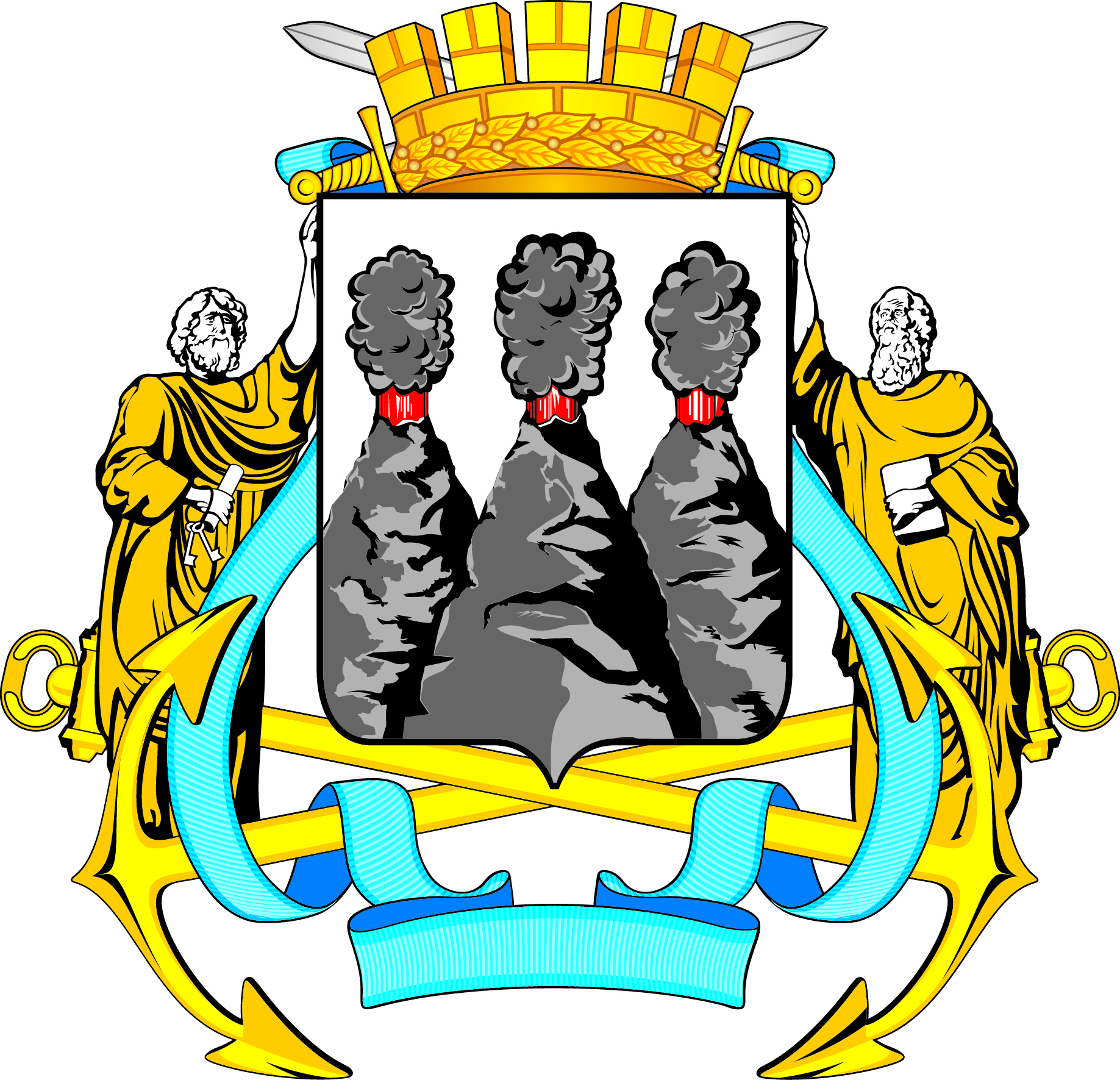 ГОРОДСКАЯ ДУМАПЕТРОПАВЛОВСК-КАМЧАТСКОГО ГОРОДСКОГО ОКРУГАот 22.02.2017 № 1254-р57-я сессияг.Петропавловск-КамчатскийОб отчете о деятельности Контрольно-счетной палаты Петропавловск-Камчатского городского округа за 2016 годПредседатель Городской Думы Петропавловск-Камчатского городского округаС.И. Смирнов1. Объем проверенных средств2 329 747,42. Выявлено нарушений законодательства по результатам проведенных контрольных мероприятий, всего на сумму, в том числе:473 971,5- объем средств, использованных не по целевому назначению500,4- объем неэффективно использованных средств173 351,2- завышение сметных расходов, объемов выполненных работ в капитальном строительстве и ремонте8 853,7- необоснованное перечисление денежных средств143 188,0- объем средств, недополученных в доходную часть бюджетов (упущенная выгода), в том числе от неэффективного и неправомерного использования муниципальной собственности84 094,5- нарушения законодательства в сфере бухгалтерского учета7 767,0- стоимость вновь выявленных и неучтенных объектов муниципальной собственности, объем занижения стоимости объектов муниципальной собственности56 216,73. Объем ущерба, нанесенного муниципальному образованию вышеуказанными нарушениями законодательства195 013,14. Рекомендовано к взысканию или возврату в местный бюджет, в местную казну75 811,95. Возмещено (учтено) по результатам контрольных мероприятий 70 659,8- возмещено денежными средствами14 967,3- возмещено в виде имущества55 692,56. Устранено нарушений, выявленных контрольными мероприятиями 1 362,37. Расходы на содержание КСП в 2016 году 26 804,7№
п/пСодержание работы Инициатор мероприятия/Основания для проведения мероприятия (для экспертно-аналитических мероприятий)Исполнение12341. Контрольная деятельность1. Контрольная деятельность1. Контрольная деятельность1. Контрольная деятельность1. Контрольная деятельностьНаправление № 1. Контроль за доходами бюджета городского округа, источниками финансирования его дефицита, управлением и распоряжением муниципальной собственностью, муниципальным долгомНаправление № 1. Контроль за доходами бюджета городского округа, источниками финансирования его дефицита, управлением и распоряжением муниципальной собственностью, муниципальным долгомНаправление № 1. Контроль за доходами бюджета городского округа, источниками финансирования его дефицита, управлением и распоряжением муниципальной собственностью, муниципальным долгомНаправление № 1. Контроль за доходами бюджета городского округа, источниками финансирования его дефицита, управлением и распоряжением муниципальной собственностью, муниципальным долгомНаправление № 1. Контроль за доходами бюджета городского округа, источниками финансирования его дефицита, управлением и распоряжением муниципальной собственностью, муниципальным долгом1Проверка своевременности и полноты поступления в бюджет  городского округа доходов от продажи земельных участков находящихся в собственности городских округов (за исключением земельных участков муниципальных бюджетных и автономных учреждений), а также земельных участков, государственная собственность на которые не разграничена и которые расположены в границах городских округовРешение коллегии Контрольно- счетной палаты Петропавловск-Камчатского городского округа (далее – Решение коллегии)Отчет КСП утвержденный 07.10.2016 протоколом № 7 направлен в адрес: Главы городского округа, Главы администрации городского округа, Управление финансов администрации Петропавловск-Камчатского городского округа (далее – УФ).Информационные письма направлены в адрес: УЭРИО, УАГЗО. Поступило в бюджет городского округа 210,9 тыс. рублей2Проверка соблюдения  установленного порядка приватизации муниципального имущества, а также полноты и своевременности поступлений соответствующих доходов в бюджет городского округаРешение коллегииОтчет КСП утвержденный 07.10.2016 протоколом № 7 направлен в адрес: Главы городского округа, Главы администрации городского округа, УФ, УЭРИО, прокуратуры города Петропавловска-Камчатского3Проверка финансово-хозяйственной деятельности муниципального унитарного предприятия «Лотос-М»Решение коллегииОтчет КСП утвержденный 07.10.2016 протоколом № 7 направлен в адрес: Главы городского округа, Главы администрации городского округа, УФ. Информационное письмо направлено в адрес УЭРИО. Письмо от МУП «Лотос-М»                 от 24.08.2016 № 330 (вх.01-14/564)-нарушения устранены в полном объеме4Проверка использования пустующих жилых помещений Петропавловск-Камчатского городского округа, а также расходов на их содержание в 2014 годуРешение коллегииОтчет КСП утвержденный 27.01.2017 протоколом № 1 направлен адрес: Городской Думы; Главы городского округа, КУЖФ; прокуратуры города Петропавловска-Камчатского; УМВД по г.Петропавловску-Камчатскому. Представление в КУЖФ5Проверка исполнения Решения Городской Думы Петропавловск-Камчатского городского округа от 27.06.2012 № 508-нд                          «О порядке и условиях предоставления единовременной субсидии муниципальным служащим Петропавловск-Камчатского городского округа на приобретение жилой площади», Постановления от 05.11.2013 № 3195 «Об утверждении муниципальной программы «Обеспечение доступным и комфортным жильем жителей Петропавловск-Камчатского городского округа»Поручение Городской Думы, Решение коллегииОтчет КСП утвержденный 07.10.2016 протоколом № 7 направлен в адрес: Главы городского округа, Главы администрации городского округа, прокуратуры города Петропавловска-Камчатского6Проверка исполнения Решения Городской Думы Петропавловск-Камчатского городского округа от 28.03.2013 № 108-нд                         «О порядке предоставления в аренду объектов муниципального нежилого фонда», в части проведения капитального ремонта объектов электро-,тепло-,газоснабжения, находящихся в казне и переданных в аренду, оплата по договорам аренды которого осуществлялась путем проведения зачета встречных однородных требований за текущий и предыдущий периоды в 2016 годуПредложение УМВД по Камчатскому краю,Решение коллегииОтчет КСП утвержденный 23.12.2016 протоколом № 10 направлен в адрес: Главы городского округа, председателя Городской Думы, прокуратуры города Петропавловска-Камчатского, ОЭБиПК России по г.Петропавловску-Камчатскому.Предписание направлено в УЭРИО7Проверка распоряжения муниципального унитарного предприятия «УМиТ» с оценкой законности, эффективности, обоснованности, целенаправленности расходования средств бюджета городского округа и использования муниципальной собственности, включая проверку поступления в бюджет городского округа средств, полученных от управления и распоряжения муниципальной собственностью (в том числе от приватизации, продажи, отчуждения в других формах, передачи в постоянное пользование, аренду, доверительное управление) за период 2014-2015 годовПоручение Городской Думы, Решение коллегииОтчет КСП утвержденный 27.01.2017 протоколом № 1 направлен в адрес: Главы городского округа, председателя Городской Думы, УЭРИО, ОЭБиПК УМВД России по
г.Петропавловску-Камчатскому.Предписание направлено в адрес МУП «УМиТ» и УЭРИОНаправление № 2. Контроль расходов бюджета городского округа на общегосударственные расходы, национальную безопасность иправоохранительную деятельность, национальную экономику и жилищно-коммунальное хозяйствоНаправление № 2. Контроль расходов бюджета городского округа на общегосударственные расходы, национальную безопасность иправоохранительную деятельность, национальную экономику и жилищно-коммунальное хозяйствоНаправление № 2. Контроль расходов бюджета городского округа на общегосударственные расходы, национальную безопасность иправоохранительную деятельность, национальную экономику и жилищно-коммунальное хозяйствоНаправление № 2. Контроль расходов бюджета городского округа на общегосударственные расходы, национальную безопасность иправоохранительную деятельность, национальную экономику и жилищно-коммунальное хозяйствоНаправление № 2. Контроль расходов бюджета городского округа на общегосударственные расходы, национальную безопасность иправоохранительную деятельность, национальную экономику и жилищно-коммунальное хозяйство1Проверка муниципального автономного учреждения «Ресурсный центр Петропавловск-Камчатского городского округа» в части получения и использования средств бюджета городского округа за период 2014-2015 годовПоручение Городской Думы, Решение коллегииОтчет КСП утвержденный 23.12.2016 протоколом № 10 направлен в адрес: Главы городского округа, председателя Городской Думы, прокуратуры города Петропавловска-Камчатского, ОЭБиПК УМВД России по г.Петропавловску-Камчатскому.Представление направлено в адрес МАУ «Ресурсный центр Петропавловск-Камчатского городского округа»2Проверка обоснованности и эффективного использования средств  бюджета городского округа, выделенных Петропавловск-Камчатской городской территориальной избирательной комиссииРешение коллегииОтчет КСП утвержденный 09.12.2016 протоколом № 9 направлен в адрес: Главы городского округа, председателя Городской Думы 3Проверка целевого и эффективного использования бюджетных средств, выделенных на субсидии некоммерческим организациям (за исключением муниципальных учреждений)  физическим лицам в 2014-2015 годах (выборочно)Поручение Городской Думы, Решение коллегииОтчет КСП утвержденный 23.12.2016 протоколом № 10 направлен в адрес: УАГЗО, КУЖФ4Проверка целевого и эффективного использования бюджетных средств, выделенных на строительство Детского сада по 
ул. Арсеньева в г.Петропавловске-КамчатскомПоручение Городской Думы, Решение коллегииОтчет КСП утвержденный 09.12.2016 протоколом № 9 направлен в адрес: Главы городского округа, председателя Городской Думы, УАГЗО, прокуратуры города Петропавловска-Камчатского, УМВД России по
г.Петропавловску-Камчатскому5Проверка правильности назначения и выплаты пенсии за выслугу лет лицам, замещавшим должности муниципальной службы в Петропавловск-Камчатском городском округе за период с 2014 по 2015 годРешение коллегииОтчет КСП утвержденный 27.01.2017 протоколом № 1 направлен в адрес: Главы городского округа, Городской Думы, прокуратуры города Петропавловска-Камчатского, ОЭБиПК УМВД России по
г.Петропавловску-Камчатскому6Проверка целевого и эффективного использования бюджетных средств, выделенных на мероприятия по организации новогодних праздников 2016 годаПредложение КСП Камчатского края; Решение коллегииОтчет КСП утвержденный 29.07.2016 протоколом № 5 направлен в адрес: Главы городского округа, Главы администрации городского округа, прокуратуры города Петропавловска-Камчатского.Отчет и информационное письмо направлены в адрес МКУ «УБ»7Проверка целевого и эффективного использования бюджетных средств, выделенных в 2015 году на обеспечение деятельности муниципального автономного учреждения «Управление пассажирского транспорта»Решение коллегииОтчет КСП утвержденный 09.12.2016 протоколом № 9 направлен в адрес: Главы городского округа.Информационное письмо и предписание направлены в адрес  МАУ «УПТ».8Проверка целевого и эффективного использования бюджетных средств, выделенных на строительство автомобильной дороги общегородского значения по ул. Дальневосточной в г. Петропавловске-КамчатскомРешение коллегииОтчет КСП утвержденный 23.12.2016 протоколом № 10 направлен в адрес: Главы городского округа, председателя Городской Думы 9Реконструкция и капитальный ремонт магистральной улицы общегородского и районного значения ул. Вулканная - 
ул. Чубарова (от поста ГИБДД до пересечения с пр. Победы) в г.Петропавловске-КамчатскомРешение коллегииОтчет КСП утвержденный 09.12.2016 протоколом № 9 направлен в адрес председателя Городской Думы.Отчет и информационные письма направлены в адрес: Главы городского округа, МКУ «УКСиР»10Внеплановое контрольное мероприятие по проверке финансово-хозяйственной деятельности ПАО «Камчатскэнерго» в части расходов на проведение праздника «Дня энергетика»Предложение прокуратуры Камчатского краяОтчет КСП утвержденный 26.05.2016 протоколом № 4 направлен в адрес прокуратуры
города Петропавловска-КамчатскогоНаправление № 3. Контроль расходов бюджета городского округа на образование, культуру, здравоохранение, социальную политику, физическую культуру и спортНаправление № 3. Контроль расходов бюджета городского округа на образование, культуру, здравоохранение, социальную политику, физическую культуру и спортНаправление № 3. Контроль расходов бюджета городского округа на образование, культуру, здравоохранение, социальную политику, физическую культуру и спортНаправление № 3. Контроль расходов бюджета городского округа на образование, культуру, здравоохранение, социальную политику, физическую культуру и спортНаправление № 3. Контроль расходов бюджета городского округа на образование, культуру, здравоохранение, социальную политику, физическую культуру и спорт1Проверка целевого и эффективного использования средств бюджета городского округа, предусмотренных на исполнение публичных нормативных обязательств в 2015 году (выборочно)Поручение Городской Думы; Решение коллегииОтчет КСП утвержденный 27.01.2017 протоколом № 1 направлен в адрес: Главы городского округа, председателя Городской Думы, прокуратуры по городу Петропавловску-Камчатскому. Представление направлено в адрес УО.2Проверка муниципального автономного учреждения «Молодежный центр Петропавловск-Камчатского городского округа» в части получения и использования средств бюджета городского округа период 2014-2015 годыРешение коллегииОтчет КСП утвержденный 27.01.2017 протоколом № 1 направлен в адрес: Главы городского округа, председателя Городской Думы 3Проверка целевого и эффективного использования средств бюджета городского округа, выделенных на сейсмоусиление зданий МБДОУ «Детский сад № 51» и МБДОУ «Детский сад          № 20»Поручение Городской Думы, Решение коллегииМероприятие, переходящее в План на 2017 год (п.2.4; 2.5) 4Проверка целевого и эффективного использования средств бюджета городского округа, направленных на строительство объекта «Стела воинской славы в городе Петропавловске-Камчатском»Поручение Городской Думы, Решение коллегииОтчет КСП утвержденный 09.12.2016 протоколом № 9 направлен в адрес: Главы городского округа, председателя Городской Думы 5Проверка целевого и эффективного использования средств, выделенных муниципальным бюджетным учреждениям культурыРешение коллегииОтчет КСП утвержденный 09.12.2016 протоколом № 9 направлен в адрес: Главы городского округа, председателя Городской Думы, Управления культуры, спорта и социального развития администрации Петропавловск-Камчатского городского округа, УМВД России по городу Петропавловску-Камчатскому. Предписание директору МБУК «Городской оркестр».Представление директорам МБУК «Городской оркестр», «КЦ Русская горница». В ходе проверки возмещено 2,8 тыс. рублейИтого проведено контрольных мероприятий (с учетом одного внепланового) - 22 Итого проведено контрольных мероприятий (с учетом одного внепланового) - 22 Итого проведено контрольных мероприятий (с учетом одного внепланового) - 22 Итого проведено контрольных мероприятий (с учетом одного внепланового) - 22 Направление № 4. Экспертно-аналитическая деятельностьНаправление № 4. Экспертно-аналитическая деятельностьНаправление № 4. Экспертно-аналитическая деятельностьНаправление № 4. Экспертно-аналитическая деятельностьНаправление № 4. Экспертно-аналитическая деятельностьЭкспертизы проектов решений и иных нормативных актов, вносимых на рассмотрение Городской Думой, администрацией городского округаЭкспертизы проектов решений и иных нормативных актов, вносимых на рассмотрение Городской Думой, администрацией городского округаЭкспертизы проектов решений и иных нормативных актов, вносимых на рассмотрение Городской Думой, администрацией городского округаЭкспертизы проектов решений и иных нормативных актов, вносимых на рассмотрение Городской Думой, администрацией городского округаЭкспертизы проектов решений и иных нормативных актов, вносимых на рассмотрение Городской Думой, администрацией городского округа1Экспертное заключение на проект постановления администрации Петропавловск-Камчатского городского округа «О внесении изменений в муниципальную программу «Создание условий для развития культуры, спорта и молодежной политики в Петропавловск-Камчатском городском округе», утвержденную постановлением администрации Петропавловск-Камчатского городского округа от 01.11.2013 № 3187»Статья 10 Решения Городской Думы от 27.12.2013 № 173-нд
«О бюджетном процессе в Петропавловск-Камчатском городском округе»Экспертное заключение
№ 01-07/01-04/э от 10.02.20162Экспертное заключение на проект решения Городской Думы Петропавловск-Камчатского городского округа «О внесении изменения в перечень наказов избирателей Петропавловск-Камчатского городского округа на 2016 год, поступившим депутатам Городской Думы Петропавловск-Камчатского городского округа, утвержденный решением Городской Думы Петропавловск-Камчатского городского округа от 27.05.2015
№ 750-р»Статья 10 Решения Городской Думы от 27.12.2013 № 173-нд
«О бюджетном процессе в Петропавловск-Камчатском городском округе»Экспертное заключение
№ 01-07/02-02/э от 12.02.20163Экспертное заключение на проект постановления администрации Петропавловск-Камчатского городского округа «О внесении изменений в постановление администрации Петропавловск-Камчатского городского округа от 01.11.2013 № 3189
«Об утверждении муниципальной программы «Совершенствование системы муниципального управления Петропавловск-Камчатским городским округом»Статья 10 Решения Городской Думы от 27.12.2013 № 173-нд
«О бюджетном процессе в Петропавловск-Камчатском городском округе»Экспертное заключение
№ 01-07/03-02/э от 15.02.20164Экспертное заключение на проект решения Городской Думы Петропавловск-Камчатского городского округа «О принятии решения о внесении изменений в Решение Городской Думы Петропавловск-Камчатского городского округа от 27.12.2013
№ 173-нд «О бюджетном процессе в Петропавловск-Камчатском городском округе»Статья 10 Решения Городской Думы от 27.12.2013 № 173-нд
«О бюджетном процессе в Петропавловск-Камчатском городском округе»Экспертное заключение
№ 01-07/04-04/э от 18.02.20165Экспертное заключение на проект постановления администрации Петропавловск-Камчатского городского округа «О внесении изменений в постановление администрации Петропавловск-Камчатского городского округа от 31.11.2013 № 3180
«Об утверждении муниципальной программы «Развитие транспортной системы Петропавловск-Камчатского городского округа»Статья 10 Решения Городской Думы от 27.12.2013 № 173-нд
«О бюджетном процессе в Петропавловск-Камчатском городском округе»Экспертное заключение
№ 01-07/05-03/э от 18.02.20166Экспертное заключение на проект постановления администрации Петропавловск-Камчатского городского округа «О внесении изменений в постановление администрации Петропавловск-Камчатского городского округа от 31.10.2013 № 3183
«Об утверждении муниципальной программы «Энергоэффективность, развитие энергетики и коммунального хозяйства, обеспечение жителей  Петропавловск-Камчатского городского округа коммунальными услугами, услугами по благоустройству территории и охрана окружающей среды»Статья 10 Решения Городской Думы от 27.12.2013 № 173-нд
«О бюджетном процессе в Петропавловск-Камчатском городском округе»Экспертное заключение
№ 01-07/06-03/э от 20.02.20167Экспертное заключение на проект постановления администрации Петропавловск-Камчатского городского округа «О внесении изменений в постановление администрации Петропавловск-Камчатского городского округа от 01.11.2013 № 3185
«Об утверждении муниципальной программы «Реализация экономической политики, инвестиционной, межрегиональной и международной деятельности Петропавловск-Камчатского городского округа»Статья 10 Решения Городской Думы от 27.12.2013 № 173-нд
«О бюджетном процессе в Петропавловск-Камчатском городском округе»Экспертное заключение
№ 01-07/07-02/э от 25.02.20168Экспертное заключение на проект постановления администрации Петропавловск-Камчатского городского округа «О внесении изменений в постановление администрации Петропавловск-Камчатского городского округа от 31.10.2013 № 3184
«Об утверждении муниципальной программы «Развитие образования и социальная поддержка в Петропавловск-Камчатском городском округе»Статья 10 Решения Городской Думы от 27.12.2013 № 173-нд
«О бюджетном процессе в Петропавловск-Камчатском городском округе»Экспертное заключение
№ 01-07/08-04/э от 25.02.20169Экспертное заключение на проект постановления администрации Петропавловск-Камчатского городского округа «О внесении изменений в постановление администрации Петропавловск-Камчатского городского округа от 05.11.2013 № 3195
«Об утверждении муниципальной программы «Обеспечение доступным и комфортным жильем жителей в Петропавловск-Камчатского городского округа на 2014-2017 годы»Статья 10 Решения Городской Думы от 27.12.2013 № 173-нд
«О бюджетном процессе в Петропавловск-Камчатском городском округе»Экспертное заключение
№ 01-07/09-01/э от 01.03.201610Экспертное заключение на проект постановления администрации Петропавловск-Камчатского городского округа «О внесении изменений в постановление администрации Петропавловск-Камчатского городского округа от 12.11.2014 № 2784
«Об утверждении муниципальной программы «Совершенствование управления муниципальным имуществом Петропавловск-Камчатского городского округа»Статья 10 Решения Городской Думы от 27.12.2013 № 173-нд
«О бюджетном процессе в Петропавловск-Камчатском городском округе»Экспертное заключение
№ 01-07/10-01/э от 02.02.201611Экспертное заключение на проект постановления администрации Петропавловск-Камчатского городского округа «О внесении изменений в постановление администрации Петропавловск-Камчатского городского округа от 09.10.2014 № 2503
«Об утверждении муниципальной программы «Управление муниципальными финансами Петропавловск-Камчатского городского округа на 2015-2018 годы»Статья 10 Решения Городской Думы от 27.12.2013 № 173-нд
«О бюджетном процессе в Петропавловск-Камчатском городском округе»Экспертное заключение
№ 01-07/11-02/э от 02.02.201612Экспертное заключение на проект постановления администрации Петропавловск-Камчатского городского округа «О внесении изменений в постановление администрации Петропавловск-Камчатского городского округа от 31.10.2013 № 3165
«Об утверждении муниципальной программы «Обеспечение защиты населения от чрезвычайных ситуаций и совершенствования гражданской обороны, профилактика правонарушений, экстремизма, терроризма и асоциальных явлений в Петропавловск-Камчатском городском округе»Статья 10 Решения Городской Думы от 27.12.2013 № 173-нд
«О бюджетном процессе в Петропавловск-Камчатском городском округе»Экспертное заключение
№ 01-07/12-02/э от 02.02.201613Экспертное заключение на проект решения Городской Думы Петропавловск-Камчатского городского округа «О принятии решения о внесении изменений в Решение Городской Думы Петропавловск-Камчатского городского округа от 06.05.2013
№ 57-нд «О порядке назначения и выплаты пенсии за выслугу лет лицам, замещавшим должности муниципальной службы в Петропавловск-Камчатском городском округе»Статья 10 Решения Городской Думы от 27.12.2013 № 173-нд
«О бюджетном процессе в Петропавловск-Камчатском городском округе»Экспертное заключение
№ 01-07/13-04/э от 12.04.201614Экспертное заключение на проект решения Городской Думы Петропавловск-Камчатского городского округа «О принятии решения о внесении изменений в Решение Городской Думы Петропавловск-Камчатского городского округа от 27.12.2013
№ 161-нд «О порядке назначения и выплаты ежемесячной доплаты к пенсии лицам, замещавшим муниципальные должности в Петропавловск-Камчатском городском округе»Статья 10 Решения Городской Думы от 27.12.2013 № 173-нд
«О бюджетном процессе в Петропавловск-Камчатском городском округе»Экспертное заключение
№ 01-07/14-04/э от 12.04.201615Экспертное заключение на проект решения Городской Думы Петропавловск-Камчатского городского округа
«О внесении изменений в Решение Городской Думы Петропавловск-Камчатского городского округа от 22.12.2015
№ 374-нд «О бюджете Петропавловск-Камчатского городского округа на 2016 год»Статья 10 Решения Городской Думы от 27.12.2013 № 173-нд
«О бюджетном процессе в Петропавловск-Камчатском городском округе»Экспертное заключение
№ 01-07/15-КСП/э от 14.04.201616Экспертное заключение на проект решения Городской Думы Петропавловск-Камчатского городского округа о внесении изменений в Решение Городской Думы Петропавловск-Камчатского городского округа от 06.05.2010 № 72-нд «О порядке  формирования и использования муниципального дорожного фонда Петропавловск-Камчатского городского округа»Статья 10 Решения Городской Думы от 27.12.2013 № 173-нд
«О бюджетном процессе в Петропавловск-Камчатском городском округе»Экспертное заключение
№ 01-07/16-03/э от  14.04.201617Экспертное заключение на проект решения Городской Думы Петропавловск-Камчатского городского округа о внесении изменений в Решение Городской Думы Петропавловск-Камчатского городского округа от 10.09.2015 № 354-нд
«О программе комплексного социально-экономического развития Петропавловск-Камчатского городского округа»Статья 10 Решения Городской Думы от 27.12.2013 № 173-нд
«О бюджетном процессе в Петропавловск-Камчатском городском округе»Экспертное заключение
№ 01-07/17-01/э от 18.04.201618Экспертное заключение на проект решения Городской Думы Петропавловск-Камчатского городского округа о внесении изменений в Решение Городской Думы Петропавловск-Камчатского городского округа от 06.03.2013 № 36-нд
«Об условиях и порядке предоставления бесплатной зубопротезной помощи (за исключением протезов из драгоценных металлов, металлокерамики и других дорогостоящих материалов и искусственных имплантатов) неработающим пенсионерам, проживающим на территории Петропавловск-Камчатского городского округа»Статья 10 Решения Городской Думы от 27.12.2013 № 173-нд
«О бюджетном процессе в Петропавловск-Камчатском городском округе»Экспертное заключение
№ 01-07/18-04/э от 19.04.201619Экспертное заключение на проект решения Городской Думы Петропавловск-Камчатского городского округа «О принятии в первом чтении проекта решения о порядке управления и распоряжения имуществом, находящимся в муниципальной собственности Петропавловск-Камчатского городского округа»Статья 10 Решения Городской Думы от 27.12.2013 № 173-нд
«О бюджетном процессе в Петропавловск-Камчатском городском округе»Экспертное заключение
№ 01-07/19-01/э от 19.04.201620Экспертное заключение на годовой отчет об исполнении бюджета Петропавловск-Камчатского городского округа за 2015 годСтатья 10 Решения Городской Думы от 27.12.2013 № 173-нд
«О бюджетном процессе в Петропавловск-Камчатском городском округе»Экспертное заключение
№ 01-07/68-КСП/э от 29.04.201621Экспертное заключение на проект решения Городской Думы Петропавловск-Камчатского городского округа «О внесении изменений в Решение Городской Думы Петропавловск-Камчатского городского округа от 31.10.2013 № 132-нд
«О порядке создания и использования резервов финансовых и материальных ресурсов для ликвидации чрезвычайных ситуаций природного и техногенного характера на территории Петропавловск-Камчатского городского округа»Статья 10 Решения Городской Думы от 27.12.2013 № 173-нд
«О бюджетном процессе в Петропавловск-Камчатском городском округе»Экспертное заключение
№ 01-07/69-02/э от 17.05.201622Экспертное заключение на проект решения Городской Думы Петропавловск-Камчатского городского округа «О внесении изменений в Решение Городской Думы Петропавловск-Камчатского городского округа от 28.09.2011 № 429-нд
«О порядке принятия решения об установлении тарифов на услуги и работы муниципальных предприятий и учреждений в Петропавловск-Камчатском городском округе»Статья 10 Решения Городской Думы от 27.12.2013 № 173-нд
«О бюджетном процессе в Петропавловск-Камчатском городском округе»Экспертное заключение
№ 01-07/70-02/э от 17.05.201623Экспертное заключение на проект решения Городской Думы Петропавловск-Камчатского городского округа «О внесении изменений в Решение Городской Думы Петропавловск-Камчатского городского округа от 28.08.2013 № 123-нд
«О порядке предоставления муниципальных гарантий Петропавловск-Камчатского городского округа»Статья 10 Решения Городской Думы от 27.12.2013 № 173-нд
«О бюджетном процессе в Петропавловск-Камчатском городском округе»Экспертное заключение
№ 01-07/71-02/э от 18.05.201624Экспертное заключение на проект решения Городской Думы Петропавловск-Камчатского городского округа «О принятии решения о внесении изменений в Решение Городской Думы Петропавловск-Камчатского городского округа от 27.10.2014
№ 265-нд «О дополнительных мерах социальной поддержки отдельных категорий, обучающихся в муниципальных образовательных организациях Петропавловск-Камчатского городского округа в виде обеспечения бесплатным питанием»Статья 10 Решения Городской Думы от 27.12.2013 № 173-нд
«О бюджетном процессе в Петропавловск-Камчатском городском округе»Экспертное заключение
№ 01-07/72-04/э от 18.05.201625Экспертное заключение на проект постановления администрации Петропавловск-Камчатского городского округа «О внесении изменений в постановление администрации Петропавловск-Камчатского городского округа от 01.11.2013 № 3189
«Об утверждении муниципальной программы «Совершенствование системы муниципального управления Петропавловск-Камчатским городским округом»Статья 10 Решения Городской Думы от 27.12.2013 № 173-нд
«О бюджетном процессе в Петропавловск-Камчатском городском округе»Экспертное заключение
№ 01-07/73-02/э от 23.05.201626Экспертное заключение на проект решения Городской Думы Петропавловск-Камчатского городского округа «О внесении изменений в Решение Городской Думы Петропавловск-Камчатского городского округа от 22.12.2015 № 374-нд
«О бюджете Петропавловск-Камчатского городского округа на 2016 год»Статья 10 Решения Городской Думы от 27.12.2013 № 173-нд
«О бюджетном процессе в Петропавловск-Камчатском городском округе»Экспертное заключение
№ 01-07/74-КСП/э от 24.05.201627Экспертное заключение на проект постановления администрации Петропавловск-Камчатского городского округа «О внесении изменений в постановление администрации Петропавловск-Камчатского городского округа от 31.10.2013 № 3165
«Об утверждении муниципальной программы «Обеспечение защиты населения от чрезвычайных ситуаций и совершенствования гражданской обороны, профилактика правонарушений, экстремизма, терроризма и асоциальных явлений в Петропавловск-Камчатском городском округе»Статья 10 Решения Городской Думы от 27.12.2013 № 173-нд
«О бюджетном процессе в Петропавловск-Камчатском городском округе»Экспертное заключение
№ 01-07/75-02/э от 25.05.201628Экспертное заключение на проект решения Городской Думы Петропавловск-Камчатского городского округа «О признании утратившим силу решения Городской Думы Петропавловск-Камчатского городского округа от 28.02.2012 № 487-нд
«Об установлении предельных (максимальных и минимальных) размеров земельных участков, предоставляемых гражданам в собственность из земель, находящихся в государственной или муниципальной собственности, расположенных на территории Петропавловск-Камчатского городского округа»Статья 10 Решения Городской Думы от 27.12.2013 № 173-нд
«О бюджетном процессе в Петропавловск-Камчатском городском округе»Экспертное заключение
№ 01-07/76-01/э от 24.05.201629Экспертное заключение на проект решения Городской Думы Петропавловск-Камчатского городского округа «О внесении изменений в Решение Городской Думы Петропавловск-Камчатского городского округа от 18.11.2010 № 305-нд «О налоге на имущество физических лиц на территории Петропавловск-Камчатского городского округа»Статья 10 Решения Городской Думы от 27.12.2013 № 173-нд
«О бюджетном процессе в Петропавловск-Камчатском городском округе»Экспертное заключение
№ 01-07/77-01/э от 26.05.201630Экспертное заключение на проект постановления администрации Петропавловск-Камчатского городского округа «О внесении изменений в постановление администрации Петропавловск-Камчатского городского округа от 01.11.2013 № 3185
«Об утверждении муниципальной программы «Реализация экономической политики, инвестиционной, межрегиональной и международной деятельности Петропавловск-Камчатского городского округа»Статья 10 Решения Городской Думы от 27.12.2013 № 173-нд
«О бюджетном процессе в Петропавловск-Камчатском городском округе»Экспертное заключение
№ 01-07/78-02/э от 27.05.201631Экспертное заключение на проект постановления администрации Петропавловск-Камчатского городского округа «О внесении изменений в постановление администрации Петропавловск-Камчатского городского округа от 12.11.2014 № 2784
«Об утверждении муниципальной программы «Совершенствование управления муниципальным имуществом Петропавловск-Камчатского городского округа»Статья 10 Решения Городской Думы от 27.12.2013 № 173-нд
«О бюджетном процессе в Петропавловск-Камчатском городском округе»Экспертное заключение
№ 01-07/79-01/э от 27.05.201632Экспертное заключение на проект постановления администрации Петропавловск-Камчатского городского округа «О внесении изменений в муниципальную программу «Создание условий для развития культуры, спорта и молодежной политики в Петропавловск-Камчатском городском округе», утвержденную постановлением администрации Петропавловск-Камчатского городского округа от 01.11.2013 № 3187»Статья 10 Решения Городской Думы от 27.12.2013 № 173-нд
«О бюджетном процессе в Петропавловск-Камчатском городском округе»Экспертное заключение
№ 01-07/80-04/э от 01.06.201633Экспертное заключение на проект постановления администрации Петропавловск-Камчатского городского округа «О внесении изменений в постановление администрации Петропавловск-Камчатского городского округа от 09.10.2014 № 2503
«Об утверждении муниципальной программы «Управление муниципальными финансами Петропавловск-Камчатского городского округа на 2015-2018 годы»Статья 10 Решения Городской Думы от 27.12.2013 № 173-нд
«О бюджетном процессе в Петропавловск-Камчатском городском округе»Экспертное заключение
№ 01-07/81-02/э от 02.06.201634Экспертное заключение на проект постановления администрации Петропавловск-Камчатского городского округа «О внесении изменений в постановление администрации Петропавловск-Камчатского городского округа от 31.11.2013 № 3180
«Об утверждении муниципальной программы «Развитие транспортной системы Петропавловск-Камчатского городского округа»Статья 10 Решения Городской Думы от 27.12.2013 № 173-нд
«О бюджетном процессе в Петропавловск-Камчатском городском округе»Экспертное заключение
№ 01-07/82-03/э от 02.06.201635Экспертное заключение на проект постановления администрации Петропавловск-Камчатского городского округа «О внесении изменений в постановление администрации Петропавловск-Камчатского городского округа от 31.10.2013 № 3184
«Об утверждении муниципальной программы «Развитие образования и социальная поддержка в Петропавловск-Камчатском городском округе»Статья 10 Решения Городской Думы от 27.12.2013 № 173-нд
«О бюджетном процессе в Петропавловск-Камчатском городском округе»Экспертное заключение
№ 01-07/83-04/э от 03.06.201636Экспертное заключение на проект постановления администрации Петропавловск-Камчатского городского округа «О внесении изменений в постановление администрации Петропавловск-Камчатского городского округа от 31.10.2013 № 3183
«Об утверждении муниципальной программы «Энергоэффективность, развитие энергетики и коммунального хозяйства, обеспечение жителей  Петропавловск-Камчатского городского округа коммунальными услугами, услугами по благоустройству территории и охрана окружающей среды»Статья 10 Решения Городской Думы от 27.12.2013 № 173-нд
«О бюджетном процессе в Петропавловск-Камчатском городском округе»Экспертное заключение
№ 01-07/84-03/э от 03.06.201637Экспертное заключение на проект постановления администрации Петропавловск-Камчатского городского округа «О внесении изменений в постановление администрации Петропавловск-Камчатского городского округа от 31.10.2013 № 3166
«Об утверждении муниципальной программы «Реализация государственной национальной политики и укрепление гражданского единства в  Петропавловск-Камчатском городском округе»Статья 10 Решения Городской Думы от 27.12.2013 № 173-нд
«О бюджетном процессе в Петропавловск-Камчатском городском округе»Экспертное заключение
№ 01-07/85-02/э от 06.06.201638Экспертное заключение на проект постановления администрации Петропавловск-Камчатского городского округа «О внесении изменений в постановление администрации Петропавловск-Камчатского городского округа от 05.11.2013 № 3195
«Об утверждении муниципальной программы «Обеспечение доступным и комфортным жильем жителей в Петропавловск-Камчатского городского округа»Статья 10 Решения Городской Думы от 27.12.2013 № 173-нд
«О бюджетном процессе в Петропавловск-Камчатском городском округе»Экспертное заключение
№ 01-07/86-02/э от 08.06.201639Экспертное заключение на проект постановления администрации Петропавловск-Камчатского городского округа «О внесении изменений в постановление администрации Петропавловск-Камчатского городского округа от 09.10.2014 № 2503
«Об утверждении муниципальной программы «Управление муниципальными финансами Петропавловск-Камчатского городского округа на 2015-2018 годы»Статья 10 Решения Городской Думы от 27.12.2013 № 173-нд
«О бюджетном процессе в Петропавловск-Камчатском городском округе»Экспертное заключение
№ 01-07/87-02/э от 09.06.201640Экспертное заключение на проект постановления администрации Петропавловск-Камчатского городского округа «О внесении изменений в постановление администрации Петропавловск-Камчатского городского округа от 01.11.2013 № 3189
«Об утверждении муниципальной программы «Совершенствование системы муниципального управления Петропавловск-Камчатским городским округом»Статья 10 Решения Городской Думы от 27.12.2013 № 173-нд
«О бюджетном процессе в Петропавловск-Камчатском городском округе»Экспертное заключение
№ 01-07/88-02/э от 14.06.201641Экспертное заключение на проект решения Городской Думы Петропавловск-Камчатского городского округа «Об установке индивидуального знака Льву Александровичу Политову»Статья 10 Решения Городской Думы от 27.12.2013 № 173-нд
«О бюджетном процессе в Петропавловск-Камчатском городском округе»Экспертное заключение
№ 01-07/89-04/э от 16.06.201642Экспертное заключение на проект постановления администрации Петропавловск-Камчатского городского округа «О внесении изменений в постановление администрации Петропавловск-Камчатского городского округа от 31.10.2013 № 3165
«Об утверждении муниципальной программы «Обеспечение защиты населения от чрезвычайных ситуаций и совершенствования гражданской обороны, профилактика правонарушений, экстремизма, терроризма и асоциальных явлений в Петропавловск-Камчатском городском округе»Статья 10 Решения Городской Думы от 27.12.2013 № 173-нд
«О бюджетном процессе в Петропавловск-Камчатском городском округе»Экспертное заключение
№ 01-07/90-03/э от 17.06.201643Экспертное заключение на проект решения Городской Думы Петропавловск-Камчатского городского округа «О принятии решения о порядке установки памятников, мемориальных и памятных досок, мемориальных плит и иных памятных знаков на территории Петропавловск-Камчатского городского округа»Статья 10 Решения Городской Думы от 27.12.2013 № 173-нд
«О бюджетном процессе в Петропавловск-Камчатском городском округе»Экспертное заключение
№ 01-07/91-04/э от 17.06.201644Экспертное заключение на проект решения Городской Думы Петропавловск-Камчатского городского округа о принятии решения о внесении изменений в Решение Городской Думы Петропавловск-Камчатского городского округа от 31.10.2013
№ 144-нд «О порядке и условиях присвоения звания «Почетный гражданин города Петропавловск-Камчатский»Статья 10 Решения Городской Думы от 27.12.2013 № 173-нд
«О бюджетном процессе в Петропавловск-Камчатском городском округе»Экспертное заключение
№ 01-07/92-04/э от 17.06.201645Экспертное заключение на проект решения Городской Думы Петропавловск-Камчатского городского округа о принятии в первом чтении проекта Городской Думы о внесении изменений в Решение Городской Думы Петропавловск-Камчатского городского округа от 28.08.2013 № 121-нд «О порядке сохранения, использования и популяризации объектов культурного наследия (памятников истории и культуры), находящихся в собственности Петропавловск-Камчатского городского округа»Статья 10 Решения Городской Думы от 27.12.2013 № 173-нд
«О бюджетном процессе в Петропавловск-Камчатском городском округе»Экспертное заключение
№ 01-07/93-04/э от 17.06.201646Экспертное заключение на проект решения Городской Думы Петропавловск-Камчатского городского округа «О принятии решения о внесении изменений в Решение Городской Думы Петропавловск-Камчатского городского округа от 01.07.2014
№ 226-нд «О порядке определения размера арендной платы, порядке, условиях и сроках внесения арендной платы за использование земельных участков , находящихся в собственности Петропавловск-Камчатского городского округа»Статья 10 Решения Городской Думы от 27.12.2013 № 173-нд
«О бюджетном процессе в Петропавловск-Камчатском городском округе»Экспертное заключение
№ 01-07/94-01/э от 20.06.201647Экспертное заключение на проект решения Городской Думы Петропавловск-Камчатского городского округа «О принятии решения о внесении изменений в Решение Городской Думы Петропавловск-Камчатского городского округа от 28.08.2013
№ 108-нд «О порядке предоставления в аренду объектов муниципального нежилого фонда в Петропавловск-Камчатском городском округе»Статья 10 Решения Городской Думы от 27.12.2013 № 173-нд
«О бюджетном процессе в Петропавловск-Камчатском городском округе»Экспертное заключение
№ 01-07/95-01/э от 20.06.201648Экспертное заключение на проект решения Городской Думы Петропавловск-Камчатского городского округа «О порядке управления и распоряжения имуществом, находящимся в собственности Петропавловск-Камчатского городского округа»Статья 10 Решения Городской Думы от 27.12.2013 № 173-нд
«О бюджетном процессе в Петропавловск-Камчатском городском округе»Экспертное заключение
№ 01-07/96-01/э от 20.06.201649Экспертное заключение на проект постановления администрации Петропавловск-Камчатского городского округа «О внесении изменений в постановление администрации Петропавловск-Камчатского городского округа от 12.11.2014 № 2784
«Об утверждении муниципальной программы «Совершенствование управления муниципальным имуществом Петропавловск-Камчатского городского округа»Статья 10 Решения Городской Думы от 27.12.2013 № 173-нд
«О бюджетном процессе в Петропавловск-Камчатском городском округе»Экспертное заключение
№ 01-07/97-01/э от 21.06.201650Экспертное заключение на проект постановления администрации Петропавловск-Камчатского городского округа «О внесении изменений в постановление администрации Петропавловск-Камчатского городского округа от 05.11.2013 № 3195
«Об утверждении муниципальной программы «Обеспечение доступным и комфортным жильем жителей в Петропавловск-Камчатского городского округа»Статья 10 Решения Городской Думы от 27.12.2013 № 173-нд
«О бюджетном процессе в Петропавловск-Камчатском городском округе»Экспертное заключение
№ 01-07/98-02/э от 22.06.201651Экспертное заключение на проект постановления администрации Петропавловск-Камчатского городского округа «О внесении изменений в постановление администрации Петропавловск-Камчатского городского округа от 01.11.2013 № 3185
«Об утверждении муниципальной программы «Реализация экономической политики, инвестиционной, межрегиональной и международной деятельности Петропавловск-Камчатского городского округа»Статья 10 Решения Городской Думы от 27.12.2013 № 173-нд
«О бюджетном процессе в Петропавловск-Камчатском городском округе»Экспертное заключение
№ 01-07/99-02/э от 22.06.201652Экспертное заключение на проект постановления администрации Петропавловск-Камчатского городского округа «О внесении изменений в постановление администрации Петропавловск-Камчатского городского округа от 31.10.2013 № 3184
«Об утверждении муниципальной программы «Развитие образования и социальная поддержка в Петропавловск-Камчатском городском округе»Статья 10 Решения Городской Думы от 27.12.2013 № 173-нд
«О бюджетном процессе в Петропавловск-Камчатском городском округе»Экспертное заключение
№ 01-07/100-04/э от 22.06.201653Экспертное заключение на проект постановления администрации Петропавловск-Камчатского городского округа «О внесении изменений в постановление администрации Петропавловск-Камчатского городского округа от 31.11.2013 № 3180
«Об утверждении муниципальной программы «Развитие транспортной системы Петропавловск-Камчатского городского округа»Статья 10 Решения Городской Думы от 27.12.2013 № 173-нд
«О бюджетном процессе в Петропавловск-Камчатском городском округе»Экспертное заключение
№ 01-07/101-03/э от 22.06.201654Экспертное заключение на проект решения Городской Думы Петропавловск-Камчатского городского округа «О внесении изменений в Решение Городской Думы Петропавловск-Камчатского городского округа от 22.12.2015 № 374-нд
«О бюджете Петропавловск-Камчатского городского округа на 2016 год»Статья 10 Решения Городской Думы от 27.12.2013 № 173-нд
«О бюджетном процессе в Петропавловск-Камчатском городском округе»Экспертное заключение
№ 01-07/102-КСП/э от 22.06.201655Экспертное заключение на проект постановления администрации Петропавловск-Камчатского городского округа «О внесении изменений в муниципальную программу «Создание условий для развития культуры, спорта и молодежной политики в Петропавловск-Камчатском городском округе», утвержденную постановлением администрации Петропавловск-Камчатского городского округа от 01.11.2013 № 3187»Статья 10 Решения Городской Думы от 27.12.2013 № 173-нд
«О бюджетном процессе в Петропавловск-Камчатском городском округе»Экспертное заключение
№ 01-07/103-04/э от 23.06.201656Экспертное заключение на проект постановления администрации Петропавловск-Камчатского городского округа «О внесении изменений в постановление администрации Петропавловск-Камчатского городского округа от 31.10.2013 № 3183
«Об утверждении муниципальной программы «Энергоэффективность, развитие энергетики и коммунального хозяйства, обеспечение жителей  Петропавловск-Камчатского городского округа коммунальными услугами, услугами по благоустройству территории и охрана окружающей среды»Статья 10 Решения Городской Думы от 27.12.2013 № 173-нд
«О бюджетном процессе в Петропавловск-Камчатском городском округе»Экспертное заключение
№ 01-07/104-03/э от 24.06.201657Экспертное заключение на проект постановления администрации Петропавловск-Камчатского городского округа «О внесении изменений в постановление администрации Петропавловск-Камчатского городского округа от 09.10.2014 № 2503
«Об утверждении муниципальной программы «Управление муниципальными финансами Петропавловск-Камчатского городского округа на 2015-2018 годы»Статья 10 Решения Городской Думы от 27.12.2013 № 173-нд
«О бюджетном процессе в Петропавловск-Камчатском городском округе»Экспертное заключение
№ 01-07/105-02/э от 14.07.201658Экспертное заключение на проект решения Городской Думы Петропавловск-Камчатского городского округа о внесении изменений в Решение Городской Думы Петропавловск-Камчатского городского округа от 06.05.2013 № 63-нд «О порядке и условиях транспортного обслуживания лиц, замещающих муниципальные должности Петропавловск-Камчатского городского округа, а также компенсации за использование ими личного транспорта в служебных целях и возмещении расходов, связанных с его использованием»Статья 10 Решения Городской Думы от 27.12.2013 № 173-нд
«О бюджетном процессе в Петропавловск-Камчатском городском округе»Экспертное заключение
№ 01-07/106-02/э от 15.07.201659Экспертное заключение на проект постановления администрации Петропавловск-Камчатского городского округа «О внесении изменений в постановление администрации Петропавловск-Камчатского городского округа от 31.10.2013 № 3165
«Об утверждении муниципальной программы «Обеспечение защиты населения от чрезвычайных ситуаций и совершенствования гражданской обороны, профилактика правонарушений, экстремизма, терроризма и асоциальных явлений в Петропавловск-Камчатском городском округе»Статья 10 Решения Городской Думы от 27.12.2013 № 173-нд
«О бюджетном процессе в Петропавловск-Камчатском городском округе»Экспертное заключение
№ 01-07/107-03/э от 18.07.201660Экспертное заключение на проект постановления администрации Петропавловск-Камчатского городского округа «О внесении изменений в постановление администрации Петропавловск-Камчатского городского округа от 05.11.2013 № 3195
«Об утверждении муниципальной программы «Обеспечение доступным и комфортным жильем жителей в Петропавловск-Камчатского городского округа»Статья 10 Решения Городской Думы от 27.12.2013 № 173-нд
«О бюджетном процессе в Петропавловск-Камчатском городском округе»Экспертное заключение
№ 01-07/108-02/э от 19.07.201661Экспертное заключение на проект решения Городской Думы Петропавловск-Камчатского городского округа «О принятии решения о приостановлении действия отдельных положений Решения Городской Думы Петропавловск-Камчатского городского округа от 27.12.2013 № 173-нд «О бюджетном процессе в Петропавловск-Камчатском городском округе»Статья 10 Решения Городской Думы от 27.12.2013 № 173-нд
«О бюджетном процессе в Петропавловск-Камчатском городском округе»Экспертное заключение
№ 01-07/109-01/э от 19.07.201662Экспертное заключение на проект постановления администрации Петропавловск-Камчатского городского округа «О внесении изменений в постановление администрации Петропавловск-Камчатского городского округа от 01.11.2013 № 3189
«Об утверждении муниципальной программы «Совершенствование системы муниципального управления Петропавловск-Камчатским городским округом»Статья 10 Решения Городской Думы от 27.12.2013 № 173-нд
«О бюджетном процессе в Петропавловск-Камчатском городском округе»Экспертное заключение
№ 01-07/110-02/э от 19.07.201663Экспертное заключение на проект постановления администрации Петропавловск-Камчатского городского округа «О внесении изменений в постановление администрации Петропавловск-Камчатского городского округа от 31.10.2013 № 3184
«Об утверждении муниципальной программы «Развитие образования и социальная поддержка в Петропавловск-Камчатском городском округе»Статья 10 Решения Городской Думы от 27.12.2013 № 173-нд
«О бюджетном процессе в Петропавловск-Камчатском городском округе»Экспертное заключение
№ 01-07/111-03/э от 20.07.201664Экспертное заключение на проект постановления администрации Петропавловск-Камчатского городского округа «О внесении изменений в постановление администрации Петропавловск-Камчатского городского округа от 31.11.2013 № 3180
«Об утверждении муниципальной программы «Развитие транспортной системы Петропавловск-Камчатского городского округа»Статья 10 Решения Городской Думы от 27.12.2013 № 173-нд
«О бюджетном процессе в Петропавловск-Камчатском городском округе»Экспертное заключение
№ 01-07/112-03/э от 25.07.201665Экспертное заключение на проект постановления администрации Петропавловск-Камчатского городского округа «О внесении изменений в постановление администрации Петропавловск-Камчатского городского округа от 31.10.2013 № 3166
«Об утверждении муниципальной программы «Реализация государственной национальной политики и укрепление гражданского единства в  Петропавловск-Камчатском городском округе»Статья 10 Решения Городской Думы от 27.12.2013 № 173-нд
«О бюджетном процессе в Петропавловск-Камчатском городском округе»Экспертное заключение
№ 01-07/113-02/э от 26.07.201666Экспертное заключение на проект постановления администрации Петропавловск-Камчатского городского округа «О внесении изменений в постановление администрации Петропавловск-Камчатского городского округа от 01.11.2013 № 3187
«Об утверждении муниципальной программы  «Создание условий для развития культуры, спорта и молодежной политики в Петропавловск-Камчатском городском округе»Статья 10 Решения Городской Думы от 27.12.2013 № 173-нд
«О бюджетном процессе в Петропавловск-Камчатском городском округе»Экспертное заключение
№ 01-07/114-04/э от 26.07.201667Экспертное заключение на проект постановления администрации Петропавловск-Камчатского городского округа «О внесении изменений в постановление администрации Петропавловск-Камчатского городского округа от 01.11.2013 № 3185
«Об утверждении муниципальной программы «Реализация экономической политики, инвестиционной, межрегиональной и международной деятельности Петропавловск-Камчатского городского округа»Статья 10 Решения Городской Думы от 27.12.2013 № 173-нд
«О бюджетном процессе в Петропавловск-Камчатском городском округе»Экспертное заключение
№ 01-07/115-02/э от 03.08.201668Экспертное заключение на проект решения Городской Думы Петропавловск-Камчатского городского округа «О внесении изменений в Решение Городской Думы Петропавловск-Камчатского городского округа от 22.12.2015 № 374-нд
«О бюджете Петропавловск-Камчатского городского округа на 2016 год»Статья 10 Решения Городской Думы от 27.12.2013 № 173-нд
«О бюджетном процессе в Петропавловск-Камчатском городском округе»Экспертное заключение
№ 01-07/116-КСП/э от 09.08.201669Экспертное заключение на проект постановления администрации Петропавловск-Камчатского городского округа «О внесении изменений в постановление администрации Петропавловск-Камчатского городского округа от 12.11.2014 № 2784
«Об утверждении муниципальной программы «Совершенствование управления муниципальным имуществом Петропавловск-Камчатского городского округа»Статья 10 Решения Городской Думы от 27.12.2013 № 173-нд
«О бюджетном процессе в Петропавловск-Камчатском городском округе»Экспертное заключение                 № 01-07/117-01/э от 09.08.201670Экспертное заключение на проект постановления администрации Петропавловск-Камчатского городского округа «О внесении изменений в постановление администрации Петропавловск-Камчатского городского округа от 31.10.2013 № 3183
«Об утверждении муниципальной программы «Энергоэффективность, развитие энергетики и коммунального хозяйства, обеспечение жителей  Петропавловск-Камчатского городского округа коммунальными услугами, услугами по благоустройству территории и охрана окружающей среды»Статья 10 Решения Городской Думы от 27.12.2013 № 173-нд
«О бюджетном процессе в Петропавловск-Камчатском городском округе»Экспертное заключение
№ 01-07/118-03/э от 09.08.201671Экспертное заключение на проект Решение Городской Думы Петропавловск-Камчатского городского округа «О принятии решения о внесении изменений в Решение Городской Думы Петропавловск-Камчатского городского округа от 28.08.2013
№ 108-нд «О порядке предоставления в аренду объектов муниципального нежилого фонда в Петропавловск-Камчатском городском округе»Статья 10 Решения Городской Думы от 27.12.2013 № 173-нд
«О бюджетном процессе в Петропавловск-Камчатском городском округе»Экспертное заключение
№ 01-07/118.1-01/э от 17.08.201672Экспертное заключение на проект решения Городской Думы Петропавловск-Камчатского городского округа «О внесении изменений в Решение Городской Думы Петропавловск-Камчатского городского округа от 18.11.2010 № 304-нд «О едином налоге на вмененный доход для отдельных видов деятельности на территории Петропавловск-Камчатского городского округа» Статья 10 Решения Городской Думы от 27.12.2013 № 173-нд
«О бюджетном процессе в Петропавловск-Камчатском городском округе»Экспертное заключение
№ 01-07/119-01/э от 17.08.201673Экспертное заключение на проект распоряжения администрации Петропавловск-Камчатского городского округа «Об утверждении концепции муниципальной программы «Развитие образования и социальная поддержка в Петропавловск-Камчатском городском округе»Статья 10 Решения Городской Думы от 27.12.2013 № 173-нд
«О бюджетном процессе в Петропавловск-Камчатском городском округе»Экспертное заключение
№ 01-07/120-04/э от 30.08.201674Экспертное заключение на проект постановления администрации Петропавловск-Камчатского городского округа «О внесении изменений в постановление администрации Петропавловск-Камчатского городского округа от 01.11.2013 № 3185 «Реализация экономической политики, инвестиционной, межрегиональной и международной деятельности Петропавловск-Камчатского городского округа»Статья 10 Решения Городской Думы от 27.12.2013 № 173-нд
«О бюджетном процессе в Петропавловск-Камчатском городском округе»Экспертное заключение
№ 01-07/121-04/э от 31.08.201675Экспертное заключение на проект постановления администрации Петропавловск-Камчатского городского округа «О внесении изменений в муниципальную программу «Создание условий для развития культуры, спорта и молодежной политики в Петропавловск-Камчатском городском округе», утвержденную постановлением администрации Петропавловск-Камчатского городского округа от 01.11.2013 № 3187»Статья 10 Решения Городской Думы от 27.12.2013 № 173-нд
«О бюджетном процессе в Петропавловск-Камчатском городском округе»Экспертное заключение
№ 01-07/122-04/э от 31.08.201676Экспертное заключение на проект постановления администрации Петропавловск-Камчатского городского округа «О внесении изменений в постановление администрации Петропавловск-Камчатского городского округа от 01.11.2013 № 3189
«Об утверждении муниципальной программы «Совершенствование системы муниципального управления Петропавловск-Камчатским городским округом»Статья 10 Решения Городской Думы от 27.12.2013 № 173-нд
«О бюджетном процессе в Петропавловск-Камчатском городском округе»Экспертное заключение
№ 01-07/123-02/э от 12.09.201677Экспертное заключение на проект постановления администрации Петропавловск-Камчатского городского округа «О внесении изменений в постановление администрации Петропавловск-Камчатского городского округа от 09.10.2014 № 2503
«Об утверждении муниципальной программы «Управление муниципальными финансами Петропавловск-Камчатского городского округа на 2015-2018 годы»Статья 10 Решения Городской Думы от 27.12.2013 № 173-нд
«О бюджетном процессе в Петропавловск-Камчатском городском округе»Экспертное заключение
№ 01-07/124-02/э от 12.09.201678Экспертное заключение на проект постановления администрации Петропавловск-Камчатского городского округа «О внесении изменений в постановление администрации Петропавловск-Камчатского городского округа от 12.11.2014 № 2784
«Об утверждении муниципальной программы «Совершенствование управления муниципальным имуществом Петропавловск-Камчатского городского округа»Статья 10 Решения Городской Думы от 27.12.2013 № 173-нд
«О бюджетном процессе в Петропавловск-Камчатском городском округе»Экспертное заключение
№ 01-07/125-02/э от 12.09.201679Экспертное заключение на проект постановления администрации Петропавловск-Камчатского городского округа «О внесении изменений в постановление администрации Петропавловск-Камчатского городского округа от 31.11.2013 № 3180
«Об утверждении муниципальной программы «Развитие транспортной системы Петропавловск-Камчатского городского округа»Статья 10 Решения Городской Думы от 27.12.2013 № 173-нд
«О бюджетном процессе в Петропавловск-Камчатском городском округе»Экспертное заключение
№ 01-07/126-02/э от 12.09.201680Экспертное заключение на проект постановления администрации Петропавловск-Камчатского городского округа «О внесении изменений в постановление администрации Петропавловск-Камчатского городского округа от 31.10.2013 № 3183
«Об утверждении муниципальной программы «Энергоэффективность, развитие энергетики и коммунального хозяйства, обеспечение жителей  Петропавловск-Камчатского городского округа коммунальными услугами, услугами по благоустройству территории и охрана окружающей среды»Статья 10 Решения Городской Думы от 27.12.2013 № 173-нд
«О бюджетном процессе в Петропавловск-Камчатском городском округе»Экспертное заключение
№ 01-07/127-02/э от 15.09.201681Экспертное заключение на проект постановления администрации Петропавловск-Камчатского городского округа «О внесении изменений в постановление администрации Петропавловск-Камчатского городского округа от 05.11.2013 № 3195
«Об утверждении муниципальной программы «Обеспечение доступным и комфортным жильем жителей в Петропавловск-Камчатского городского округа на 2014-2017 годы»Статья 10 Решения Городской Думы от 27.12.2013 № 173-нд
«О бюджетном процессе в Петропавловск-Камчатском городском округе»Экспертное заключение
№ 01-07/128-03/э от 19.09.201682Экспертное заключение на проект постановления администрации Петропавловск-Камчатского городского округа «О внесении изменений в постановление администрации Петропавловск-Камчатского городского округа от 31.10.2013 № 3165
«Об утверждении муниципальной программы «Обеспечение защиты населения от чрезвычайных ситуаций и совершенствования гражданской обороны, профилактика правонарушений, экстремизма, терроризма и асоциальных явлений в Петропавловск-Камчатском городском округе»Статья 10 Решения Городской Думы от 27.12.2013 № 173-нд
«О бюджетном процессе в Петропавловск-Камчатском городском округе»Экспертное заключение
№ 01-07/129-04/э от 20.09.201683Экспертное заключение на проект постановления администрации Петропавловск-Камчатского городского округа «О внесении изменений в постановление администрации Петропавловск-Камчатского городского округа от 31.10.2013 № 3184
«Об утверждении муниципальной программы «Развитие образования и социальная поддержка в Петропавловск-Камчатском городском округе»Статья 10 Решения Городской Думы от 27.12.2013 № 173-нд
«О бюджетном процессе в Петропавловск-Камчатском городском округе»Экспертное заключение
№ 01-07/130-04/э от 22.09.201684Экспертное заключение на проект постановления администрации Петропавловск-Камчатского городского округа «Об утверждении муниципальной программы «Обеспечение защиты населения
от чрезвычайных ситуаций и совершенствования гражданской обороны, профилактика правонарушений, экстремизма, терроризма и асоциальных явлений в Петропавловск-Камчатском городском округе»Статья 10 Решения Городской Думы от 27.12.2013 № 173-нд
«О бюджетном процессе в Петропавловск-Камчатском городском округе»Экспертное заключение
№ 01-07/131-03/э от 04.10.201685Экспертное заключение на проект постановления администрации Петропавловск-Камчатского городского округа «Об утверждении муниципальной программы «Реализация государственной национальной политики и укрепление гражданского единства в  Петропавловск-Камчатском городском округе»Статья 10 Решения Городской Думы от 27.12.2013 № 173-нд
«О бюджетном процессе в Петропавловск-Камчатском городском округе»Экспертное заключение
№ 01-07/132-03/э от 07.10.201686Экспертное заключение на проект постановления администрации Петропавловск-Камчатского городского округа «Об утверждении муниципальной программы «Обеспечение доступным и комфортным жильем жителей в Петропавловск-Камчатского городского округа»Статья 10 Решения Городской Думы от 27.12.2013 № 173-нд
«О бюджетном процессе в Петропавловск-Камчатском городском округе»Экспертное заключение
№ 01-07/133-01/э от 07.10.201687Экспертное заключение на проект постановления администрации Петропавловск-Камчатского городского округа «Об утверждении муниципальной программы «Совершенствование системы муниципального управления Петропавловск-Камчатским городским округом»Статья 10 Решения Городской Думы от 27.12.2013 № 173-нд
«О бюджетном процессе в Петропавловск-Камчатском городском округе»Экспертное заключение
№ 01-07/134-03/э от 07.10..201688Экспертное заключение на проект постановления администрации Петропавловск-Камчатского городского округа «Об утверждении муниципальной программы «Создание условий для развития культуры, спорта и молодежной политики в Петропавловск-Камчатском городском округе»Статья 10 Решения Городской Думы от 27.12.2013 № 173-нд
«О бюджетном процессе в Петропавловск-Камчатском городском округе»Экспертное заключение
№ 01-07/135-04/э от 11.10.201689Экспертное заключение на проект постановления администрации Петропавловск-Камчатского городского округа «Об утверждении муниципальной программы «Совершенствование управления муниципальным имуществом Петропавловск-Камчатского городского округа»Статья 10 Решения Городской Думы от 27.12.2013 № 173-нд
«О бюджетном процессе в Петропавловск-Камчатском городском округе»Экспертное заключение
№ 01-07/136-01/э от 11.10.201690Экспертное заключение на проект постановления администрации Петропавловск-Камчатского городского округа «Об утверждении муниципальной программы «Реализация экономической политики, инвестиционной, межрегиональной и международной деятельности Петропавловск-Камчатского городского округа»Статья 10 Решения Городской Думы от 27.12.2013 № 173-нд
«О бюджетном процессе в Петропавловск-Камчатском городском округе»Экспертное заключение
№ 01-07/137-02/э от 11.10.201691Экспертное заключение на проект постановления администрации Петропавловск-Камчатского городского округа «Об утверждении муниципальной программы «Управление муниципальными финансами Петропавловск-Камчатского городского округа на 2015-2018 годы»Статья 10 Решения Городской Думы от 27.12.2013 № 173-нд
«О бюджетном процессе в Петропавловск-Камчатском городском округе»Экспертное заключение
№ 01-07/138-02/э от 11.10.201692Экспертное заключение на проект постановления администрации Петропавловск-Камчатского городского округа «Об утверждении муниципальной программы «Развитие транспортной системы Петропавловск-Камчатского городского округа»Статья 10 Решения Городской Думы от 27.12.2013 № 173-нд
«О бюджетном процессе в Петропавловск-Камчатском городском округе»Экспертное заключение№ 01-07/139-03/э от 11.10.201693Экспертное заключение на проект постановления администрации Петропавловск-Камчатского городского округа «Об утверждении муниципальной программы «Развитие образования и социальная поддержка в Петропавловск-Камчатском городском округе»Статья 10 Решения Городской Думы от 27.12.2013 № 173-нд
«О бюджетном процессе в Петропавловск-Камчатском городском округе»Экспертное заключение
№ 01-07/140-04/э от 11.10.201694Экспертное заключение на проект постановления администрации Петропавловск-Камчатского городского округа «Об утверждении муниципальной программы «Энергоэффективность, развитие энергетики и коммунального хозяйства, обеспечение жителей  Петропавловск-Камчатского городского округа коммунальными услугами, услугами по благоустройству территории и охрана окружающей среды»Статья 10 Решения Городской Думы от 27.12.2013 № 173-нд
«О бюджетном процессе в Петропавловск-Камчатском городском округе»Экспертное заключение
№ 01-07/141-03/э от 12.10.201695Экспертное заключение на проект решения Городской Думы Петропавловск-Камчатского городского округа «О внесении изменений в Решение Городской Думы Петропавловск-Камчатского городского округа от 22.12.2015 № 374-нд
«О бюджете Петропавловск-Камчатского городского округа на 2016 год»Статья 10 Решения Городской Думы от 27.12.2013 № 173-нд
«О бюджетном процессе в Петропавловск-Камчатском городском округе»Экспертное заключение
№ 01-07/142-КСП/э от 20.10.201696Экспертное заключение на проект решения Городской Думы Петропавловск-Камчатского городского округа о внесении изменений в Решение Городской Думы Петропавловск-Камчатского городского округа от 05.03.2014 № 189-нд
«О порядке организации предоставления общедоступного и бесплатного начального общего, основного общего, среднего общего образования по основным общеобразовательным программам в муниципальных образовательных организациях»Статья 10 Решения Городской Думы от 27.12.2013 № 173-нд
«О бюджетном процессе в Петропавловск-Камчатском городском округе»Экспертное заключение
№ 01-07/143-02/э от 24.10.201697Экспертное заключение на проект решения Городской Думы Петропавловск-Камчатского городского округа о внесении изменений в Решение Городской Думы Петропавловск-Камчатского городского округа от 05.07.2016 № 453-нд
«О порядке управления и распоряжения имуществом, находящимся в собственности Петропавловск-Камчатского городского округа»Статья 10 Решения Городской Думы от 27.12.2013 № 173-нд
«О бюджетном процессе в Петропавловск-Камчатском городском округе»Экспертное заключение
№ 01-07/144-01/э от 21.10.201698Экспертное заключение на проект решения Городской Думы Петропавловск-Камчатского городского округа о создании условий для предоставления транспортных услуг населению и организации транспортного обслуживания населения в границах Петропавловск-Камчатского городского округаСтатья 10 Решения Городской Думы от 27.12.2013 № 173-нд
«О бюджетном процессе в Петропавловск-Камчатском городском округе»Экспертное заключение
№ 01-07/145-02/э от 24.10.201699Экспертное заключение на проект решения Городской Думы Петропавловск-Камчатского городского округа о внесении изменений в Решение Городской Думы Петропавловск-Камчатского городского округа от 27.12.2013 № 161-нд
«О порядке назначения и выплаты ежемесячной доплаты к пенсии лицам, замещавшим муниципальные должности в Петропавловск-Камчатском городском округе»Статья 10 Решения Городской Думы от 27.12.2013 № 173-нд
«О бюджетном процессе в Петропавловск-Камчатском городском округе»Экспертное заключение                       № 01-07/146-02/э от 24.10.2016100Экспертное заключение на проект решения Городской Думы Петропавловск-Камчатского городского округа о внесении изменений в Решение Городской Думы Петропавловск-Камчатского городского округа от 05.03.2014 № 190-нд
«О порядке организации предоставления общедоступного и бесплатного дошкольного образования по основным общеобразовательным программам в муниципальных образовательных организациях»Статья 10 Решения Городской Думы от 27.12.2013 № 173-нд
«О бюджетном процессе в Петропавловск-Камчатском городском округе»Экспертное заключение
№ 01-07/147-02/э от 24.10.2016101Экспертное заключение на проект решения Городской Думы Петропавловск-Камчатского городского округа «О внесении изменений в Решение Городской Думы Петропавловск-Камчатского городского округа от 28.08.2013 № 122-нд
«О гарантиях и компенсациях для лиц, являющихся работниками организаций, финансируемых из бюджета Петропавловск-Камчатского городского округа»Статья 10 Решения Городской Думы от 27.12.2013 № 173-нд
«О бюджетном процессе в Петропавловск-Камчатском городском округе»Экспертное заключение
№ 01-07/148-02/э от 24.10.2016102Экспертное заключение на проект решения Городской Думы Петропавловск-Камчатского городского округа о внесении изменений в Решение Городской Думы Петропавловск-Камчатского городского округа от 06.05.2013 № 57-нд «О порядке назначения и выплаты пенсии за выслугу лет лицам, замещавшим должности муниципальной службы в Петропавловск-Камчатском городском округе»Статья 10 Решения Городской Думы от 27.12.2013 № 173-нд
«О бюджетном процессе в Петропавловск-Камчатском городском округе»Экспертное заключение
№ 01-07/149-02/э от 24.10.2016103Экспертное заключение на проект постановления администрации Петропавловск-Камчатского городского округа «О внесении изменений в постановление администрации Петропавловск-Камчатского городского округа от 09.10.2014 № 2503                    «Об утверждении муниципальной программы «Управление муниципальными финансами Петропавловск-Камчатского городского округа на 2015-2018 годы»Статья 10 Решения Городской Думы от 27.12.2013 № 173-нд
«О бюджетном процессе в Петропавловск-Камчатском городском округе»Экспертное заключение
№ 01-07/150-03/э от 14.11.2016104Экспертное заключение на проект решения Городской Думы Петропавловск-Камчатского городского округа «О бюджете Петропавловск-Камчатского городского округа на 2017 год и плановый период 2018-2019 годов»Статья 10 Решения Городской Думы от 27.12.2013 № 173-нд
«О бюджетном процессе в Петропавловск-Камчатском городском округе»Экспертное заключение
№ 01-07/151-КСП/э от 17.11.2016105Экспертное заключение на проект решения Городской Думы Петропавловск-Камчатского городского округа «О внесении изменений в Решение Городской Думы Петропавловск-Камчатского городского округа от 22.12.2015 № 374-нд
«О бюджете Петропавловск-Камчатского городского округа на 2016 год»Статья 10 Решения Городской Думы от 27.12.2013 № 173-нд
«О бюджетном процессе в Петропавловск-Камчатском городском округе»Экспертное заключение
№ 01-07/152-КСП/э от 17.11.2016106Экспертное заключение на проект постановления администрации Петропавловск-Камчатского городского округа «О внесении изменений в постановление администрации Петропавловск-Камчатского городского округа от 31.10.2013 № 3165
«Об утверждении муниципальной программы «Обеспечение защиты населения от чрезвычайных ситуаций и совершенствования гражданской обороны, профилактика правонарушений, экстремизма, терроризма и асоциальных явлений в Петропавловск-Камчатском городском округе»Статья 10 Решения Городской Думы от 27.12.2013 № 173-нд
«О бюджетном процессе в Петропавловск-Камчатском городском округе»Экспертное заключение
№ 01-07/153-03/э от 17.11.2016107Экспертное заключение на проект постановления администрации Петропавловск-Камчатского городского округа «О внесении изменений в постановление администрации Петропавловск-Камчатского городского округа от 31.10.2013 № 3183
«Об утверждении муниципальной программы «Энергоэффективность, развитие энергетики и коммунального хозяйства, обеспечение жителей  Петропавловск-Камчатского городского округа коммунальными услугами, услугами по благоустройству территории и охрана окружающей среды»Статья 10 Решения Городской Думы от 27.12.2013 № 173-нд
«О бюджетном процессе в Петропавловск-Камчатском городском округе»Экспертное заключение
№ 01-07/154-02/э от 21.11.2016108Экспертное заключение на проект постановления администрации Петропавловск-Камчатского городского округа «О внесении изменений в постановление администрации Петропавловск-Камчатского городского округа от 01.11.2013 № 3189
«Об утверждении муниципальной программы «Совершенствование системы муниципального управления Петропавловск-Камчатским городским округом»Статья 10 Решения Городской Думы от 27.12.2013 № 173-нд
«О бюджетном процессе в Петропавловск-Камчатском городском округе»Экспертное заключение
№ 01-07/155-02/э от 22.11.2016109Экспертное заключение на проект постановления администрации Петропавловск-Камчатского городского округа «О внесении изменений в постановление администрации Петропавловск-Камчатского городского округа от 12.11.2014 № 2784
«Об утверждении муниципальной программы «Совершенствование управления муниципальным имуществом Петропавловск-Камчатского городского округа»Статья 10 Решения Городской Думы от 27.12.2013 № 173-нд
«О бюджетном процессе в Петропавловск-Камчатском городском округе»Экспертное заключение
№ 01-07/156-04/э от 22.11.2016110Экспертное заключение на проект постановления администрации Петропавловск-Камчатского городского округа «О внесении изменений в постановление администрации Петропавловск-Камчатского городского округа от 31.10.2013 № 3184 
«Об утверждении муниципальной программы «Развитие образования и социальная поддержка в Петропавловск-Камчатском городском округе»Статья 10 Решения Городской Думы от 27.12.2013 № 173-нд
«О бюджетном процессе в Петропавловск-Камчатском городском округе»Экспертное заключение
№ 01-07/157-04/э от 24.11.2016111Экспертное заключение на проект постановления администрации Петропавловск-Камчатского городского округа «О внесении изменений в муниципальную программу «Создание условий для развития культуры, спорта и молодежной политики в Петропавловск-Камчатском городском округе», утвержденную постановлением администрации Петропавловск-Камчатского городского округа от 01.11.2013 № 3187»Статья 10 Решения Городской Думы от 27.12.2013 № 173-нд
«О бюджетном процессе в Петропавловск-Камчатском городском округе»Экспертное заключение
№ 01-07/158-03/э от 24.11.2016112Экспертное заключение на проект постановления администрации Петропавловск-Камчатского городского округа «О внесении изменений в постановление администрации Петропавловск-Камчатского городского округа от 01.11.2013 № 3185
«Об утверждении муниципальной программы «Реализация экономической политики, инвестиционной, межрегиональной и международной деятельности Петропавловск-Камчатского городского округа»Статья 10 Решения Городской Думы от 27.12.2013 № 173-нд
«О бюджетном процессе в Петропавловск-Камчатском городском округе»Экспертное заключение
№ 01-07/159-04/э от 24.11.2016113Экспертное заключение на проект постановления администрации Петропавловск-Камчатского городского округа «О внесении изменений в постановление администрации Петропавловск-Камчатского городского округа от 31.10.2013 № 3183
«Об утверждении муниципальной программы «Энергоэффективность, развитие энергетики и коммунального хозяйства, обеспечение жителей  Петропавловск-Камчатского городского округа коммунальными услугами, услугами по благоустройству территории и охрана окружающей среды»Статья 10 Решения Городской Думы от 27.12.2013 № 173-нд
«О бюджетном процессе в Петропавловск-Камчатском городском округе»Экспертное заключение
№ 01-07/160-04/э от 28.11.2016114Экспертное заключение на проект постановления администрации Петропавловск-Камчатского городского округа «О внесении изменений в постановление администрации Петропавловск-Камчатского городского округа от 31.11.2013 № 3180
«Об утверждении муниципальной программы «Развитие транспортной системы Петропавловск-Камчатского городского округа»Статья 10 Решения Городской Думы от 27.12.2013 № 173-нд
«О бюджетном процессе в Петропавловск-Камчатском городском округе»Экспертное заключение
№ 01-07/161-04/э от 28.11.2016115Экспертное заключение на проект постановления администрации Петропавловск-Камчатского городского округа «О внесении изменений в постановление администрации Петропавловск-Камчатского городского округа от 05.11.2013 № 3195
«Об утверждении муниципальной программы «Обеспечение доступным и комфортным жильем жителей в Петропавловск-Камчатского городского округа»Статья 10 Решения Городской Думы от 27.12.2013 № 173-нд
«О бюджетном процессе в Петропавловск-Камчатском городском округе»Экспертное заключение
№ 01-07/162-04/э от 29.11.2016116Экспертное заключение на проект постановления администрации Петропавловск-Камчатского городского округа «О внесении изменений в постановление администрации Петропавловск-Камчатского городского округа от 09.10.2014 № 2503
«Об утверждении муниципальной программы «Управление муниципальными финансами Петропавловск-Камчатского городского округа»Статья 10 Решения Городской Думы от 27.12.2013 № 173-нд
«О бюджетном процессе в Петропавловск-Камчатском городском округе»Экспертное заключение
№ 01-07/163-04/э от 08.12.2016117Экспертное заключение на проект постановления администрации Петропавловск-Камчатского городского округа «О внесении изменений в постановление администрации Петропавловск-Камчатского городского округа от 12.11.2014 № 2784
«Об утверждении муниципальной программы «Совершенствование управления муниципальным имуществом Петропавловск-Камчатского городского округа»Статья 10 Решения Городской Думы от 27.12.2013 № 173-нд
«О бюджетном процессе в Петропавловск-Камчатском городском округе»Экспертное заключение
№ 01-07/164-04/э от 14.12.2016118Экспертное заключение на проект постановления администрации Петропавловск-Камчатского городского округа «О внесении изменений в постановление администрации Петропавловск-Камчатского городского округа от 31.10.2013 № 3184
«Об утверждении муниципальной программы «Развитие образования и социальная поддержка в Петропавловск-Камчатском городском округе»Статья 10 Решения Городской Думы от 27.12.2013 № 173-нд
«О бюджетном процессе в Петропавловск-Камчатском городском округе»Экспертное заключение
№ 01-07/165-04/э от 14.12.2016119Экспертное заключение на проект постановления администрации Петропавловск-Камчатского городского округа «О внесении изменений в постановление администрации Петропавловск-Камчатского городского округа от 05.11.2013 № 3195
«Об утверждении муниципальной программы «Обеспечение доступным и комфортным жильем жителей в Петропавловск-Камчатского городского округа»Экспертное заключение на проект постановления администрации Петропавловск-Камчатского городского округа «О внесении изменений в постановление администрации Петропавловск-Камчатского городского округа от 05.11.2013 № 3195
«Об утверждении муниципальной программы «Обеспечение доступным и комфортным жильем жителей в Петропавловск-Камчатского городского округа»Статья 10 Решения Городской Думы от 27.12.2013 № 173-нд
«О бюджетном процессе в Петропавловск-Камчатском городском округе»Экспертное заключение
№ 01-07/166-04/э от 15.12.2016120Экспертное заключение на проект постановления администрации Петропавловск-Камчатского городского округа «О внесении изменений в муниципальную программу «Создание условий для развития культуры, спорта и молодежной политики в Петропавловск-Камчатском городском округе», утвержденную постановлением администрации Петропавловск-Камчатского городского округа от 01.11.2013 № 3187»Экспертное заключение на проект постановления администрации Петропавловск-Камчатского городского округа «О внесении изменений в муниципальную программу «Создание условий для развития культуры, спорта и молодежной политики в Петропавловск-Камчатском городском округе», утвержденную постановлением администрации Петропавловск-Камчатского городского округа от 01.11.2013 № 3187»Статья 10 Решения Городской Думы от 27.12.2013 № 173-нд
«О бюджетном процессе в Петропавловск-Камчатском городском округе»Экспертное заключение
№ 01-07/167-04/э от 15.12.2016121Экспертное заключение на проект постановления администрации Петропавловск-Камчатского городского округа «О внесении изменений в постановление администрации Петропавловск-Камчатского городского округа от 31.11.2013 № 3180
«Об утверждении муниципальной программы «Развитие транспортной системы Петропавловск-Камчатского городского округа»Экспертное заключение на проект постановления администрации Петропавловск-Камчатского городского округа «О внесении изменений в постановление администрации Петропавловск-Камчатского городского округа от 31.11.2013 № 3180
«Об утверждении муниципальной программы «Развитие транспортной системы Петропавловск-Камчатского городского округа»Статья 10 Решения Городской Думы от 27.12.2013 № 173-нд
«О бюджетном процессе в Петропавловск-Камчатском городском округе»Экспертное заключение
№ 01-07/168-04/э от 15.12.2016122Экспертное заключение на проект постановления администрации Петропавловск-Камчатского городского округа «Об утверждении муниципальной программы «Совершенствование системы муниципального управления Петропавловск-Камчатским городским округом»Экспертное заключение на проект постановления администрации Петропавловск-Камчатского городского округа «Об утверждении муниципальной программы «Совершенствование системы муниципального управления Петропавловск-Камчатским городским округом»Статья 10 Решения Городской Думы от 27.12.2013 № 173-нд
«О бюджетном процессе в Петропавловск-Камчатском городском округе»Экспертное заключение
№ 01-07/169-03/э от 19.12.2016123Экспертное заключение на проект постановления администрации Петропавловск-Камчатского городского округа «О внесении изменений в постановление администрации Петропавловск-Камчатского городского округа от 31.10.2013 № 3165
«Об утверждении муниципальной программы «Обеспечение защиты населения от чрезвычайных ситуаций и совершенствования гражданской обороны, профилактика правонарушений, экстремизма, терроризма и асоциальных явлений в Петропавловск-Камчатском городском округе»Экспертное заключение на проект постановления администрации Петропавловск-Камчатского городского округа «О внесении изменений в постановление администрации Петропавловск-Камчатского городского округа от 31.10.2013 № 3165
«Об утверждении муниципальной программы «Обеспечение защиты населения от чрезвычайных ситуаций и совершенствования гражданской обороны, профилактика правонарушений, экстремизма, терроризма и асоциальных явлений в Петропавловск-Камчатском городском округе»Статья 10 Решения Городской Думы от 27.12.2013 № 173-нд
«О бюджетном процессе в Петропавловск-Камчатском городском округе»Экспертное заключение
№ 01-07/170-03/э от 19.12.2016124Экспертное заключение на проект решения Городской Думы Петропавловск-Камчатского городского округа «О внесении изменений в Решение Городской Думы Петропавловск-Камчатского городского округа от 22.12.2015 № 374-нд
«О бюджете Петропавловск-Камчатского городского округа на 2016 год»Экспертное заключение на проект решения Городской Думы Петропавловск-Камчатского городского округа «О внесении изменений в Решение Городской Думы Петропавловск-Камчатского городского округа от 22.12.2015 № 374-нд
«О бюджете Петропавловск-Камчатского городского округа на 2016 год»Статья 10 Решения Городской Думы от 27.12.2013 № 173-нд
«О бюджетном процессе в Петропавловск-Камчатском городском округе»Экспертное заключение
№ 01-07/171-КСП/э от 19.12.2016125Экспертное заключение на проект решения Городской Думы Петропавловск-Камчатского городского округа «О внесении изменений в Решение Городской Думы Петропавловск-Камчатского городского округа от 22.12.2015 № 374-нд
 «О бюджете Петропавловск-Камчатского городского округа на 2016 год»Экспертное заключение на проект решения Городской Думы Петропавловск-Камчатского городского округа «О внесении изменений в Решение Городской Думы Петропавловск-Камчатского городского округа от 22.12.2015 № 374-нд
 «О бюджете Петропавловск-Камчатского городского округа на 2016 год»Статья 10 Решения Городской Думы от 27.12.2013 № 173-нд
«О бюджетном процессе в Петропавловск-Камчатском городском округе»Экспертное заключение
№ 01-07/172-КСП/э от 26.12.2016Внешняя проверка Отчетов об исполнении бюджета городского округа за 2015 год (ГАБС, ГРБС)Внешняя проверка Отчетов об исполнении бюджета городского округа за 2015 год (ГАБС, ГРБС)Внешняя проверка Отчетов об исполнении бюджета городского округа за 2015 год (ГАБС, ГРБС)Внешняя проверка Отчетов об исполнении бюджета городского округа за 2015 год (ГАБС, ГРБС)Внешняя проверка Отчетов об исполнении бюджета городского округа за 2015 год (ГАБС, ГРБС)Внешняя проверка Отчетов об исполнении бюджета городского округа за 2015 год (ГАБС, ГРБС)11Экспертное заключение по результатам проведения внешней проверки бюджетной отчетности Управления Федеральной антимонопольной службы по Камчатскому краю за 2015 годСтатья 10 Решения Городской Думы от 27.12.2013 № 173-нд
«О бюджетном процессе в Петропавловск-Камчатском городском округе»Экспертное заключение
№ 01-07/20-01/э от 21.04.2016Экспертное заключение
№ 01-07/20-01/э от 21.04.201622Экспертное заключение по результатам проведения внешней проверки бюджетной отчетности Агентства по занятости населения и миграционной политике Камчатского края за 2015 годСтатья 10 Решения Городской Думы от 27.12.2013 № 173-нд
«О бюджетном процессе в Петропавловск-Камчатском городском округе»Экспертное заключение
№ 01-07/21-01/э от 21.04.2016Экспертное заключение
№ 01-07/21-01/э от 21.04.201633Экспертное заключение по результатам проведения внешней проверки бюджетной отчетности Управления Федеральной службы по надзору в сфере связи, информационных технологий и массовых коммуникаций по Камчатскому краю за 2015 годСтатья 10 Решения Городской Думы от 27.12.2013 № 173-нд
«О бюджетном процессе в Петропавловск-Камчатском городском округе»Экспертное заключение
№ 01-07/22-01/э от 21.04.2016Экспертное заключение
№ 01-07/22-01/э от 21.04.201644Экспертное заключение по результатам проведения внешней проверки бюджетной отчетности прокуратуры Камчатского края за 2015 годСтатья 10 Решения Городской Думы от 27.12.2013 № 173-нд
«О бюджетном процессе в Петропавловск-Камчатском городском округе»Экспертное заключение
№ 01-07/23-01/э от 21.04.2016Экспертное заключение
№ 01-07/23-01/э от 21.04.201655Экспертное заключение по результатам проведения внешней проверки бюджетной отчетности Министерства имущественных и земельных отношений Камчатского края за 2015 годСтатья 10 Решения Городской Думы от 27.12.2013 № 173-нд
«О бюджетном процессе в Петропавловск-Камчатском городском округе»Экспертное заключение
№ 01-07/24-01/э от 21.04.2016Экспертное заключение
№ 01-07/24-01/э от 21.04.201666Экспертное заключение по результатам проведения внешней проверки бюджетной отчетности ПУ ФСБ России по восточному арктическому району за 2015 годСтатья 10 Решения Городской Думы от 27.12.2013 № 173-нд
«О бюджетном процессе в Петропавловск-Камчатском городском округе»Экспертное заключение
№ 01-07/25-01/э от 21.04.2016Экспертное заключение
№ 01-07/25-01/э от 21.04.201677Экспертное заключение по результатам проведения внешней проверки бюджетной отчетности Территориального органа федеральной службы по надзору в сфере здравоохранения по Камчатскому краю за 2015 годСтатья 10 Решения Городской Думы от 27.12.2013 № 173-нд
«О бюджетном процессе в Петропавловск-Камчатском городском округе»Экспертное заключение
№ 01-07/26-01/э от 21.04.2016Экспертное заключение
№ 01-07/26-01/э от 21.04.201688Экспертное заключение по результатам проведения внешней проверки бюджетной отчетности Министерства экономического развития, предпринимательства и торговли Камчатского Края за 2015 годСтатья 10 Решения Городской Думы от 27.12.2013 № 173-нд
«О бюджетном процессе в Петропавловск-Камчатском городском округе»Экспертное заключение
№ 01-07/27-01/э от 21.04.2016Экспертное заключение
№ 01-07/27-01/э от 21.04.201699Экспертное заключение по результатам проведения внешней проверки бюджетной отчетности Агентства по делам архивов Камчатского Края за 2015 годСтатья 10 Решения Городской Думы от 27.12.2013 № 173-нд
«О бюджетном процессе в Петропавловск-Камчатском городском округе»Экспертное заключение
№ 01-07/28-01/э от 21.04.2016Экспертное заключение
№ 01-07/28-01/э от 21.04.20161010Экспертное заключение по результатам проведения внешней проверки бюджетной отчетности Государственной инспекции труда в Камчатском Крае за 2015 годСтатья 10 Решения Городской Думы от 27.12.2013 № 173-нд
«О бюджетном процессе в Петропавловск-Камчатском городском округе»Экспертное заключение
№ 01-07/29-01/э от 21.04.2016Экспертное заключение
№ 01-07/29-01/э от 21.04.20161111Экспертное заключение по результатам проведения внешней проверки бюджетной отчетности Комитета по управлению имуществом администрации Петропавловск-Камчатского городского округаСтатья 10 Решения Городской Думы от 27.12.2013 № 173-нд
«О бюджетном процессе в Петропавловск-Камчатском городском округе»Экспертное заключение
№ 01-07/30-01/э от 21.04.2016Экспертное заключение
№ 01-07/30-01/э от 21.04.20161212Экспертное заключение по результатам проведения внешней проверки бюджетной отчетности Комитета по управлению жилищным фондом администрации Петропавловск-Камчатского городского округаСтатья 10 Решения Городской Думы от 27.12.2013 № 173-нд
«О бюджетном процессе в Петропавловск-Камчатском городском округе»Экспертное заключение
№ 01-07/31-07/э от 21.04.2016Экспертное заключение
№ 01-07/31-07/э от 21.04.20161313Экспертное заключение по результатам проведения внешней проверки бюджетной отчетности Министерства образования и науки Камчатского Края за 2015 годСтатья 10 Решения Городской Думы от 27.12.2013 № 173-нд
«О бюджетном процессе в Петропавловск-Камчатском городском округе»Экспертное заключение
№ 01-07/32-04 от 20.04.2016Экспертное заключение
№ 01-07/32-04 от 20.04.20161414Экспертное заключение по результатам проведения внешней проверки бюджетной отчетности Управления Министерства юстиции Российской Федерации по Камчатскому краю 
за 2015 годСтатья 10 Решения Городской Думы от 27.12.2013 № 173-нд
«О бюджетном процессе в Петропавловск-Камчатском городском округе»Экспертное заключение
№ 01-07/33-04/э от 21.04.2016Экспертное заключение
№ 01-07/33-04/э от 21.04.20161515Экспертное заключение по результатам проведения внешней проверки бюджетной отчетности Управления Федеральной службы по надзору в сфере природопользования по Камчатскому краю за 2015 годСтатья 10 Решения Городской Думы от 27.12.2013 № 173-нд
«О бюджетном процессе в Петропавловск-Камчатском городском округе»Экспертное заключение
№ 01-07/34-04/э от 21.04.2016Экспертное заключение
№ 01-07/34-04/э от 21.04.20161616Экспертное заключение по результатам проведения внешней проверки бюджетной отчетности Управления экономики администрации Петропавловск-Камчатского городского округа за 2015 годСтатья 10 Решения Городской Думы от 27.12.2013 № 173-нд
«О бюджетном процессе в Петропавловск-Камчатском городском округе»Экспертное заключение
№ 01-07/35-04/э от 21.04.2016Экспертное заключение
№ 01-07/35-04/э от 21.04.20161717Экспертное заключение по результатам проведения внешней проверки бюджетной отчетности Контрольного управления администрации Петропавловск-Камчатского городского округа - муниципального учреждения за 2015 годСтатья 10 Решения Городской Думы от 27.12.2013 № 173-нд
«О бюджетном процессе в Петропавловск-Камчатском городском округе»Экспертное заключение
№ 01-07/36-04 от 21.04.2016Экспертное заключение
№ 01-07/36-04 от 21.04.20161818Экспертное заключение по результатам проведения внешней проверки бюджетной отчетности Управления Федеральной налоговой службы по Камчатскому краю за 2015 годСтатья 10 Решения Городской Думы от 27.12.2013 № 173-нд
«О бюджетном процессе в Петропавловск-Камчатском городском округе»Экспертное заключение
№ 01-07/37-04/э от 21.04.2016Экспертное заключение
№ 01-07/37-04/э от 21.04.20161919Экспертное заключение по результатам проведения внешней проверки бюджетной отчетности Управления культуры, спорта и социального развития администрации Петропавловск-Камчатского городского округа за 2015 годСтатья 10 Решения Городской Думы от 27.12.2013 № 173-нд
«О бюджетном процессе в Петропавловск-Камчатском городском округе»Экспертное заключение
№ 01-07/38-04/э от 21.04.2016Экспертное заключение
№ 01-07/38-04/э от 21.04.20162020Экспертное заключение по результатам проведения внешней проверки бюджетной отчетности Управления Федеральной службы по ветеринарному и фитосанитарному надзору по Камчатскому краю и Чукотскому автономному округу за 2015 годСтатья 10 Решения Городской Думы от 27.12.2013 № 173-нд
«О бюджетном процессе в Петропавловск-Камчатском городском округе»Экспертное заключение
№ 01-07/39-04/э от 21.04.2016Экспертное заключение
№ 01-07/39-04/э от 21.04.20162121Экспертное заключение по результатам проведения внешней проверки бюджетной отчетности Агентства по ветеринарии Камчатского Края за 2015 годСтатья 10 Решения Городской Думы от 27.12.2013 № 173-нд
«О бюджетном процессе в Петропавловск-Камчатском городском округе»Экспертное заключение
№ 01-07/40-04/э от 21.04.2016Экспертное заключение
№ 01-07/40-04/э от 21.04.20162222Экспертное заключение по результатам проведения внешней проверки бюджетной отчетности Управления Федеральной службы государственной регистрации, кадастра и картографии по Камчатскому краю за 2015 годСтатья 10 Решения Городской Думы от 27.12.2013 № 173-нд
«О бюджетном процессе в Петропавловск-Камчатском городском округе»Экспертное заключение
№ 01-07/41-04/э от 21.04.2016Экспертное заключение
№ 01-07/41-04/э от 21.04.20162323Экспертное заключение по результатам проведения внешней проверки бюджетной отчетности Управления образования администрации Петропавловск-Камчатского городского округа за 2015 годСтатья 10 Решения Городской Думы от 27.12.2013 № 173-нд
«О бюджетном процессе в Петропавловск-Камчатском городском округе»Экспертное заключение
№ 01-07/42-04/э от 21.04.2016Экспертное заключение
№ 01-07/42-04/э от 21.04.20162424Экспертное заключение по результатам проведения внешней проверки бюджетной отчетности Управления по взаимодействию с субъектами малого и среднего предпринимательства администрации Петропавловск-Камчатского городского округа за 2015 годСтатья 10 Решения Городской Думы от 27.12.2013 № 173-нд
«О бюджетном процессе в Петропавловск-Камчатском городском округе»Экспертное заключение
№ 01-07/43-02/э от 21.04.2016Экспертное заключение
№ 01-07/43-02/э от 21.04.20162525Экспертное заключение по результатам проведения внешней проверки бюджетной отчетности Дальневосточного управления Федеральной службы по экологическому, технологическому и автономному надзору за 2015 годСтатья 10 Решения Городской Думы от 27.12.2013 № 173-нд
«О бюджетном процессе в Петропавловск-Камчатском городском округе»Экспертное заключение
№ 01-07/44-02/э от 21.04.2016Экспертное заключение
№ 01-07/44-02/э от 21.04.20162626Экспертное заключение по результатам проведения внешней проверки бюджетной отчетности Главного управления Министерства РФ по делам гражданской обороны, чрезвычайным ситуациям и ликвидации последствий стихийных бедствий по Камчатскому краю за 2015 годСтатья 10 Решения Городской Думы от 27.12.2013 № 173-нд
«О бюджетном процессе в Петропавловск-Камчатском городском округе»Экспертное заключение
№ 01-07/45-02/э от 21.04.2016Экспертное заключение
№ 01-07/45-02/э от 21.04.20162727Экспертное заключение по результатам проведения внешней проверки бюджетной отчетности Северо-Восточного территориального управления Федерального агентства по рыболовству за 2015 годСтатья 10 Решения Городской Думы от 27.12.2013 № 173-нд
«О бюджетном процессе в Петропавловск-Камчатском городском округе»Экспертное заключение
№ 01-07/46-02/э от 21.04.2016Экспертное заключение
№ 01-07/46-02/э от 21.04.20162828Экспертное заключение по результатам проведения внешней проверки бюджетной отчетности Инспекции государственного технического надзора Камчатского Края за 2015 годСтатья 10 Решения Городской Думы от 27.12.2013 № 173-нд
«О бюджетном процессе в Петропавловск-Камчатском городском округе»Экспертное заключение
№ 01-07/47-02/э от 21.04.2016Экспертное заключение
№ 01-07/47-02/э от 21.04.20162929Экспертное заключение по результатам проведения внешней проверки бюджетной отчетности, составленной Аппаратом администрации Петропавловск-Камчатского городского округа 
за 2015 годСтатья 10 Решения Городской Думы от 27.12.2013 № 173-нд
«О бюджетном процессе в Петропавловск-Камчатском городском округе»Экспертное заключение
№ 01-07/48-02/э от 21.04.2016Экспертное заключение
№ 01-07/48-02/э от 21.04.20163030Экспертное заключение по результатам проведения внешней проверки бюджетной отчетности Управления финансов администрации Петропавловск-Камчатского городского округа за 2015 годСтатья 10 Решения Городской Думы от 27.12.2013 № 173-нд
«О бюджетном процессе в Петропавловск-Камчатском городском округе»Экспертное заключение
№ 01-07/49-02/э от 21.04.2016Экспертное заключение
№ 01-07/49-02/э от 21.04.20163131Экспертное заключение по результатам проведения внешней проверки бюджетной отчетности Министерства здравоохранения Камчатского Края за 2015 годСтатья 10 Решения Городской Думы от 27.12.2013 № 173-нд
«О бюджетном процессе в Петропавловск-Камчатском городском округе»Экспертное заключение
№ 01-07/50-02/э от 21.04.2016Экспертное заключение
№ 01-07/50-02/э от 21.04.20163232Экспертное заключение по результатам проведения внешней проверки бюджетной отчетности, составленной Департаментом организации муниципальных закупок администрации Петропавловск-Камчатского городского округа за 2015 годСтатья 10 Решения Городской Думы от 27.12.2013 № 173-нд
«О бюджетном процессе в Петропавловск-Камчатском городском округе»Экспертное заключение
№ 01-07/51-02/э от 21.04.2016Экспертное заключение
№ 01-07/51-02/э от 21.04.20163333Экспертное заключение по результатам проведения внешней проверки бюджетной отчетности Администрации Петропавловск-Камчатского городского округа за 2015 годСтатья 10 Решения Городской Думы от 27.12.2013 № 173-нд
«О бюджетном процессе в Петропавловск-Камчатском городском округе»Экспертное заключение
№ 01-07/52-04/э от 21.04.2016Экспертное заключение
№ 01-07/52-04/э от 21.04.20163434Экспертное заключение по результатам проведения внешней проверки бюджетной отчетности, составленной  Петропавловск-Камчатской городской территориальной избирательной комиссией за 2015 годСтатья 10 Решения Городской Думы от 27.12.2013 № 173-нд
«О бюджетном процессе в Петропавловск-Камчатском городском округе»Экспертное заключение
№ 01-07/53-02/э от 21.04.2016Экспертное заключение
№ 01-07/53-02/э от 21.04.20163535Экспертное заключение по результатам проведения внешней проверки бюджетной отчетности, составленной Управлением по обеспечению безопасности жизнедеятельности населения администрации Петропавловск-Камчатского городского округа за 2015 годСтатья 10 Решения Городской Думы от 27.12.2013 № 173-нд
«О бюджетном процессе в Петропавловск-Камчатском городском округе»Экспертное заключение
№ 01-07/54-04/э от 21.04.2016Экспертное заключение
№ 01-07/54-04/э от 21.04.20163636Экспертное заключение по результатам проведения внешней проверки бюджетной отчетности, составленной Государственной жилищной инспекцией Камчатского Края за 2015 годСтатья 10 Решения Городской Думы от 27.12.2013 № 173-нд
«О бюджетном процессе в Петропавловск-Камчатском городском округе»Экспертное заключение
№ 01-07/55-02/э от 21.04.2016Экспертное заключение
№ 01-07/55-02/э от 21.04.20163737Экспертное заключение по результатам проведения внешней проверки бюджетной отчетности Агентства лесного хозяйства и охраны животного мира Камчатского Края за 2015 годСтатья 10 Решения Городской Думы от 27.12.2013 № 173-нд
«О бюджетном процессе в Петропавловск-Камчатском городском округе»Экспертное заключение
№ 01-07/56-03/э от 21.04.2016Экспертное заключение
№ 01-07/56-03/э от 21.04.20163838Экспертное заключение по результатам проведения внешней проверки бюджетной отчетности Инспекции государственного экологического надзора Камчатского Края за 2015 годСтатья 10 Решения Городской Думы от 27.12.2013 № 173-нд
«О бюджетном процессе в Петропавловск-Камчатском городском округе»Экспертное заключение
№ 01-07/57-03/э от 21.04.2016Экспертное заключение
№ 01-07/57-03/э от 21.04.20163939Экспертное заключение по результатам проведения внешней проверки бюджетной отчетности Управления Федеральной миграционной службы Камчатского Края за 2015 годСтатья 10 Решения Городской Думы от 27.12.2013 № 173-нд
«О бюджетном процессе в Петропавловск-Камчатском городском округе»Экспертное заключение
№ 01-07/58-03/э от 21.04.2016Экспертное заключение
№ 01-07/58-03/э от 21.04.20164040Экспертное заключение по результатам проведения внешней проверки бюджетной отчетности Управления Министерства внутренних дел Российской Федерации по Камчатскому Краю за 2015 годСтатья 10 Решения Городской Думы от 27.12.2013 № 173-нд
«О бюджетном процессе в Петропавловск-Камчатском городском округе»Экспертное заключение
№ 01-07/59-03/э от 21.04.2016Экспертное заключение
№ 01-07/59-03/э от 21.04.20164141Экспертное заключение по результатам проведения внешней проверки бюджетной отчетности Территориального органа Федеральной службы государственной статистики по Камчатскому Краю за 2015 годСтатья 10 Решения Городской Думы от 27.12.2013 № 173-нд
«О бюджетном процессе в Петропавловск-Камчатском городском округе»Экспертное заключение
№ 01-07/60-03/э от 21.04.2016Экспертное заключение
№ 01-07/60-03/э от 21.04.20164242Экспертное заключение по результатам проведения внешней проверки бюджетной отчетности Управления Федеральной службы по надзору в сфере защиты прав потребителей и благополучия человека по Камчатскому Краю за 2015 годСтатья 10 Решения Городской Думы от 27.12.2013 № 173-нд
«О бюджетном процессе в Петропавловск-Камчатском городском округе»Экспертное заключение
№ 01-07/61-03/э от 21.04.2016Экспертное заключение
№ 01-07/61-03/э от 21.04.20164343Экспертное заключение по результатам проведения внешней проверки бюджетной отчетности Управления государственного автодорожного надзора по Камчатскому Краю за 2015 годСтатья 10 Решения Городской Думы от 27.12.2013 № 173-нд
«О бюджетном процессе в Петропавловск-Камчатском городском округе»Экспертное заключение
№ 01-07/62-03/э от 21.04.2016Экспертное заключение
№ 01-07/62-03/э от 21.04.20164444Экспертное заключение по результатам проведения внешней проверки бюджетной отчетности Инспекции государственного строительного надзора Камчатского Края за 2015 годСтатья 10 Решения Городской Думы от 27.12.2013 № 173-нд
«О бюджетном процессе в Петропавловск-Камчатском городском округе»Экспертное заключение
№ 01-07/63-03/э от 21.04.2016Экспертное заключение
№ 01-07/63-03/э от 21.04.20164545Экспертное заключение по результатам проведения внешней проверки бюджетной отчетности Контрольно-счетной палаты Петропавловск-Камчатского городского округа за 2015 годСтатья 10 Решения Городской Думы от 27.12.2013 № 173-нд
«О бюджетном процессе в Петропавловск-Камчатском городском округе»Экспертное заключение
№ 01-07/64-03/э от 21.04.2016Экспертное заключение
№ 01-07/64-03/э от 21.04.20164646Экспертное заключение по результатам проведения внешней проверки бюджетной отчетности Управления городского хозяйства администрации Петропавловск-Камчатского городского округа за 2015 годСтатья 10 Решения Городской Думы от 27.12.2013 № 173-нд
«О бюджетном процессе в Петропавловск-Камчатском городском округе»Экспертное заключение
№ 01-07/65-03/э от 21.04.2016Экспертное заключение
№ 01-07/65-03/э от 21.04.20164747Экспертное заключение по результатам проведения внешней проверки бюджетной отчетности, составленной Городской Думой Петропавловск-Камчатского городского округа за 2015 годСтатья 10 Решения Городской Думы от 27.12.2013 № 173-нд
«О бюджетном процессе в Петропавловск-Камчатском городском округе»Экспертное заключение
№ 01-07/66-03/э от 21.04.2016Экспертное заключение
№ 01-07/66-03/э от 21.04.20164848Экспертное заключение по результатам проведения внешней проверки бюджетной отчетности Управления архитектуры, градостроительства и земельных отношений администрации Петропавловск-Камчатского городского округа за 2015 годСтатья 10 Решения Городской Думы от 27.12.2013 № 173-нд
«О бюджетном процессе в Петропавловск-Камчатском городском округе»Экспертное заключение
№ 01-07/67-03/э от 21.04.2016Экспертное заключение
№ 01-07/67-03/э от 21.04.2016Итого проведено экспертно-аналитических мероприятий – 173 (125+48)Итого проведено экспертно-аналитических мероприятий – 173 (125+48)Итого проведено экспертно-аналитических мероприятий – 173 (125+48)Итого проведено экспертно-аналитических мероприятий – 173 (125+48)Итого проведено экспертно-аналитических мероприятий – 173 (125+48)Итого проведено экспертно-аналитических мероприятий – 173 (125+48)ВСЕГО проведено контрольных и экспертно-аналитических мероприятий – 195 (173+22)ВСЕГО проведено контрольных и экспертно-аналитических мероприятий – 195 (173+22)ВСЕГО проведено контрольных и экспертно-аналитических мероприятий – 195 (173+22)ВСЕГО проведено контрольных и экспертно-аналитических мероприятий – 195 (173+22)ВСЕГО проведено контрольных и экспертно-аналитических мероприятий – 195 (173+22)ВСЕГО проведено контрольных и экспертно-аналитических мероприятий – 195 (173+22)Наименование проверки, обследованияРезультаты контрольных мероприятий(выводы, предложения, рекомендации, нашедшие отражение в данном нормативном правовом акте)Название и реквизитынормативного правового актаНазвание и реквизитынормативного правового актаПроверка целевого и эффективного использования средств бюджета, предусмотренных на исполнение публичных нормативных обязательств в 2015 году (Акт от 04.04.2016 № 01-18/07-04)Постановление администрации Петропавловск-Камчатского городского округа от 11.07.2016 № 1118, внесены изменения, устраняющие противоречияПостановление администрации Петропавловск-Камчатского городского округа от 31.05.2012 № 1485
«Об Административном регламенте предоставление администрацией Петропавловск-Камчатского городского округа муниципальной услуги по предоставлению мер муниципальной социальной поддержки отдельным категориям граждан на ремонт жилых помещений»Постановление администрации Петропавловск-Камчатского городского округа от 31.05.2012 № 1485
«Об Административном регламенте предоставление администрацией Петропавловск-Камчатского городского округа муниципальной услуги по предоставлению мер муниципальной социальной поддержки отдельным категориям граждан на ремонт жилых помещений»Проверка целевого и эффективного использования средств бюджета, предусмотренных на исполнение публичных нормативных обязательств в 2015 году (Акт от 04.04.2016 № 01-18/07-04)Решение Городской Думы Петропавловск-Камчатского городского округа от 02.03.2016 № 388-нд, внесено изменение, исключающее форму заявленияРешение Городской Думы Петропавловск-Камчатского городского округа от 25.12.2008 № 87-нд «О мерах муниципальной социальной поддержки отдельным категориям граждан на ремонт жилых помещений в Петропавловск-Камчатском городском округе».Решение Городской Думы Петропавловск-Камчатского городского округа от 25.12.2008 № 87-нд «О мерах муниципальной социальной поддержки отдельным категориям граждан на ремонт жилых помещений в Петропавловск-Камчатском городском округе».Проверка целевого и эффективного использования средств бюджета, предусмотренных на исполнение публичных нормативных обязательств в 2015 году (Акт от 04.04.2016 № 01-18/07-04)Решение Городской Думы Петропавловск-Камчатского городского округа от 05.07.2016 № 445-нд, внесены изменения, устраняющие противоречияРешение Городской Думы Петропавловск-Камчатского городского округа от 31.10.2013 № 144-нд «О порядке и условиях присвоения звания «Почетный гражданин города Петропавловска-Камчатского»Проверка целевого и эффективного использования средств бюджета, предусмотренных на исполнение публичных нормативных обязательств в 2015 году (Акт от 04.04.2016 № 01-18/07-04)Решение Городской Думы Петропавловск-Камчатского городского округа от 01.11.2016 № 487-нд, внесены изменения, устраняющие противоречияРешение Городской Думы Петропавловск-Камчатского городского округа от 03.09.2009 № 157-нд «О мерах муниципальной социальной поддержки отдельным категориям граждан, проживающим на территории Петропавловск-Камчатского городского округа»№п/пНазвание и реквизиты акта,прошедшего экспертизуРезультаты экспертизы(выводы, предложения, рекомендации, нашедшие отражение в данном законодательном (ином нормативном правовом) акте)1Постановление администрации Петропавловск-Камчатского городского округа от 19.02.2016 № 204 «О внесении изменений в муниципальную программу «Создание условий для развития культуры, спорта и молодежной политики в Петропавловск-Камчатском городском округе», утвержденную постановлением администрации Петропавловск-Камчатского городского округа от 01.11.2013 № 3187»В соответствии с экспертным заключением КСП от 10.02.2016             № 01-07/01-04/э разработчиком проекта решения скорректированы показатели целевых индикаторов2Решение Городской Думы Петропавловск-Камчатского городского округа от 02.03.2016 № 387-нд «О принятии решения о внесении изменений в Решение Городской Думы Петропавловск-Камчатского городского округа от 27.12.2013 № 173-нд «О бюджетном процессе в Петропавловск-Камчатском городском округе»В соответствии с экспертным заключением КСП от 18.02.2016               № 01-07/04-04/э разработчиком проекта решения не уточняются условия возникновения оснований для перераспределения бюджетных ассигнований на оплату труда, поскольку данные условия уточняются в Решении Городской Думы о бюджете на 2016 год3Постановление администрации Петропавловск-Камчатского городского округа от 20.02.2016 № 213 «О внесении изменений в постановление администрации Петропавловск-Камчатского городского округа 
от 31.10.2013 № 3183 «Об утверждении муниципальной программы «Энергоэффективность, развитие энергетики и коммунального хозяйства, обеспечение жителей  Петропавловск-Камчатского городского округа коммунальными услугами, услугами по благоустройству территории и охрана окружающей среды»В соответствии с экспертным заключением КСП от 20.02.2016              № 01-07/06-03/э разработчиком программы устранены допущенные в тексте проекта постановления технические ошибки, уточнены показатели целевых индикаторов, подготовлены обоснования объемов финансирования4Постановление администрации Петропавловск-Камчатского городского округа от 17.03.2016 № 325 «О внесении изменений в постановление администрации Петропавловск-Камчатского городского округа                  от 31.10.2013 № 3184 «Об утверждении муниципальной программы «Развитие образования и социальная поддержка в Петропавловск-Камчатском городском округе»В соответствии с экспертным заключением КСП от 25.02.2016                     № 01-07/08-04/э разработчиком программы устранены допущенные в тексте проекта постановления технические ошибки, уточнены показатели целевых индикаторов, подготовлены обоснования объемов финансирования5Постановление администрации Петропавловск-Камчатского городского округа от 17.03.2016 № 336 «О внесении изменений в постановление администрации Петропавловск-Камчатского городского округа от 09.10.2014 № 2503 «Об утверждении муниципальной программы «Управление муниципальными финансами Петропавловск-Камчатского городского округа на 2015-2018 годы»В соответствии с экспертным заключением КСП от 02.03.2016 
№ 01-07/10-01/э разработчиком программы устранены допущенные в тексте проекта постановления технические ошибки, уточнены показатели целевых индикаторов, подготовлены обоснования объемов финансирования6.Решение Городской Думы Петропавловск-Камчатского городского округа от 21.04.2016 № 403-нд «О внесении изменений в Решение Городской Думы Петропавловск-Камчатского городского округа                   от 22.12.2015 № 374-нд «О бюджете Петропавловск-Камчатского городского округа на 2016 год»В соответствии с экспертным заключением КСП от 14.04.2015                      № 01-07/15-КСП/э разработчиком Решения уточнено наименование МАОУ «Средняя школа № 33»,  внесены изменения в части изменения объема краевых инвестиций в распоряжение администрации городского округа от 16.09.2015 № 247-р                         «Об утверждении перечня инвестиционных объектов городского округа»7Решение Городской Думы Петропавловск-Камчатского городского округа от 26.04.2016 № 410-нд «О внесении изменений в Решение Городской Думы Петропавловск-Камчатского городского округа от 06.03.2013 № 36-нд «Об условиях и порядке предоставления бесплатной зубопротезной помощи (за исключением протезов из драгоценных металлов, металлокерамики и других дорогостоящих материалов и искусственных имплантатов) неработающим пенсионерам, проживающим на территории Петропавловск-Камчатского городского округа»В соответствии с экспертным заключением КСП от 19.04.2016                      № 01-07/18-04/э разработчиком Решения учтена возможность применения данной социальной поддержки без учета условия одинокого либо совместного проживания неработающим пенсионерам8Решение Городской Думы Петропавловск-Камчатского городского округа «О принятии в первом чтении проекта решения о порядке управления и распоряжения имуществом, находящимся в муниципальной собственности Петропавловск-Камчатского городского округа»В соответствии с экспертным заключением КСП от 19.04.2016                      № 01-07/19-01/э разработчиком Решения представлено финансово-экономическое обоснование в соответствии со ст. 2 Порядка внесения проектов муниципальных правых актов на рассмотрение Городской Думы9Решение Городской Думы Петропавловск-Камчатского городского округа от 05.07.2016 № 444-нд «Об утверждении отчета об исполнении бюджета Петропавловск-Камчатского городского округа за 2015 год»В соответствии с экспертным заключением КСП от 29.04.2016                      № 01-07/68-КСП/э разработчиком Решения учтены замечания по вопросам бюджетного учета и отчетности10Постановление администрации Петропавловск-Камчатского городского округа от 26.05.2016 № 815 «О внесении изменений в постановление администрации Петропавловск-Камчатского городского округа                    от 01.11.2013 № 3189 «Об утверждении муниципальной программы «Совершенствование системы муниципального управления Петропавловск-Камчатским городским округом»Экспертное заключение КСП от 23.05.2016 № 01-07/73-02/э разработчиком программы устранены допущенные в тексте проекта постановления технические ошибки11Решение Городской Думы Петропавловск-Камчатского городского округа от 27.05.2016 № 431-нд «О внесении изменений в Решение Городской Думы Петропавловск-Камчатского городского округа от 22.12.2015 № 374-нд «О бюджете Петропавловск-Камчатского городского округа на 2016 год» Экспертное заключение КСП от 24.05.2016 № 01-07/74-КСП/э разработчиком Решения уточнено распределение средств, направленных на увеличение уставного фонда в сумме 117000,0 тыс. рублей, предусмотрев в нем погашение задолженности перед бюджетом городского округа в сумме 13826,0 тыс. рублей12Решение Городской Думы Петропавловск-Камчатского городского округа от 31.05.2016 № 441-нд «О внесении изменений в Решение Городской Думы Петропавловск-Камчатского городского округа               от 18.11.2010 № 305-нд «О налоге на имущество физических лиц на территории Петропавловск-Камчатского городского округа»Экспертное заключение КСП от 26.05.2016 № 01-07/77-01/э разработчиком Решения определены источники покрытия выпадающих доходов в результате снижения налоговой ставки13Постановление администрации Петропавловск-Камчатского городского округа от 02.06.2016 № 862 «О внесении изменений в постановление администрации Петропавловск-Камчатского городского округа                   от 12.11.2014 № 2784 «Об утверждении муниципальной программы «Совершенствование управления муниципальным имуществом Петропавловск-Камчатского городского округа»Экспертное заключение КСП от 27.05.2016 № 01-07/79-01/э разработчиком программы устранены допущенные в тексте проекта постановления технические ошибки14Постановление администрации Петропавловск-Камчатского городского округа от 03.06.2016 № 867 «О внесении изменений в муниципальную программу «Создание условий для развития культуры, спорта и молодежной политики в Петропавловск-Камчатском городском округе», утвержденную постановлением администрации Петропавловск-Камчатского городского округа от 01.11.2013 № 3187»Экспертное заключение КСП от 01.06.2016 № 01-07/80-04/э разработчиком программы скорректированы целевые показатели15Постановление администрации Петропавловск-Камчатского городского округа от 03.06.2016 № 863 «О внесении изменений в постановление администрации Петропавловск-Камчатского городского округа                    от 31.10.2013 № 3183 «Об утверждении муниципальной программы «Энергоэффективность, развитие энергетики и коммунального хозяйства, обеспечение жителей  Петропавловск-Камчатского городского округа коммунальными услугами, услугами по благоустройству территории и охрана окружающей среды»Экспертное заключение КСП от 03.06.2016 № 01-07/84-03/э разработчиком программы скорректирована текстовая часть программы16Постановление администрации Петропавловск-Камчатского городского округа от 20.06.2015 № 973 «О внесении изменений в постановление администрации Петропавловск-Камчатского городского округа                    от 31.10.2013 № 3165 «Об утверждении муниципальной программы «Обеспечение защиты населения от чрезвычайных ситуаций и совершенствования гражданской обороны, профилактика правонарушений, экстремизма, терроризма и асоциальных явлений в Петропавловск-Камчатском городском округе»Экспертное заключение КСП от 17.06.2016 № 01-07/90-03/э разработчику указано на то, что заключение УФ подготовлено на 4 дня позже, чем проект поступил в КСП. Разработчиком принято во внимание17Решение Городской Думы Петропавловск-Камчатского городского округа от 05.07.2016 2016 № 448-нд «О принятии решения о порядке установки памятников, мемориальных и памятных досок, мемориальных плит и иных памятных знаков на территории Петропавловск-Камчатского городского округа»Проект решения доработан с учетом замечаний и предложений, отраженных в экспертном заключении КСП от 17.06.2016                      № 01-07/91-04/э, а именно определена компетенция УКСиР в соответствии с постановлением  администрации Петропавловск-Камчатского городского округа от 30.03.2016 № 414 «О функциях и полномочиях управления культуры, спорта и социального развития администрации Петропавловск-Камчатского городского округа – муниципального учреждения»18Решение Городской Думы Петропавловск-Камчатского городского округа от 30.08.2016 № 466-нд о принятии в первом чтении проекта Городской Думы о внесении изменений в Решение Городской Думы Петропавловск-Камчатского городского округа от 28.08.2013 № 121-нд             «О порядке сохранения, использования и популяризации объектов культурного наследия (памятников истории и культуры), находящихся в собственности Петропавловск-Камчатского городского округа»Решение принято в первом чтении, замечания, изложенные в экспертном заключении КСП от 17.06.2016 № 01-07/93-04/э приняты во внимание19Решение Городской Думы Петропавловск-Камчатского городского округа от 24.11.2016 № 528-нд «О принятии решения о внесении изменений в Решение Городской Думы Петропавловск-Камчатского городского округа от 01.07.2014 № 226-нд «О порядке определения размера арендной платы, порядке, условиях и сроках внесения арендной платы за использование земельных участков, находящихся в собственности Петропавловск-Камчатского городского округа»Решение принято, с учетом замечаний, изложенных в экспертном заключении КСП от 20.06.2016 № 01-07/94-01/э20Решение Городской Думы Петропавловск-Камчатского городского округа от 05.07.2016 № 452-нд «О принятии решения о внесении изменений в Решение Городской Думы Петропавловск-Камчатского городского округа  от 28.08.2013 № 108-нд «О порядке предоставления в аренду объектов муниципального нежилого фонда в Петропавловск-Камчатском городском округе»Решение принято, с учетом замечаний, изложенных в экспертном заключении КСП от 20.06.2016 № 01-07/95-01/э21Решение Городской Думы Петропавловск-Камчатского городского округа от 05.07.2016 № 453-нд «О порядке управления и распоряжения имуществом, находящимся в собственности Петропавловск-Камчатского городского округа»Решение принято, с учетом замечаний, изложенных в экспертном заключении КСП от 20.06.2016 № 01-07/96-01/э22Постановление администрации Петропавловск-Камчатского городского округа от 23.06.2016 № 990 «О внесении изменений в постановление администрации Петропавловск-Камчатского городского округа                   от 31.10.2013 № 3184 «Об утверждении муниципальной программы «Развитие образования и социальная поддержка в Петропавловск-Камчатском городском округе»Экспертное заключение КСП от 22.06.2016 № 01-07/100-04/э разработчиком программы уточнены целевые показатели23Постановление администрации Петропавловск-Камчатского городского округа от 30.06.2016 № 1068 «О внесении изменений в постановление администрации Петропавловск-Камчатского городского округа                    от 31.11.2013 № 3180 «Об утверждении муниципальной программы «Развитие транспортной системы Петропавловск-Камчатского городского округа»Экспертное заключение КСП от 22.06.2016 № 01-07/101-03/э разработчиком программы устранены технические ошибки24Постановление администрации Петропавловск-Камчатского городского округа от 26.08.2016 № 1616 «О внесении изменений в постановление администрации Петропавловск-Камчатского городского округа                   от 31.10.2013 № 3183 «Об утверждении муниципальной программы «Энергоэффективность, развитие энергетики и коммунального хозяйства, обеспечение жителей  Петропавловск-Камчатского городского округа коммунальными услугами, услугами по благоустройству территории и охрана окружающей среды»Экспертное заключение КСП от 09.08.2016 № 01-07/118-03/э разработчиком программы устранены технические ошибки25Решение Городской Думы Петропавловск-Камчатского городского округа от 30.08.2016 № 470-нд «О принятии решения о внесении изменений в Решение Городской Думы Петропавловск-Камчатского городского округа от 28.08.2013 № 108-нд «О порядке предоставления в аренду объектов муниципального нежилого фонда в Петропавловск-Камчатском городском округе» Экспертное заключение от 17.08.2016 № 01-07/118.1-03/э разработчику Решения указано на то, что предоставление учетных документов в виде копий противоречит ст.9 гл.2 Федерального закона от 06.12.2011 № 402-ФЗ «О бухгалтерском учете». Замечания КСП приняты во внимание разработчиком Решения26Решение Городской Думы Петропавловск-Камчатского городского округа от 24.11.2016 № 526-нд «О внесении изменений в Решение Городской Думы Петропавловск-Камчатского городского округа от 18.11.2010 № 304-нд «О едином налоге на вмененный доход для отдельных видов деятельности на территории Петропавловск-Камчатского городского округа»Решение принято, с учетом замечаний, изложенных в экспертном заключении КСП от 17.08.2016 № 01-07/119-01/э27Постановление администрации Петропавловск-Камчатского городского округа от 08.09.2016 № 1724 «О внесении изменений в муниципальную программу «Создание условий для развития культуры, спорта и молодежной политики в Петропавловск-Камчатском городском округе», утвержденную постановлением администрации Петропавловск-Камчатского городского округа от 01.11.2013 № 3187»Экспертное заключение КСП от 31.08.2016 № 01-08/122-04/э разработчиком программы скорректированы целевые показатели28Постановление администрации Петропавловск-Камчатского городского округа от 03.10.2016 № 1904 «О внесении изменений в постановление администрации Петропавловск-Камчатского городского округа                   от 31.10.2013 № 3165 «Об утверждении муниципальной программы «Обеспечение защиты населения от чрезвычайных ситуаций и совершенствования гражданской обороны, профилактика правонарушений, экстремизма, терроризма и асоциальных явлений в Петропавловск-Камчатском городском округе»Экспертное заключение КСП от 20.09.2016 № 01-07/129-04/э разработчиком программы скорректированы целевые показатели29Постановление администрации Петропавловск-Камчатского городского округа от 06.10.2016 № 1928 «О внесении изменений в постановление администрации Петропавловск-Камчатского городского округа                    от 31.10.2013 № 3184 «Об утверждении муниципальной программы «Развитие образования и социальная поддержка в Петропавловск-Камчатском городском округе»Экспертное заключение КСП от 22.09.2016 № 01-07/130-04/э разработчиком программы скорректированы целевые показатели30Постановление администрации Петропавловск-Камчатского городского округа от 18.11.2016 № 2254 «Об утверждении муниципальной программы «Обеспечение защиты населения от чрезвычайных ситуаций и совершенствования гражданской обороны, профилактика правонарушений, экстремизма, терроризма и асоциальных явлений в Петропавловск-Камчатском городском округе»Экспертное заключение  КСП от 22.09.2016 № 01-07/131-04/э разработчиком программы устранены технические ошибки31Решение Городской Думы Петропавловск-Камчатского городского округа от 21.11.2016 № 523-нд «О бюджете Петропавловск-Камчатского городского округа на 2017 год и плановый период 2018-2019 годов»Экспертное заключение КСП от 17.11.2016 № 01-07/151-КСП/э разработчиком решения показатели доходов и расходов бюджета городского округа приведены в соответствие с базовыми показателями по прогнозу социально-экономического развития32Постановление администрации Петропавловск-Камчатского городского округа от 08.12.2016 № 2467 «О внесении изменений в постановление администрации Петропавловск-Камчатского городского округа                     от 09.10.2014 № 2503 «Об утверждении муниципальной программы «Управление муниципальными финансами Петропавловск-Камчатского городского округа»Экспертное заключение КСП от 08.12.2016 № 01-07/163-04/э разработчиком программы устранены технические ошибки№п/п№п/пНаименование контрольного мероприятия и организации, в адрес которой направлено представление, предписание, Ф.И.О. должностного лица, в отношении которого возбуждено дело об административном правонарушенииНаименование контрольного мероприятия и организации, в адрес которой направлено представление, предписание, Ф.И.О. должностного лица, в отношении которого возбуждено дело об административном правонарушенииПредложения, указанные в представлении и предписании, основания для возбуждения дел об административном правонарушенииИсполнение представления и предписания, вынесение постановлений по делам об административных правонарушенияхПредставленияПредставленияПредставленияПредставленияПредставленияПредставления Проверка целевого и эффективного использования средств, выделенных МБУК «Центральная городская библиотека» на осуществление деятельности в 2014 году и текущем периоде 2015 года (п.4.4 Плана работы КСП на 2015) представление от 02.08.2016 № 1 Проверка целевого и эффективного использования средств, выделенных МБУК «Центральная городская библиотека» на осуществление деятельности в 2014 году и текущем периоде 2015 года (п.4.4 Плана работы КСП на 2015) представление от 02.08.2016 № 1 Проверка целевого и эффективного использования средств, выделенных МБУК «Центральная городская библиотека» на осуществление деятельности в 2014 году и текущем периоде 2015 года (п.4.4 Плана работы КСП на 2015) представление от 02.08.2016 № 1 Проверка целевого и эффективного использования средств, выделенных МБУК «Центральная городская библиотека» на осуществление деятельности в 2014 году и текущем периоде 2015 года (п.4.4 Плана работы КСП на 2015) представление от 02.08.2016 № 1 Проверка целевого и эффективного использования средств, выделенных МБУК «Центральная городская библиотека» на осуществление деятельности в 2014 году и текущем периоде 2015 года (п.4.4 Плана работы КСП на 2015) представление от 02.08.2016 № 1 Проверка целевого и эффективного использования средств, выделенных МБУК «Центральная городская библиотека» на осуществление деятельности в 2014 году и текущем периоде 2015 года (п.4.4 Плана работы КСП на 2015) представление от 02.08.2016 № 11Муниципальное бюджетное учреждение культуры «Центральная городская библиотека» Муниципальное бюджетное учреждение культуры «Центральная городская библиотека» 1.Устранить необоснованное введение 11 штатных единиц обслуживающего персонала.2. Осуществить государственную регистрацию права оперативного управления на объекты нефинансовых активов: нежилые помещения 1 этажа в жилом доме по ул. Беринга, д.106; 1-го и цокольного этажей в жилом доме по ул. Индустриальная, д.3.3. Упорядочить возмещение расходов по коммунальным услугам.4. Устранить нарушения Порядка предоставления жилых помещений муниципального специализированного жилищного фонда в городском округе, допущенные при предоставлении служебной квартиры.
5. Уточнить перечень получаемых работ и услуг у организаций, осуществляющих содержание имущества, а также организовать контроль над потребленными энергоресурсами в разрезе помещений.6. Упорядочить договорные отношения в расходах на содержание общего имущества в многоквартирных домах.7. Устранить факт недостачи имущества на сумму 141,0 тыс. рублей (тележки для транспортировки книг и каталожные шкафы), либо возместить в доход бюджета городского округа данные средства.8. Принять меры дисциплинарного взыскания к заместителю директора по АХЧ за ненадлежащее выполнение должностных обязанностей.9. Проанализировать выявленные нарушения и принять к сведению.10. Неправомерно оплаченные работы (не оказанные услуги) на сумму 35,6 тыс. рублей возместить в доход бюджета городского округа. 11. Акцентировать внимание на нарушения, выявленные при направлении сотрудников в служебные командировки. Информировать КСП до 15.09.2016.Согласно Письму УО от 25.01.2017 № 16/406 (вх.01-10/42                 от 27.01.2017) внесены изменения в соответствующие нормативные правовые акты ПКГО, со специалистами проведен детальный анализ выявленных нарушений1.Устранить необоснованное введение 11 штатных единиц обслуживающего персонала.2. Осуществить государственную регистрацию права оперативного управления на объекты нефинансовых активов: нежилые помещения 1 этажа в жилом доме по ул. Беринга, д.106; 1-го и цокольного этажей в жилом доме по ул. Индустриальная, д.3.3. Упорядочить возмещение расходов по коммунальным услугам.4. Устранить нарушения Порядка предоставления жилых помещений муниципального специализированного жилищного фонда в городском округе, допущенные при предоставлении служебной квартиры.
5. Уточнить перечень получаемых работ и услуг у организаций, осуществляющих содержание имущества, а также организовать контроль над потребленными энергоресурсами в разрезе помещений.6. Упорядочить договорные отношения в расходах на содержание общего имущества в многоквартирных домах.7. Устранить факт недостачи имущества на сумму 141,0 тыс. рублей (тележки для транспортировки книг и каталожные шкафы), либо возместить в доход бюджета городского округа данные средства.8. Принять меры дисциплинарного взыскания к заместителю директора по АХЧ за ненадлежащее выполнение должностных обязанностей.9. Проанализировать выявленные нарушения и принять к сведению.10. Неправомерно оплаченные работы (не оказанные услуги) на сумму 35,6 тыс. рублей возместить в доход бюджета городского округа. 11. Акцентировать внимание на нарушения, выявленные при направлении сотрудников в служебные командировки. Информировать КСП до 15.09.2016.Согласно Письму УО от 25.01.2017 № 16/406 (вх.01-10/42                 от 27.01.2017) внесены изменения в соответствующие нормативные правовые акты ПКГО, со специалистами проведен детальный анализ выявленных нарушенийСогласно письму МБУК от 09.09.2016
№ 443 (вх.01-14/596):В 2017 году запланировано заключение договоров с клиринговой компанией. Ведется работа по сокращению ставок уборщиков служебных помещений.Осуществлена государственная регистрация права оперативного управления;В 2017 году предполагается заключить доп. соглашение  к договорам аренды с расчетом расходов по коммунальным услугам.Составлен новый договор безвозмездного найма пользования квартирой на срок действия трудового договора.Скорректирован перечень получаемых работ и услуг от организаций, осуществляющих содержание имущества.Договорные отношения МБУК «ЦГБ»  скорректированы с учетом возмещения затрат на содержание общего домового имущества помещений.Устранен факт недостачи имущества на сумму 141,0 тыс. рублей.Применено дисциплинарное взыскание в виде замечания на заместителя директора Недобега А.И. (приказ № 21-а) и                 Шевчук А.А. (приказ № 22-а); выговор Бекеревой В.О. (приказ № 149-к) и             Клусон М.В. (приказ № 24-а).Выявленные нарушения проанализированы и приняты к сведению.Возвращены в доход бюджета городского округа 35,6 тыс. рублей.При совмещении служащими командировок с последующим отпуском, командировка оплачивается в одну сторону.Представление выполнено в полном объемеПроверка целевого и эффективного использования бюджетных средств, выделенных на реконструкцию и ремонт магистральной улицы общегородского значения по ул. Вулканная-ул.Чубарова (от поста ГИБДД до пересечения с пр. Победы) (п.2.9 План работы КСП на 2016) представление от 13.12.2016 № 2Проверка целевого и эффективного использования бюджетных средств, выделенных на реконструкцию и ремонт магистральной улицы общегородского значения по ул. Вулканная-ул.Чубарова (от поста ГИБДД до пересечения с пр. Победы) (п.2.9 План работы КСП на 2016) представление от 13.12.2016 № 2Проверка целевого и эффективного использования бюджетных средств, выделенных на реконструкцию и ремонт магистральной улицы общегородского значения по ул. Вулканная-ул.Чубарова (от поста ГИБДД до пересечения с пр. Победы) (п.2.9 План работы КСП на 2016) представление от 13.12.2016 № 2Проверка целевого и эффективного использования бюджетных средств, выделенных на реконструкцию и ремонт магистральной улицы общегородского значения по ул. Вулканная-ул.Чубарова (от поста ГИБДД до пересечения с пр. Победы) (п.2.9 План работы КСП на 2016) представление от 13.12.2016 № 2Проверка целевого и эффективного использования бюджетных средств, выделенных на реконструкцию и ремонт магистральной улицы общегородского значения по ул. Вулканная-ул.Чубарова (от поста ГИБДД до пересечения с пр. Победы) (п.2.9 План работы КСП на 2016) представление от 13.12.2016 № 2Проверка целевого и эффективного использования бюджетных средств, выделенных на реконструкцию и ремонт магистральной улицы общегородского значения по ул. Вулканная-ул.Чубарова (от поста ГИБДД до пересечения с пр. Победы) (п.2.9 План работы КСП на 2016) представление от 13.12.2016 № 21Муниципальное казенное учреждение «Управление капитального строительства и ремонта» Муниципальное казенное учреждение «Управление капитального строительства и ремонта» Провести претензионную работу по нарушению подрядчиком условий муниципального контракта. Расчетная сумма неустойки на 08.08.2016 составила 73 288 368,12 тыс. рублей. Провести расчет неустойки на дату окончания работ, принять меры по возмещению неустойки подрядчиком.При окончательных расчетах с подрядчиком учесть необоснованно принятые работы в период с 30.09.2013 по 10.08.2015 на общую сумму 103 390 788,21 рублей.Провести претензионную работу по нарушению подрядчиком условий муниципального контракта. Расчетная сумма неустойки на 08.08.2016 составила 73 288 368,12 тыс. рублей. Провести расчет неустойки на дату окончания работ, принять меры по возмещению неустойки подрядчиком.При окончательных расчетах с подрядчиком учесть необоснованно принятые работы в период с 30.09.2013 по 10.08.2015 на общую сумму 103 390 788,21 рублей.Согласно письму МКУ от 30.01.2017
№ УКС-01/116/17 (вх.01-10/46):1. В адрес МУП «Спецдорремстрой» направлена Претензия от 16.01.2017                 № УКС-01/31/17, в котором пересчитана пеня  до 83883,6 тыс. рублей (83883646,89).2. Исполнение не представляется возможным, так как произведен перерасчет Принять меры дисциплинарного взыскания к работникам, допустившим указанные нарушения.Принять меры по недопущению в дальнейшем указанных замечаний и нарушений.Информировать КСП в срок до 01.02.2017Принять меры дисциплинарного взыскания к работникам, допустившим указанные нарушения.Принять меры по недопущению в дальнейшем указанных замечаний и нарушений.Информировать КСП в срок до 01.02.2017без  увеличения  стоимости  контракта   при замене 7 типов конструкций дорожной одежды на 3 типа. Оплата произведена за фактически выполненные работы.3. В связи с отсутствием (на момент рассмотрения представления КСП) субъекта нарушения, применить меру дисциплинарного взыскания не представилось возможным.4. Рассмотрены замечания, нарушения и приняты следующие меры:- исключить случаи составления отдельных корректировочных первичных учетных документов, подтверждающих приемку работ;- исключит нарушение в части выполнения работ с отступлениями от утвержденной проектной документации;- оформление первичных учетных документов осуществлять в соответствии с Постановлением Госкомстата РФ                       от 11.11.1999 № 100Проверка целевого и эффективного использования бюджетных средств, выделенных МБУК «Городской оркестр»за 2015 год и 6 месяцев 2016 года(п.3.5 Плана работы КСП на 2016) представление от 13.12.2016 № 3Проверка целевого и эффективного использования бюджетных средств, выделенных МБУК «Городской оркестр»за 2015 год и 6 месяцев 2016 года(п.3.5 Плана работы КСП на 2016) представление от 13.12.2016 № 3Проверка целевого и эффективного использования бюджетных средств, выделенных МБУК «Городской оркестр»за 2015 год и 6 месяцев 2016 года(п.3.5 Плана работы КСП на 2016) представление от 13.12.2016 № 3Проверка целевого и эффективного использования бюджетных средств, выделенных МБУК «Городской оркестр»за 2015 год и 6 месяцев 2016 года(п.3.5 Плана работы КСП на 2016) представление от 13.12.2016 № 3Проверка целевого и эффективного использования бюджетных средств, выделенных МБУК «Городской оркестр»за 2015 год и 6 месяцев 2016 года(п.3.5 Плана работы КСП на 2016) представление от 13.12.2016 № 3Проверка целевого и эффективного использования бюджетных средств, выделенных МБУК «Городской оркестр»за 2015 год и 6 месяцев 2016 года(п.3.5 Плана работы КСП на 2016) представление от 13.12.2016 № 31Муниципальное бюджетное учреждение культуры «Городской оркестр» Муниципальное бюджетное учреждение культуры «Городской оркестр» Не представлены результаты расчетов нормативных затрат на оказание услуг и нормативных затрат на содержание имущества.Необоснованный расход бюджетных средств в сумме 1,0 тыс. рублей (по договорам ГПХ не следовало перечислять в ФСС РФ).Принять меры по устранению причин и условий нарушений и по предупреждению нарушений.Информировать КСП в течение 1 месяцаНе представлены результаты расчетов нормативных затрат на оказание услуг и нормативных затрат на содержание имущества.Необоснованный расход бюджетных средств в сумме 1,0 тыс. рублей (по договорам ГПХ не следовало перечислять в ФСС РФ).Принять меры по устранению причин и условий нарушений и по предупреждению нарушений.Информировать КСП в течение 1 месяцаСрок исполнения установлен до 13.01.2017Проверка целевого и эффективного использования бюджетных средств, выделенных МБУК «Русская горница» за 2015 год и 6 месяцев 2016 года(п.3.5 Плана работы КСП на 2016) Представление от 13.12.2016 № 4Проверка целевого и эффективного использования бюджетных средств, выделенных МБУК «Русская горница» за 2015 год и 6 месяцев 2016 года(п.3.5 Плана работы КСП на 2016) Представление от 13.12.2016 № 4Проверка целевого и эффективного использования бюджетных средств, выделенных МБУК «Русская горница» за 2015 год и 6 месяцев 2016 года(п.3.5 Плана работы КСП на 2016) Представление от 13.12.2016 № 4Проверка целевого и эффективного использования бюджетных средств, выделенных МБУК «Русская горница» за 2015 год и 6 месяцев 2016 года(п.3.5 Плана работы КСП на 2016) Представление от 13.12.2016 № 4Проверка целевого и эффективного использования бюджетных средств, выделенных МБУК «Русская горница» за 2015 год и 6 месяцев 2016 года(п.3.5 Плана работы КСП на 2016) Представление от 13.12.2016 № 41Муниципальное бюджетное учреждение культуры «Русская горница» Не представлены результаты расчетов нормативных затрат на оказание услуг и нормативных затрат на содержание имущества.Необоснованный расход бюджетных средств в сумме 8,2 тыс. рублей (по договорам ГПХ не следовало перечислять в ФСС РФ).Централизованной бухгалтерией от МБУК приняты и оплачены проездные билеты, содержащие исправления на общую сумму 16,6 тыс. рублей.Принять меры по устранению причин и условий нарушений и по предупреждению нарушений.Информировать КСП в течение 1 месяцаНе представлены результаты расчетов нормативных затрат на оказание услуг и нормативных затрат на содержание имущества.Необоснованный расход бюджетных средств в сумме 8,2 тыс. рублей (по договорам ГПХ не следовало перечислять в ФСС РФ).Централизованной бухгалтерией от МБУК приняты и оплачены проездные билеты, содержащие исправления на общую сумму 16,6 тыс. рублей.Принять меры по устранению причин и условий нарушений и по предупреждению нарушений.Информировать КСП в течение 1 месяцаСрок исполнения установлен до 13.01.2017Проверка получения и использования средств бюджета городского округа МАУ «Ресурсный центр Петропавловск-Камчатского городского округа»(п.2.1 Плана работы КСП на 2016) представление от 26.12.2016 № 5Проверка получения и использования средств бюджета городского округа МАУ «Ресурсный центр Петропавловск-Камчатского городского округа»(п.2.1 Плана работы КСП на 2016) представление от 26.12.2016 № 5Проверка получения и использования средств бюджета городского округа МАУ «Ресурсный центр Петропавловск-Камчатского городского округа»(п.2.1 Плана работы КСП на 2016) представление от 26.12.2016 № 5Проверка получения и использования средств бюджета городского округа МАУ «Ресурсный центр Петропавловск-Камчатского городского округа»(п.2.1 Плана работы КСП на 2016) представление от 26.12.2016 № 5Проверка получения и использования средств бюджета городского округа МАУ «Ресурсный центр Петропавловск-Камчатского городского округа»(п.2.1 Плана работы КСП на 2016) представление от 26.12.2016 № 51Муниципальное автономное учреждение «Ресурсный центр Петропавловск-Камчатского городского округа»Принять меры к возмещению в бюджет городского округа  484,7 тыс. рублей, направленные на ремонтные работы по ул. Звездная, д. 26 за счет остатков субсидий от выполнения муниципального задания 2014 года.Штатное расписание утвердить с учетом симулирующих, компенсационных выплат и надбавок, а также с учетом резерва отпускных начислений.Принять меры к возмещению в бюджет городского округа  72,1 тыс. рублей, направленные на оплату за использование личного автомобиля за 2014-2015 годы работнику МАУ, не являющемуся государственным служащим (по 3,0 тыс. рублей ежемесячно). Принять меры к возмещению в бюджет городского округа  необоснованную оплату расходов работникам при проезде в отпуск и обратно на общую сумму 8,1 тыс. рублей.Возместить в бюджет городского округа  необоснованную оплату стоимости проезда в служебную командировку на общую сумму 52,6 тыс. рублей при отсутствии оправдательных документов.Не допускать случаев отражения в бухгалтерском учете операций, подтверждающих исполнение (погашение) принятых обязательств на основании счетов и счетов-фактур (следует на основании актов выполненных работ и накладных).Обеспечить инвентарными номерами объекты основных средств. Исключить неправомерное принятие обязательств по осуществлению услуг сторонними организациями.Информировать КСП до 01.03.2017 Принять меры к возмещению в бюджет городского округа  484,7 тыс. рублей, направленные на ремонтные работы по ул. Звездная, д. 26 за счет остатков субсидий от выполнения муниципального задания 2014 года.Штатное расписание утвердить с учетом симулирующих, компенсационных выплат и надбавок, а также с учетом резерва отпускных начислений.Принять меры к возмещению в бюджет городского округа  72,1 тыс. рублей, направленные на оплату за использование личного автомобиля за 2014-2015 годы работнику МАУ, не являющемуся государственным служащим (по 3,0 тыс. рублей ежемесячно). Принять меры к возмещению в бюджет городского округа  необоснованную оплату расходов работникам при проезде в отпуск и обратно на общую сумму 8,1 тыс. рублей.Возместить в бюджет городского округа  необоснованную оплату стоимости проезда в служебную командировку на общую сумму 52,6 тыс. рублей при отсутствии оправдательных документов.Не допускать случаев отражения в бухгалтерском учете операций, подтверждающих исполнение (погашение) принятых обязательств на основании счетов и счетов-фактур (следует на основании актов выполненных работ и накладных).Обеспечить инвентарными номерами объекты основных средств. Исключить неправомерное принятие обязательств по осуществлению услуг сторонними организациями.Информировать КСП до 01.03.2017 1. Общая сумма составляет 617,5 тыс. рублей =(484,7+72,1+8,1+52,6). Перечислено в бюджет городского округа 561,26332 тыс. рублей (п/п № 473 от 13.07.2016) (вх.01-14/468).2. Согласно письму МАУ «РЦ»
от 13.07.2016 № РЦ-10-179,192/16 (вх.01-14/456,487) утверждено новое штатное расписание;5. Согласно письму МАУ «РЦ»
от 13.07.2016 № РЦ-10-187/16 (вх.01-14/468) перечислено в бюджет городского округа.6. Согласно письму МАУ «РЦ»
от 13.07.2016 № РЦ-10-186/16 (вх.01-14/465) первичные учетные документы получены и приложены.7. Объекты ОС обеспечены инвентарными номерами.8.Принято к сведению.ПредписанияПредписанияПредписанияПредписанияПредписанияI. Проверка эффективности использования бюджетных средств, выделенных в 2014 году на реализацию муниципальной программы «Энергоэффективность, развитие энергетики и коммунального хозяйства, обеспечение жителей Петропавловск-Камчатского городского округа коммунальными услугами, услугами по благоустройству территории и охране окружающей среды» (выборочно)(п.3.3 Плана работы КСП на 2015) предписание от 29.01.2016 № 1I. Проверка эффективности использования бюджетных средств, выделенных в 2014 году на реализацию муниципальной программы «Энергоэффективность, развитие энергетики и коммунального хозяйства, обеспечение жителей Петропавловск-Камчатского городского округа коммунальными услугами, услугами по благоустройству территории и охране окружающей среды» (выборочно)(п.3.3 Плана работы КСП на 2015) предписание от 29.01.2016 № 1I. Проверка эффективности использования бюджетных средств, выделенных в 2014 году на реализацию муниципальной программы «Энергоэффективность, развитие энергетики и коммунального хозяйства, обеспечение жителей Петропавловск-Камчатского городского округа коммунальными услугами, услугами по благоустройству территории и охране окружающей среды» (выборочно)(п.3.3 Плана работы КСП на 2015) предписание от 29.01.2016 № 1I. Проверка эффективности использования бюджетных средств, выделенных в 2014 году на реализацию муниципальной программы «Энергоэффективность, развитие энергетики и коммунального хозяйства, обеспечение жителей Петропавловск-Камчатского городского округа коммунальными услугами, услугами по благоустройству территории и охране окружающей среды» (выборочно)(п.3.3 Плана работы КСП на 2015) предписание от 29.01.2016 № 1I. Проверка эффективности использования бюджетных средств, выделенных в 2014 году на реализацию муниципальной программы «Энергоэффективность, развитие энергетики и коммунального хозяйства, обеспечение жителей Петропавловск-Камчатского городского округа коммунальными услугами, услугами по благоустройству территории и охране окружающей среды» (выборочно)(п.3.3 Плана работы КСП на 2015) предписание от 29.01.2016 № 11Муниципальное казенное учреждение«Управление благоустройства города Петропавловска-Камчатского» Муниципальное казенное учреждение«Управление благоустройства города Петропавловска-Камчатского» Возместить в доход бюджета городского округа 644,9 тыс. рублей, в том числе: 513,9 тыс. рублей - неустойка (498,0 тыс. рублей – ООО «Инвестстрой»; 15,9 тыс. рублей – ООО «Портал-Камчатка»); 131,0 тыс. рублей - завышение объемов работ – ООО «Инвестстрой».Информировать КСП до 01.08.2016Согласно письму МКУ «УБ»
от 19.12.2016 № 3820/16 в адрес УГХ
(вх.01-14/821) по Решениям Арбитражных судов подлежит взысканию общая сумма 296772,29 рублей, в том числе: 150000,0 рублей (из 498,0 тыс. рублей - просрочка выполнения работ по обоюдной вине, поэтому Арбитражный суд снизил сумму неустойки) по ООО «Инвестстрой»; 15747,93 рублей по ООО «Портал-Камчатка»; 131024,36 рублей по ООО «Инвестстрой». Денежные средства в бюджет городского округа не поступилиII. Проверка целевого и эффективного использования субсидий, выделенных автономным учреждениям на финансовое обеспечение муниципального задания на оказание муниципальных услуг (выполнение работ) и иные цели (выборочно) (п.4.2 Плана работы КСП на 2015 год) предписание от 01.02.2016 № 2II. Проверка целевого и эффективного использования субсидий, выделенных автономным учреждениям на финансовое обеспечение муниципального задания на оказание муниципальных услуг (выполнение работ) и иные цели (выборочно) (п.4.2 Плана работы КСП на 2015 год) предписание от 01.02.2016 № 2II. Проверка целевого и эффективного использования субсидий, выделенных автономным учреждениям на финансовое обеспечение муниципального задания на оказание муниципальных услуг (выполнение работ) и иные цели (выборочно) (п.4.2 Плана работы КСП на 2015 год) предписание от 01.02.2016 № 2II. Проверка целевого и эффективного использования субсидий, выделенных автономным учреждениям на финансовое обеспечение муниципального задания на оказание муниципальных услуг (выполнение работ) и иные цели (выборочно) (п.4.2 Плана работы КСП на 2015 год) предписание от 01.02.2016 № 2II. Проверка целевого и эффективного использования субсидий, выделенных автономным учреждениям на финансовое обеспечение муниципального задания на оказание муниципальных услуг (выполнение работ) и иные цели (выборочно) (п.4.2 Плана работы КСП на 2015 год) предписание от 01.02.2016 № 21Муниципальное автономное учреждение «Центр спортивной подготовки по Киокусинкай» Муниципальное автономное учреждение «Центр спортивной подготовки по Киокусинкай» Проводить добровольный (инициативный) аудит только при принятии соответствующего решения наблюдательным советом.Принять меры к возмещению в бюджет городского округа необоснованно выплаченных за счет субсидий сумм (неправомерная оплата компенсации стоимости проезда к месту использования отпуска и обратно) сотрудникам: Никитенко Н.С. – 19,4 тыс. рублей;   Азимову С.А. – 17,8 тыс. рублей; Касьяновой Т.Н. – 62,5 тыс. рублей.Не допускать случаев нарушения законодательства РФ и иных нормативных правовых актов.Принять меры дисциплинарного взыскания к главному бухгалтеру за ненадлежащее исполнение должностных обязанностей.Информировать КСП до 31.03.2016 Согласно письму МАУ «ЦСП Киокусинкай» от 30.03.2016 № 026-16 (вх.01-14/222):Принято к сведению.Никитенко Н.С. – 19,4 тыс. рублей – задолженность погашена. Средства перечислены в доход бюджета городского округа.Азимов С.А. – 17,8 тыс. рублей – задолженность погашена. Средства перечислены в доход бюджета городского округа. Касьянова Т.Н.- 62,5 тыс. рублей – исковое заявление направлено  суд, за июнь 2015 – лишена премии.Движимое имущество стоимостью более 50,0 тыс. рублей отнесено к особо ценному движимому имуществу.Не поступило в бюджет городского округа -62,5 тыс. рублейIII. Проверка соблюдения установленного порядка использования и распоряжения имуществом, находящимся в муниципальной собственности – объектов тепло-, энерго- и водоснабжения, в том числе земельных участков в границах объектов» (п.1.2 Плана работы КСП на 2015 год) предписание от 03.02.2016 № 3,4III. Проверка соблюдения установленного порядка использования и распоряжения имуществом, находящимся в муниципальной собственности – объектов тепло-, энерго- и водоснабжения, в том числе земельных участков в границах объектов» (п.1.2 Плана работы КСП на 2015 год) предписание от 03.02.2016 № 3,4III. Проверка соблюдения установленного порядка использования и распоряжения имуществом, находящимся в муниципальной собственности – объектов тепло-, энерго- и водоснабжения, в том числе земельных участков в границах объектов» (п.1.2 Плана работы КСП на 2015 год) предписание от 03.02.2016 № 3,4III. Проверка соблюдения установленного порядка использования и распоряжения имуществом, находящимся в муниципальной собственности – объектов тепло-, энерго- и водоснабжения, в том числе земельных участков в границах объектов» (п.1.2 Плана работы КСП на 2015 год) предписание от 03.02.2016 № 3,4III. Проверка соблюдения установленного порядка использования и распоряжения имуществом, находящимся в муниципальной собственности – объектов тепло-, энерго- и водоснабжения, в том числе земельных участков в границах объектов» (п.1.2 Плана работы КСП на 2015 год) предписание от 03.02.2016 № 3,41Комитет по управлению имуществом администрации Петропавловск-Камчатского городского округа Комитет по управлению имуществом администрации Петропавловск-Камчатского городского округа Предписание от 03.02.2016 № 3Провести процедуры заключения договоров аренды в соответствии с действующим законодательством в отношении объектов тепло-, энергоснабжения, находящихся в муниципальной собственности (срок до 01.06.2016).Отразить на соответствующих счетах бухгалтерского учета выявленные при инвентаризации излишки и недостачи в результате безвозмездной передачи имущества казны из собственности Камчатского края в собственность городского округа (в срок до 19.02.2016).Прекратить право постоянного (бессрочного) пользования земельным участком, правообладателем которого является МП ЭВС СПУ (в срок до 01.04.2016)Согласно письму УЭРИО от 20.12.2016
№ 01-06-01/2473/16 (вх.01-14/823).Заключение договоров аренды в соответствии с действующим законодательством в отношении объектов тепло-, энергоснабжения, находящихся в муниципальной собственности будет решаться после проведения инвентаризации и кадастровых работ.Исполнено.Вынесено Постановление администрации Петропавловск-Камчатского городского округа от 23.03.2016 № 355
«О прекращении права постоянного (бессрочного) пользования муниципального предприятия «Энергоснабжение северного промузла» на земельный участок с кадастровым номером № 41:01:0010113:65»Исполнение Предписания продлено
до 01.10.20172Управление архитектуры, градостроительства и земельных отношений администрации Петропавловск-Камчатского городского округа Управление архитектуры, градостроительства и земельных отношений администрации Петропавловск-Камчатского городского округа Предписание от 03.02.2016 № 4Отразить на счетах бухгалтерского учета в составе имущества казны 24 штуки земельных участков, полученных из собственности Камчатского края на общую сумму 45963,0 тыс. рублей, право собственности на которые возникло с 01.01.2015. Взыскать с контрагентов арендную плату за фактическое использование земельных участков, арендующих муниципальные здания, сооружения на соответствующих участках.Упорядочить отражение в бухгалтерском учете начисления по исполнительным листам при возникновении обязательств.Информировать КСП до 24.02.2016Согласно письму УАГЗО от 20.12.2016
№ 01-08-02/1840/16 (вх.01-14/818).24 земельных участка отражены в бухгалтерском учете УАГЗО;Земельные участки, на которых размещено имущество, переданное в аренду ПАО «Камчатскэнерго» по договорам аренды имущества, плата взимается в полном объеме.Упорядочено фактическое отражение в бухгалтерском учете начисление и поступление платы по исполнительным листам.Предписание выполнено в полном объемеIV.  Проверка целевого и эффективного использования бюджетных средств, выделенных в 2014 году на реализацию муниципальной программы «Создание условий для развития культуры, спорта и молодежной политики в Петропавловск-Камчатском городском округе (выборочно)»(п.4.3 Плана работы КСП на 2015) предписание от 24.02.2016 № 5,6,7IV.  Проверка целевого и эффективного использования бюджетных средств, выделенных в 2014 году на реализацию муниципальной программы «Создание условий для развития культуры, спорта и молодежной политики в Петропавловск-Камчатском городском округе (выборочно)»(п.4.3 Плана работы КСП на 2015) предписание от 24.02.2016 № 5,6,7IV.  Проверка целевого и эффективного использования бюджетных средств, выделенных в 2014 году на реализацию муниципальной программы «Создание условий для развития культуры, спорта и молодежной политики в Петропавловск-Камчатском городском округе (выборочно)»(п.4.3 Плана работы КСП на 2015) предписание от 24.02.2016 № 5,6,7IV.  Проверка целевого и эффективного использования бюджетных средств, выделенных в 2014 году на реализацию муниципальной программы «Создание условий для развития культуры, спорта и молодежной политики в Петропавловск-Камчатском городском округе (выборочно)»(п.4.3 Плана работы КСП на 2015) предписание от 24.02.2016 № 5,6,7IV.  Проверка целевого и эффективного использования бюджетных средств, выделенных в 2014 году на реализацию муниципальной программы «Создание условий для развития культуры, спорта и молодежной политики в Петропавловск-Камчатском городском округе (выборочно)»(п.4.3 Плана работы КСП на 2015) предписание от 24.02.2016 № 5,6,71Муниципальное автономное образовательное учреждение «Средняя общеобразовательная школа № 43» Муниципальное автономное образовательное учреждение «Средняя общеобразовательная школа № 43» Предписание от 24.02.2016 № 5Возместить в доход бюджета городского округа  необоснованно оплаченную ООО «Автодорстрой» стоимость светильников в сумме 516,3 тыс. рублей.Информировать КСП до 29.04.2016Согласно письму МАОУ «СОШ № 43»
от 09.02.2016 № 58 (вх.01-14/205
от 23.03.2016): стоимость светильников – 516,3 тыс. рублей полностью возмещена в бюджет городского округа Предписание выполнено в полном объеме2Муниципальное автономное образовательное учреждение «Средняя общеобразовательная школа № 3 им. А.С. Пушкина» Муниципальное автономное образовательное учреждение «Средняя общеобразовательная школа № 3 им. А.С. Пушкина» Предписание от 24.02.2016 № 6Возместить в доход бюджета городского округа  стоимость работ, оплаченную по завышенному индексу изменения стоимости строительно-монтажных работ к стоимости материалов в сумме 219,2 тыс. рублей.Информировать КСП до 29.04.2016Согласно письму МАОУ «СОШ № 3 им. А.С. Пушкина» от 29.04.2016 № 112
(вх.01-14/292 от 04.05.2016): не согласны с возмещением 219,2 тыс. рублей по причине правомерности применения индекса, поскольку превышение сметной стоимости не допущено. Применен индекс 7,56, при этом в ДФО для данного типа работ установлен индекс 8,613Муниципальное казенное учреждение «Управление благоустройства города Петропавловска-Камчатского» Муниципальное казенное учреждение «Управление благоустройства города Петропавловска-Камчатского» Предписание от 24.02.2016 № 7Оборудовать площадки для занятий физической культурой и спортом лиц с ограниченными возможностями здоровья и инвалидов, приобретенными в рамках программы тренажерами.Информировать КСП до 31.05.2016 года.Согласно письму МКУ «УБ» от 31.05.2016) № 1345/16 (вх.01-14/369 от 31.05.2016): из-за нехватки денежных средств в 2016 году, установка оборудования планируется в 2017 годуПроверка использования пустующих жилых помещений Петропавловск-Камчатского городского округа, а также расходов на их содержание в 2014 году» (п.1.4 Плана работы КСП на 2016) предписание от 31.03.2016 № 8Проверка использования пустующих жилых помещений Петропавловск-Камчатского городского округа, а также расходов на их содержание в 2014 году» (п.1.4 Плана работы КСП на 2016) предписание от 31.03.2016 № 8Проверка использования пустующих жилых помещений Петропавловск-Камчатского городского округа, а также расходов на их содержание в 2014 году» (п.1.4 Плана работы КСП на 2016) предписание от 31.03.2016 № 8Проверка использования пустующих жилых помещений Петропавловск-Камчатского городского округа, а также расходов на их содержание в 2014 году» (п.1.4 Плана работы КСП на 2016) предписание от 31.03.2016 № 8Проверка использования пустующих жилых помещений Петропавловск-Камчатского городского округа, а также расходов на их содержание в 2014 году» (п.1.4 Плана работы КСП на 2016) предписание от 31.03.2016 № 81Комитет по управлению жилищным фондом администрации Петропавловск-Камчатского городского округаКомитет по управлению жилищным фондом администрации Петропавловск-Камчатского городского округаНаправить в КСП информацию в части осуществления контроля за использованием и сохранностью пустующих жилых помещений с копиями подтверждающих документов (по запросу КСП от 18.01.2016 № 01-13/26-01, со сроком исполнения до 29.01.2016, копии документов, по состоянию на 31.03.2016, не получены).Срок предоставления копий документов до 06.04.2016 года.  Согласно письму КУЖФ от 06.04.2016
№ 01-12-01/1829/16 (вх.01-14/236
от 07.04.2016) информация с копиями подтверждающих документов представлена в полном объеме.Предписание выполнено в полном объемеПроверка исполнения Решения Городской Думы Петропавловск-Камчатского городского округа от 28.08.2013 № 108-нд «О порядке предоставления в аренду объектов муниципального нежилого фонда», в части проведения капитального ремонта объектовэлектро-, тепло-, газоснабжения, находящихся в казне»(п.1.5 Плана работы КСП на 2015) предписание от 31.05.2016 № 9Проверка исполнения Решения Городской Думы Петропавловск-Камчатского городского округа от 28.08.2013 № 108-нд «О порядке предоставления в аренду объектов муниципального нежилого фонда», в части проведения капитального ремонта объектовэлектро-, тепло-, газоснабжения, находящихся в казне»(п.1.5 Плана работы КСП на 2015) предписание от 31.05.2016 № 9Проверка исполнения Решения Городской Думы Петропавловск-Камчатского городского округа от 28.08.2013 № 108-нд «О порядке предоставления в аренду объектов муниципального нежилого фонда», в части проведения капитального ремонта объектовэлектро-, тепло-, газоснабжения, находящихся в казне»(п.1.5 Плана работы КСП на 2015) предписание от 31.05.2016 № 9Проверка исполнения Решения Городской Думы Петропавловск-Камчатского городского округа от 28.08.2013 № 108-нд «О порядке предоставления в аренду объектов муниципального нежилого фонда», в части проведения капитального ремонта объектовэлектро-, тепло-, газоснабжения, находящихся в казне»(п.1.5 Плана работы КСП на 2015) предписание от 31.05.2016 № 9Проверка исполнения Решения Городской Думы Петропавловск-Камчатского городского округа от 28.08.2013 № 108-нд «О порядке предоставления в аренду объектов муниципального нежилого фонда», в части проведения капитального ремонта объектовэлектро-, тепло-, газоснабжения, находящихся в казне»(п.1.5 Плана работы КСП на 2015) предписание от 31.05.2016 № 91Управление экономического развития и имущественных отношений администрации Петропавловск-Камчатского городского округа (ранее - Комитет по управлению имуществом администрации Петропавловск-Камчатского городского округа) Управление экономического развития и имущественных отношений администрации Петропавловск-Камчатского городского округа (ранее - Комитет по управлению имуществом администрации Петропавловск-Камчатского городского округа) Устранить нарушение требований Инструкции № 157н, п.3 ст.41 БК РФ и ст.20 Решения Городской Думы № 42-нд, путем оформления гражданско-правовых и первично-учетных документов об изменении правового и учетного статуса котла ДКВР 10/13 ГМ, установленного взамен старого, а именно оформления следующих документов:- акт приема-передачи между ПАО «Камчатскэнерго» и Комитетом котла ДКВР 10/13 ГМ 2012 года выпуска, установленного взамен старого по ф.ОС-1;- акт о списании котла ДКВР 10/13 ГМ 1975 года выпуска по ф.ОС-4;- дополнительное соглашение к договорам аренды соответствующего муниципального имущества между КУИ и ПАО «Камчатскэнерго» о согласовании передачи в аренду котла ДКВР 10/13 ГМ муниципальной собственности, установленного взамен старого;- акты приема-передачи в аренду Комитетом ПАО «Камчатскэнерго» котла  ДКВР 10/13 ГМ, установленного взамен старого.Информировать КСП до 23.07.2016.Согласно письму УЭРИО от 20.12.2016 № 01-06-01/2473/16 продолжается работа о включении котла ДКВР 10/13 ГМ в приложение № 3/2 к договору аренды муниципального имущества с ПАО «Камчатскэнерго» от 01.01.2012 № 1/ар-12. После внесения изменений в договор в КСП будут направлены соответствующие документыСогласно письму УМВД от 30.01.2017              № 8/315/48 (вх.01-10/49 от 31.01.2017) возмещение бюджету городского округа  в виде имущества (котел) составило 9588,5 тыс. рублей.Предписание выполнено в полном объеме.Проверка исполнения Решения Городской Думы Петропавловск-Камчатского городского округа от 28.08.2013 № 108-нд «О порядке предоставления в аренду объектов муниципального нежилого фонда», в части проведения капитального ремонта объектов электро-, тепло-, газоснабжения, находящихся в казне и переданных в аренду, оплата по договорам аренды которого осуществлялась путем проведения зачета встречных однородных требований за текущий и предыдущий периоды в 2016 году» (п.1.6 Плана работы КСП на 2016) предписание от 02.11.2016 № 10Проверка исполнения Решения Городской Думы Петропавловск-Камчатского городского округа от 28.08.2013 № 108-нд «О порядке предоставления в аренду объектов муниципального нежилого фонда», в части проведения капитального ремонта объектов электро-, тепло-, газоснабжения, находящихся в казне и переданных в аренду, оплата по договорам аренды которого осуществлялась путем проведения зачета встречных однородных требований за текущий и предыдущий периоды в 2016 году» (п.1.6 Плана работы КСП на 2016) предписание от 02.11.2016 № 10Проверка исполнения Решения Городской Думы Петропавловск-Камчатского городского округа от 28.08.2013 № 108-нд «О порядке предоставления в аренду объектов муниципального нежилого фонда», в части проведения капитального ремонта объектов электро-, тепло-, газоснабжения, находящихся в казне и переданных в аренду, оплата по договорам аренды которого осуществлялась путем проведения зачета встречных однородных требований за текущий и предыдущий периоды в 2016 году» (п.1.6 Плана работы КСП на 2016) предписание от 02.11.2016 № 10Проверка исполнения Решения Городской Думы Петропавловск-Камчатского городского округа от 28.08.2013 № 108-нд «О порядке предоставления в аренду объектов муниципального нежилого фонда», в части проведения капитального ремонта объектов электро-, тепло-, газоснабжения, находящихся в казне и переданных в аренду, оплата по договорам аренды которого осуществлялась путем проведения зачета встречных однородных требований за текущий и предыдущий периоды в 2016 году» (п.1.6 Плана работы КСП на 2016) предписание от 02.11.2016 № 101Управление экономического развития и имущественных отношений администрации Петропавловск-Камчатского городского округа Предоставить в адрес КСП инвентаризационные описи, подписанные членами комиссии (в ходе проведения мероприятии была создана инвентаризационная комиссия для проведения инвентаризации на объектах недвижимости). Согласно п.6 Приказу УЭРИО от 17.10.2016 № 378/16, подписание инвентаризационных описей должно было быть оформлено до 26.10.2016. Однако, по состоянию на 02.11.2016, должным образом оформленная опись (подписанная всеми членами комиссии) не представлена.Информировать КСП до 07.11.2016Предписание выполнено в полном объеме.VIII. Проверка целевого и эффективного использования бюджетных средств, выделенных в 2015 году на обеспечение деятельности муниципального автономного учреждения «Управление пассажирского транспорта Петропавловск-Камчатского городского округа» (п.3.2/2.7/ Плана работы КСП на 2016 год) предписание от 12.12.2016 № 11VIII. Проверка целевого и эффективного использования бюджетных средств, выделенных в 2015 году на обеспечение деятельности муниципального автономного учреждения «Управление пассажирского транспорта Петропавловск-Камчатского городского округа» (п.3.2/2.7/ Плана работы КСП на 2016 год) предписание от 12.12.2016 № 11VIII. Проверка целевого и эффективного использования бюджетных средств, выделенных в 2015 году на обеспечение деятельности муниципального автономного учреждения «Управление пассажирского транспорта Петропавловск-Камчатского городского округа» (п.3.2/2.7/ Плана работы КСП на 2016 год) предписание от 12.12.2016 № 11VIII. Проверка целевого и эффективного использования бюджетных средств, выделенных в 2015 году на обеспечение деятельности муниципального автономного учреждения «Управление пассажирского транспорта Петропавловск-Камчатского городского округа» (п.3.2/2.7/ Плана работы КСП на 2016 год) предписание от 12.12.2016 № 111Муниципальное автономное учреждение «Управление пассажирского транспорта Петропавловск-Камчатского городского округа» Принять меры к взысканию штрафов с перевозчиков за нарушения графиков движения в общей сумме 522,0 тыс. рублей.Информировать КСП до 01.06.2017Срок исполнения установлен до 01.06.2017Проверка целевого и эффективного использования средств, выделенных муниципальному бюджетному учреждению культуры «Городской оркестр» за 2015 год и 6 месяцев 2016 года (п.4.5/3.5/ Плана работы КСП на 2016) предписание от 13.12.2016 № 12Проверка целевого и эффективного использования средств, выделенных муниципальному бюджетному учреждению культуры «Городской оркестр» за 2015 год и 6 месяцев 2016 года (п.4.5/3.5/ Плана работы КСП на 2016) предписание от 13.12.2016 № 12Проверка целевого и эффективного использования средств, выделенных муниципальному бюджетному учреждению культуры «Городской оркестр» за 2015 год и 6 месяцев 2016 года (п.4.5/3.5/ Плана работы КСП на 2016) предписание от 13.12.2016 № 12Проверка целевого и эффективного использования средств, выделенных муниципальному бюджетному учреждению культуры «Городской оркестр» за 2015 год и 6 месяцев 2016 года (п.4.5/3.5/ Плана работы КСП на 2016) предписание от 13.12.2016 № 121Муниципальное бюджетное учреждение культуры «Городской оркестр» Принять меры по включению в реестр муниципального имущества следующих музыкальных инструментов: стереопара студийных микрофонов (инв.№ 013.4.0044) на сумму 97,7 тыс. рублей; сузафон в фирменном кейсе, мундштук в комплекте (инв.№ 013.4.0045) на сумму 292,1 тыс. рублей; саксофон-тенор, профессиональный мундштук, лигатура, кейс в комплекте (инв.№ 013.4.0047) на сумму 134,4 тыс. рублей.Объекты основных средств, соответствующие критериям отнесения имущества к категории особо ценного движимого имущества, балансовая стоимость которых не превышает 50,0 тыс. рублей, но без которых осуществление Учреждением видов деятельности будет существенно затруднено, а также балансовая стоимость которых превышает 50,0 тыс. рублей – произвести сверку такого рода имущества с реестром муниципального имущества городского округа.В случае отсутствия данного имущества в реестре муниципального имущества, необходимо подготовить и согласовать с Учредителем (УКСиР) перечень особо ценного движимого имущества, для дальнейшего его включения в реестр муниципального имущества городского округа.Информировать КСП до 01.03.2017 Срок исполнения установлен до 01.03.2017.Проверка исполнения решения Городской Думы Петропавловск-Камчатского городского округа от 28.03.2013 № 108-нд«О порядке предоставления в аренду объектов муниципального жилого фонда», в части проведения капитального ремонта объектов электро-, тепло-, газоснабжения, находящихся в казне и переданных в аренду, оплата по договорам аренды которого осуществлялась путем проведения зачета встречных однородных требований за текущий и предыдущий периоды в 2016 году»(п.1.6 Плана работы КСП на 2016) предписание от 26.12.2016 № 13Проверка исполнения решения Городской Думы Петропавловск-Камчатского городского округа от 28.03.2013 № 108-нд«О порядке предоставления в аренду объектов муниципального жилого фонда», в части проведения капитального ремонта объектов электро-, тепло-, газоснабжения, находящихся в казне и переданных в аренду, оплата по договорам аренды которого осуществлялась путем проведения зачета встречных однородных требований за текущий и предыдущий периоды в 2016 году»(п.1.6 Плана работы КСП на 2016) предписание от 26.12.2016 № 13Проверка исполнения решения Городской Думы Петропавловск-Камчатского городского округа от 28.03.2013 № 108-нд«О порядке предоставления в аренду объектов муниципального жилого фонда», в части проведения капитального ремонта объектов электро-, тепло-, газоснабжения, находящихся в казне и переданных в аренду, оплата по договорам аренды которого осуществлялась путем проведения зачета встречных однородных требований за текущий и предыдущий периоды в 2016 году»(п.1.6 Плана работы КСП на 2016) предписание от 26.12.2016 № 13Проверка исполнения решения Городской Думы Петропавловск-Камчатского городского округа от 28.03.2013 № 108-нд«О порядке предоставления в аренду объектов муниципального жилого фонда», в части проведения капитального ремонта объектов электро-, тепло-, газоснабжения, находящихся в казне и переданных в аренду, оплата по договорам аренды которого осуществлялась путем проведения зачета встречных однородных требований за текущий и предыдущий периоды в 2016 году»(п.1.6 Плана работы КСП на 2016) предписание от 26.12.2016 № 131Управление экономического развития и имущественных отношений администрации Петропавловск-Камчатского городского округа  1. Устранить нарушения, указанные в акте проверки путем оформления гражданско-правовых и первично-учетных документов об изменении правового и учетного статуса котлов УН-6, Универсал-6, КВр-0,3, ДКВР 10/13 ГМ, установленных взамен числящихся по данным учета, а именно оформления следующих документов:- акт приема-передачи ПАО «Камчатскэнерго» и УЭРИО, установленных взамен числящихся по данным учета                  пл ф.ОС-1;- акт списания котлов УН-6, Универсал-6; ДКВР 10/13 ГМ (1975г. выпуска);- дополнительные соглашения к договорам аренды соответствующего муниципального имущества между УЭРИО и ПАО «Камчатскэнерго» о согласовании передачи в аренду котлов КВр-0,3(2 шт.), ДКВР 10/13 ГМ муниципальной собственности, установленных взамен числящихся по данным учета;- акты приема-передачи в аренду УЭРИО в адрес ПАО «Камчатскэнерго» котлов КВр-0,3 (2 шт.), ДКВР 10/13 ГМ, Согласно письму УЭРИО от 20.12.2016
№ 01-06-01/2473/16 продолжается работа о включении котла ДКВР 10/13 ГМ в приложение № 3/2 к договору аренды муниципального имущества с ПАО «Камчатскэнерго» от 01.01.2012 № 1/ар-12. После внесения изменений в договор в КСП будут направлены соответствующие документы.Согласно письму УМВД от 30.01.2017            № 8/315/48 (вх.01-10/49 от 31.01.2017) возмещение бюджету городского округа в виде имущества (котел) составило                9588,5 тыс. рублей.Предписание выполнено в полном объемеустановленных взамен числящихся по данным учета.2. Оформить результаты инвентаризации в соответствии с требованиями действующего законодательства.Информировать КСП до 31.03.2017 Административные правонарушенияАдминистративные правонарушенияАдминистративные правонарушенияАдминистративные правонарушения1Председатель Комитета по управлению жилищным фондом администрации Петропавловск-Камчатского городского округа Не выполнение требования КСП от 26.07.2016 № 01-13/400-КСП о предоставлении информации за 2013-2015 годы и по состоянию на 01.08.2016 о реализации Решения Городской Думы Петропавловск-Камчатского городского округа                      от 27.06.2012 № 508-нд «О порядке и условиях предоставления единовременной субсидии муниципальным служащим Петропавловск-Камчатского городского округа на приобретение жилой площади». Срок предоставления информации до 15.08.2016 Ответ в указанный срок не предоставлен, в связи с чем, КСП вынесено определение             от 16.08.2016 о возбуждении дела об административном правонарушении
№ 01-24/01КСП-01 и проведении административного расследования. В дальнейшем на должностное лицо – председатель Комитета по управлению жилищным фондом администрации Петропавловск-Камчатского городского округа составлен Протокол об административном правонарушении по делу от 25.08.2016           № 01-24/01КСП-01. Дело направлено в Петропавловск-Камчатский городской суд Камчатского края, которым вынесено постановление от 07.11.2016 о назначение наказания в виде предупреждения2 Председатель Комитета по управлению жилищным фондом администрации Петропавловск-Камчатского городского округа Не выполнение Требования КСП от 09.11.2016 № 01-13/598-01 о предоставлении информации с копиями подтверждающих документов о сумме и дате оплаты за счет средств казны исполнительных листов, выставленных на содержание пустующих муниципальных жилых помещений за период 2014-2015 годы.Срок предоставления информации до 24.11.2016Ответ в указанный срок не предоставлен, в связи с чем, КСП вынесено определение
от 28.11.2016 о возбуждении дела об административном правонарушении
№ 01-24/02КСП-01 и проведении административного расследования.
В дальнейшем на должностное лицо – председатель Комитета по управлению жилищным фондом администрации Петропавловск-Камчатского городского округа составлен протокол об административном правонарушении по делу от 02.12.2016             № 01-24/02КСП-01. Дело направлено в Агентство по обеспечению деятельности мировых судей г.Петропавловска-Камчатский (исх. от 05.12.2016 № 01-13/652-КСП). Дата рассмотрения дела пока не назначенаМеры, принятые по контрольным мероприятиям, проведенным в предшествующих периодахМеры, принятые по контрольным мероприятиям, проведенным в предшествующих периодахМеры, принятые по контрольным мероприятиям, проведенным в предшествующих периодахМеры, принятые по контрольным мероприятиям, проведенным в предшествующих периодахПроверка эффективности использования бюджетных средств, выделенных на устройство и ремонт фасадов зданий объектов социальной сферы (выборочно)»Проверка эффективности использования бюджетных средств, выделенных на устройство и ремонт фасадов зданий объектов социальной сферы (выборочно)»Проверка эффективности использования бюджетных средств, выделенных на устройство и ремонт фасадов зданий объектов социальной сферы (выборочно)»Проверка эффективности использования бюджетных средств, выделенных на устройство и ремонт фасадов зданий объектов социальной сферы (выборочно)»1Муниципальное автономное дошкольное образовательное учреждение «Центр развития ребенка-детский сад № 39»Предписание от 01.04.2015 № 7 возместить в бюджет городского округа 1168,7 тыс. рублейСогласно письму УО от 19.12.2016
№ 16/10131 (вх.01-14/822) возмещено                  в 2015 году - 233,7 тыс. рублей; в 2016 году - 233,78 тыс. рублей. Всего за 2015-2016 годы - 467,48 тыс. рублей2Муниципальное автономное дошкольное образовательное учреждение «Детский сад 
№ 7 комбинированного вида»Предписание от 01.04.2015 № 8 возместить в бюджет городского округа 170,0 тыс. рублейСогласно письму УО от 19.12.2016
№ 16/10131 (вх.01-14/822) возмещено в 2015 году - 19,6 тыс. рублей; в 2016 году - 28,56 тыс. рублей. Всего за 2015-2016 годы - 48,16 тыс. рублейПроверка принятых мер по устранению нарушений выявленных Контрольно-счетной палатой при проведении контрольного мероприятия «Проверка распоряжения администрации Петропавловск-Камчатского городского округа земельными участками, а также полноты и своевременности поступления в бюджет Петропавловск-Камчатского городского округа арендной платы за землю, иных доходов от распоряжения земельными участками» (Контрольное мероприятие 2013 года)Проверка принятых мер по устранению нарушений выявленных Контрольно-счетной палатой при проведении контрольного мероприятия «Проверка распоряжения администрации Петропавловск-Камчатского городского округа земельными участками, а также полноты и своевременности поступления в бюджет Петропавловск-Камчатского городского округа арендной платы за землю, иных доходов от распоряжения земельными участками» (Контрольное мероприятие 2013 года)Проверка принятых мер по устранению нарушений выявленных Контрольно-счетной палатой при проведении контрольного мероприятия «Проверка распоряжения администрации Петропавловск-Камчатского городского округа земельными участками, а также полноты и своевременности поступления в бюджет Петропавловск-Камчатского городского округа арендной платы за землю, иных доходов от распоряжения земельными участками» (Контрольное мероприятие 2013 года)Проверка принятых мер по устранению нарушений выявленных Контрольно-счетной палатой при проведении контрольного мероприятия «Проверка распоряжения администрации Петропавловск-Камчатского городского округа земельными участками, а также полноты и своевременности поступления в бюджет Петропавловск-Камчатского городского округа арендной платы за землю, иных доходов от распоряжения земельными участками» (Контрольное мероприятие 2013 года)1Управление архитектуры, градостроительства и земельных отношений администрации ПКГПО (ранее – Департамент) Предписание от 30.01.2014 № 3 о принятии мер по поступлению в бюджет городского округа задолженности по арендной плате превышающей 40,0 тыс. рублей в общей сумме 128 243,2 тыс. рублей, в том числе по состоянию на 01.01.2017: поступило в бюджет городского округа - 55728,06 тыс. рублей; проведена инвентаризация - 11286,55 тыс. рублей; списано - 4105,34 тыс. рублей; удовлетворены иски по основному долгу - 44650,78 тыс. рублей; в удовлетворении требований отказано - 11162,39 тыс. рублей; направлены иски ответчикам и иски в суд -1310,08 тыс. рублей.ДГЗО сообщило, что в 2015 году  в бюджет городского округа поступило 16186,6 тыс. рублей. Всего за 2014-2015 годы поступило 48616,7 тыс. рублей. В соотв. с письмом УАГЗО от 20.12.2016 № 01-08-02/1840/16 (вх.01-14/818) в 2016 году поступило 7111,36 тыс. рублей. Всего за 2014-2016 годы поступило 55728,06 тыс. рублейПроверка соответствия ведения реестра муниципальной собственности Петропавловск-Камчатского городского округа требованиям нормативных правовых актов»Проверка соответствия ведения реестра муниципальной собственности Петропавловск-Камчатского городского округа требованиям нормативных правовых актов»Проверка соответствия ведения реестра муниципальной собственности Петропавловск-Камчатского городского округа требованиям нормативных правовых актов»Проверка соответствия ведения реестра муниципальной собственности Петропавловск-Камчатского городского округа требованиям нормативных правовых актов»1Управление экономического развития и имущественных отношений администрации Петропавловск-Камчатского городского округа (ранее-КУИ)Предписание от 04.06.2015 № 11 о принятии мер по приведению реестра муниципальной собственности в соответствие с нормами действующего законодательстваСогласно письму УЭРИО от 20.12.2016
№ 01-06-01/2473/16 (вх.01-14/823) проводится планомерная работа по актуализации информации, содержащейся в реестре муниципальной собственности (имущество, земельные и жилищные отношения), путем сверки имущества, отраженного в реестре, как по органам администрации, так и по подведомственным им организациямАудит муниципальных закупок на содержание автомобильных дорог городского округа»Аудит муниципальных закупок на содержание автомобильных дорог городского округа»Аудит муниципальных закупок на содержание автомобильных дорог городского округа»Аудит муниципальных закупок на содержание автомобильных дорог городского округа»1Управление городского хозяйства администрации Петропавловск-Камчатского городского округа (ранее - КГХ)Предписание от 24.03.2015 № 5 о направлении в адрес КСП информации в отношении подрядной организации, занимающейся расчисткой на отрезке дороги по ул. Топоркова до гостиницы «Гейзер»Согласно письму УГХ от 30.12.2016
№ 01-07-01/4220/16 (01-14/821) Предписание выполнено в полном объемеПроверка ООО «УЖКХ» г. Петропавловска-Камчатского, в части получения и использования средствбюджета городского округа за 2012-2014 годыПроверка ООО «УЖКХ» г. Петропавловска-Камчатского, в части получения и использования средствбюджета городского округа за 2012-2014 годыПроверка ООО «УЖКХ» г. Петропавловска-Камчатского, в части получения и использования средствбюджета городского округа за 2012-2014 годыПроверка ООО «УЖКХ» г. Петропавловска-Камчатского, в части получения и использования средствбюджета городского округа за 2012-2014 годы1Комитет по управлению жилищным фондом администрации Петропавловск-Камчатского городского округаПредписание от 30.10.2015 № 3 о возмещении в бюджет городского округа 178, 4 тыс. рублейСогласно письму КУЖФ от 12.01.2017
№ 01-12-01/87/17 (вх.01-10/9) в адрес
ООО «УЖК» направлена претензия о возврате в бюджет городского округа 178,4 тыс. рублей.
В случае не возврата – КУЖФ вынужден будет обратиться в Арбитражный суд в срок до 10.02.2017 Проверка целевого и эффективного использования бюджетных средств, выделенных на мероприятия по ремонту (реконструкции) подпорных стенок, лестничных переходов и детских площадок в Петропавловск-Камчатском городском округе, в том числе в рамках муниципальной долгосрочной целевой программы «Комплексное благоустройство Петропавловск-Камчатского городского округана 2013-2016 годы» за 2013 годПроверка целевого и эффективного использования бюджетных средств, выделенных на мероприятия по ремонту (реконструкции) подпорных стенок, лестничных переходов и детских площадок в Петропавловск-Камчатском городском округе, в том числе в рамках муниципальной долгосрочной целевой программы «Комплексное благоустройство Петропавловск-Камчатского городского округана 2013-2016 годы» за 2013 годПроверка целевого и эффективного использования бюджетных средств, выделенных на мероприятия по ремонту (реконструкции) подпорных стенок, лестничных переходов и детских площадок в Петропавловск-Камчатском городском округе, в том числе в рамках муниципальной долгосрочной целевой программы «Комплексное благоустройство Петропавловск-Камчатского городского округана 2013-2016 годы» за 2013 годПроверка целевого и эффективного использования бюджетных средств, выделенных на мероприятия по ремонту (реконструкции) подпорных стенок, лестничных переходов и детских площадок в Петропавловск-Камчатском городском округе, в том числе в рамках муниципальной долгосрочной целевой программы «Комплексное благоустройство Петропавловск-Камчатского городского округана 2013-2016 годы» за 2013 год1Муниципальное казенное учреждение «Управление благоустройства»Представление от 26.12.2014 № 2:- принять меры к обеспечению поступления в доход бюджета городского округа неустойки в общей сумме 17405,5 тыс. рублей, которая может быть скорректирована в сторону уменьшения до 3293,6 тыс. рублей, в случае признания судом недействительным муниципального контракта 226-ДП/13мк           от 02.11.2013 заключенного с ООО «Камчатская строительная компания»;- принять меры к обеспечению поступления в доход бюджета городского округа необоснованно выплаченных средств, в результате установленного контрольными обмерами завышения объемов работ в общей сумме 654,7 тыс. рублейСогласно письму от МКУ «УБ»
от 17.01.2017 № 63/17 (вх.01-10/24), по состоянию на 01.01.2017, в доход бюджета городского округа поступило 1632,8 тыс. рублей (в 2016 – 434,6 тыс. рублей), в том числе: в порядке досудебного урегулирования споров – 1011,4 тыс. рублей (61,9%); в результате исполнения судебных решений – 621,5 тыс.  рублей (38,1%).Муниципальный контракт 226-ДП/13мк                     от 02.11.2013 был признан судом недействительнымВид нарушения Описание фактаОписание фактаСумма (тыс. рублей)Организация(сумма, тыс. рублей)Нецелевое использование бюджетных средствНецелевое использование бюджетных средствНецелевое использование бюджетных средствНецелевое использование бюджетных средствНецелевое использование бюджетных средствНецелевое использование средств бюджета городского округаНецелевое использование средств бюджета городского округаОстатки субсидии, предоставленной на выполнение муниципального задания за 2014 год, направлены на ремонтные работы, что привело к нарушению ч. 2 ст. 4 ФЗ № 174 и ст. 306 БК РФ484,7МАУ «Ресурсный центр Петропавловск-Камчатского городского округа»Нецелевое использование средств бюджета городского округаНецелевое использование средств бюджета городского округаПроведены праздничные мероприятия за счет финансирования по муниципальному заданию, что привело к нарушению ч. 2 ст. 4 ФЗ № 174 и          ст. 306 БК РФ15,7МАУ «»УПТ»Итого:Итого:500,4Неэффективное использование средствНеэффективное использование средствНеэффективное использование средствНеэффективное использование средствНеэффективное использование средствНеэффективное использование средств бюджета городского округаЗавышение сметных расходов при проведении ремонтных работ пустующих жилых помещенийЗавышение сметных расходов при проведении ремонтных работ пустующих жилых помещений51281,4КУЖФ Неэффективное использование средств бюджета городского округаПредоставление единовременной субсидии на приобретение жилой площади в нарушение положений Решения Городской Думы Петропавловск-Камчатского городского округа от 27.06.2012 № 508-ндПредоставление единовременной субсидии на приобретение жилой площади в нарушение положений Решения Городской Думы Петропавловск-Камчатского городского округа от 27.06.2012 № 508-нд13037,9КУЖФ Неэффективное использование средств бюджета городского округаШтрафы за нарушение Федерального закона от 24.04.2008 № 51-ФЗ
«О присоединении Российской Федерации к Рамочной конвенции ВОЗ по борьбе против табака» к Рамочной конвенцииШтрафы за нарушение Федерального закона от 24.04.2008 № 51-ФЗ
«О присоединении Российской Федерации к Рамочной конвенции ВОЗ по борьбе против табака» к Рамочной конвенции293,3МАУ «УПТ»Неэффективное использование средств бюджета городского округаВ проверяемом периоде 2014-2016 годы в нарушение ст.34 БК РФ деятельность МКУ «УКСР» контроль по реконструкции и ремонту магистральной улицы общегородского и районного значения ул. Вулканная- ул. Чубарова (от поста ГИБДД до пересечения с пр. Победы) осуществлялось неэффективноВ проверяемом периоде 2014-2016 годы в нарушение ст.34 БК РФ деятельность МКУ «УКСР» контроль по реконструкции и ремонту магистральной улицы общегородского и районного значения ул. Вулканная- ул. Чубарова (от поста ГИБДД до пересечения с пр. Победы) осуществлялось неэффективно103390,8МКУ «УКСиР»»Неэффективное использование средств бюджета городского округаПрезентационный проекционный макет туристического комплекса по назначению не используетсяПрезентационный проекционный макет туристического комплекса по назначению не используется3980,0МАУ «Ресурсный центр Петропавловск-Камчатского городского округа»Неэффективное использование средств бюджета городского округаСубсидии субъектам малого и среднего предпринимательства не использованы по назначению-1200,0 тыс. руб.; работы не выполнены при фактической оплате КС-2 из средств субсидий-137,5 тыс. руб.; техническая ошибка - 1,7 тыс. руб.Субсидии субъектам малого и среднего предпринимательства не использованы по назначению-1200,0 тыс. руб.; работы не выполнены при фактической оплате КС-2 из средств субсидий-137,5 тыс. руб.; техническая ошибка - 1,7 тыс. руб.1339,2УД – 137,5; УВСМСП – 1200,0; КУЖФ – 1,7Неэффективное использование средств бюджета городского округаНеобоснованное начисление заработной платы - 2,8 тыс. руб.; необоснованное перечисление в ФСС – 9,2 тыс. руб.; необоснованно приняты к учету и оплачены проездные билеты – 16,6 тыс. руб.Необоснованное начисление заработной платы - 2,8 тыс. руб.; необоснованное перечисление в ФСС – 9,2 тыс. руб.; необоснованно приняты к учету и оплачены проездные билеты – 16,6 тыс. руб.28,6МБУК «Русская горница» - 2,8;МБУК «Городской оркестр» - 0,9;МБУК «Русская горница» - 8,3;МБУК «Русская горница» - 16,6Итого:173 351,2Всего:173 851,6